編號：(111)004.0801111-113年重點產業人才供需調查及推估(110年辦理成果彙整報告)國家發展委員會 彙編中華民國111年4月目　錄第一章　背景說明	國發會	1第一節	緣起與目的		1第二節	110年辦理產業別		3第二章　綜合分析	國發會	5第一節	人才需求量化推估結果		5第二節	欠缺人才職業、原因及需求條件		6第三節	欠缺人才具招募困難及海外攬才需求情形		9第四節	需跨部會協商解決之人才供需重要議題		11第三章　各產業調查推估成果	國發會彙整	13第一節	IC設計產業	經濟部	14第二節	通訊（含5G）產業	經濟部	21第三節	智慧機械產業	經濟部	25第四節	人工智慧應用服務產業	經濟部	30第五節	太陽光電產業	經濟部	34第六節	航空產業	經濟部	38第七節	造船產業	經濟部	43第八節	顯示器材料產業	經濟部	50第九節	設計服務產業	經濟部	55第十節	製藥產業	經濟部	60第十一節	精準健康產業	科技部	63第十二節	有機農業	農委會	70第十三節	智慧農業	農委會	75第十四節	銀行業	金管會	79第十五節	證券業	金管會	81第十六節	投信投顧業	金管會	82第十七節	期貨業	金管會	84第十八節	保險業	金管會	86第十九節	金融業之金融科技人才	金管會	88附錄1：歷年辦理之產業別		95附錄2：通俗職業分類		97表目錄表1　重點產業人才供需調查及推估辦理產業及範疇	4表2　重點產業欠缺人才之主要職業	6表3　重點產業欠缺人才之質性需求條件	8表4　重點產業欠缺人才屬招募困難及具海外攬才需求之主要職業	10表5　重點產業人才供需調查及推估主管機關與調查執行單位	13圖目錄圖1　產業人才供需調查及推估工作流程圖	2圖2　重點產業人才供需調查及推估辦理產業別及主管機關	3圖3　重點產業人才平均每年新增需求人數及其占比	5圖4　重點產業人才欠缺主要原因占比	7圖5　重點產業所缺人才之招募難度及海外攬才需求情形	10第一章　背景說明緣起與目的挹注投資資金、導入新興科技及研發專業技術，是推動產業創新與發展的重要因素，此外，充裕且優質的人力資源更是提升產業競爭力的關鍵所在。為掌握產業發展所需人才，各中央目的事業主管機關有必要針對其業管產業定期進行人力供需調查及推估，以協助產業創新、升級及轉型。由於事涉各部會權責，為利意見協調與資源整合，行政院業於99年10月13日依據「產業創新條例」第17條之規定，指定本會為專責機關，建立協調整合機制，以推動產業人才資源發展相關事宜。相關部會辦理產業人才供需調查及推估，主要目的有二：首先，定期掌握未來產業發展趨勢及人才供需脈動，瞭解業界關鍵人力需求；再者，彙整成果更可提供相關部會作為研擬人才培訓、留用及延攬等人力資源對策以及建置職能基準之參考，期能深化政策與業界間之鏈結，共同解決產業人才問題，加速產業創新升級。為揭露未來產業人才供需資訊，本報告中各產業相關調查及推估結果，另置於本會「產業人力供需資訊網」，供各界參考運用。本會自100年起即陸續協調內政部、國防部、經濟部、交通部、行政院農業委員會、衛生福利部、文化部、科技部及金融監督管理委員會等9個部會辦理重點產業人才供需調查及推估工作，以政府當前發展之重要產業為基礎，擇定優先辦理之產業，截至110年底計辦理276項次產業，若扣除每年持續或歷年重複辦理的產業別，則計辦理82項產業（詳見附錄1）。各中央目的事業主管機關辦理重點產業人才供需調查及推估工作之流程如圖1所示，為使調查結果符合產業人才實際概況與需求，亦邀請相關領域專家學者與產業公協會於辦理過程中提供意見，最後由本會綜整歸納相關辦理成果及需跨部會協商解決之人才供需重要議題。圖1　產業人才供需調查及推估工作流程圖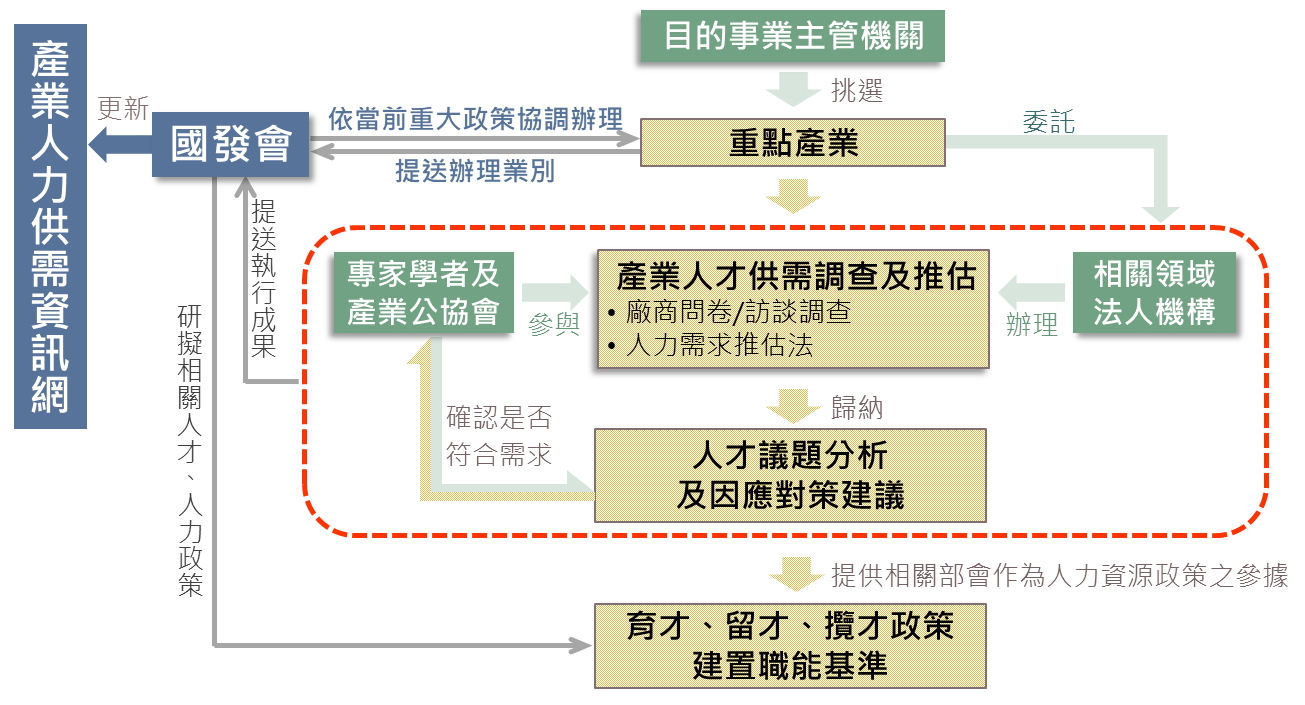 110年辦理產業別110年經濟部、科技部、農委會、金管會等4部會共計辦理18項重點產業，其中，金管會除辦理各金融業之人才供需調查工作外，同時亦針對「金融科技（FinTech）人才」之相關需求進行調查推估。各主管機關所辦理之產業別及其產業調查範疇，如圖2及表1所示。圖2　重點產業人才供需調查及推估辦理產業別及主管機關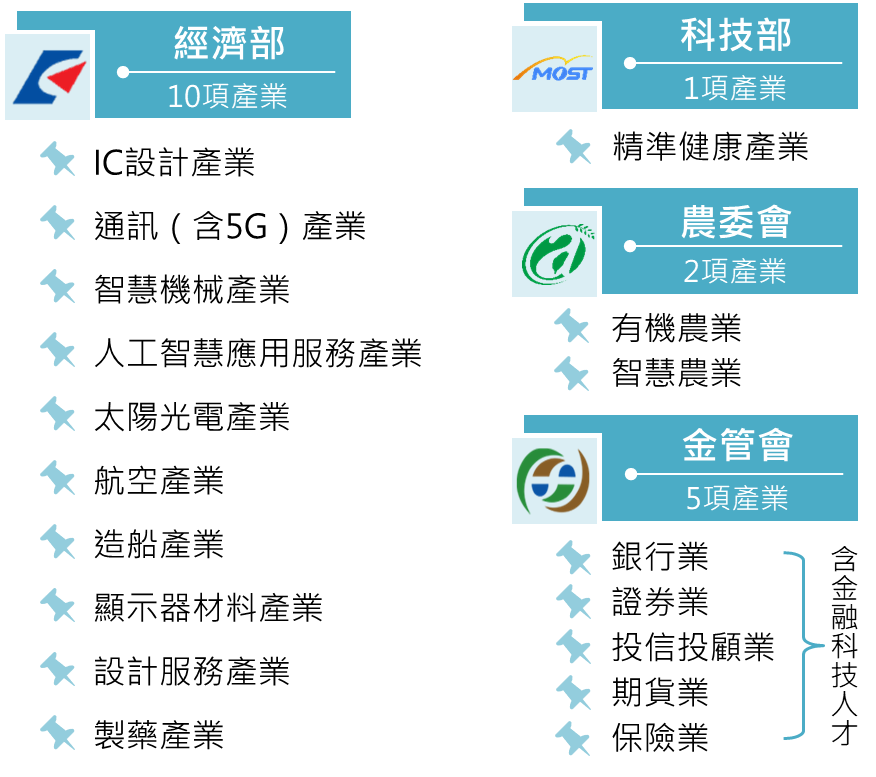 表1　重點產業人才供需調查及推估辦理產業及範疇註：因金融產業之金融科技人才係彙整自銀行、證券、投信投顧、期貨及保險等產業中的金融科技相關人才需求調查，不屬於產業類別，亦非獨立調查，故不計入辦理產業總數。第二章　綜合分析本章針對各中央目的事業主管機關辦理之18項重點產業調查及推估結果進行綜合分析，相關內容包括：人才需求量化推估結果、欠缺人才之職業、人才欠缺主要原因及質性需求條件、欠缺人才具招募困難及海外攬才需求情形、需跨部會協商解決之人才供需重要議題等5面向。人才需求量化推估結果各重點產業主管部會依據產業特性，參考產業發展趨勢資料及專家會談意見，透過人力需求推估方法或雇主調查等方式，對未來3年人才新增需求進行推估。如圖3所示，各重點產業111-113年均有新增人力需求，其中，保險業平均每年新增需求約1.6萬人最多，其次為智慧機械產業1.5萬人，通訊（含5G）產業0.5萬人再次之；惟因各產業所需人力規模不一，新增需求人數多，並不一定代表該產業人才需求孔急，為評估各產業人才需求之急迫性，本報告進一步觀察各產業新增需求人數占該產業就業人數之比例，可發現「人工智慧應用服務」產業在於COVID-19疫情影響下，醫療生技產業大量導入AI技術，且預期AI應用發展在醫療照護領域將快速成長，同步帶動人才需求增長，因此新增需求人數占比為21.7%相對較高；此外，在政府推動「智慧機械產業推動方案」下，智慧製造成為帶動臺灣產業數位轉型、跨界整合，及邁向高階製造之重點，故「智慧機械」產業之新增需求人數占比為11.9%次之；而在面對環境生態永續議題及食品安全意識抬頭的情況下，有機農產品逐漸受到消費者青睞，亦將帶動未來「有機農業」從業人數持續成長，新增需求人數占比為10.5%再次之。圖　重點產業人才平均每年新增需求人數及其占比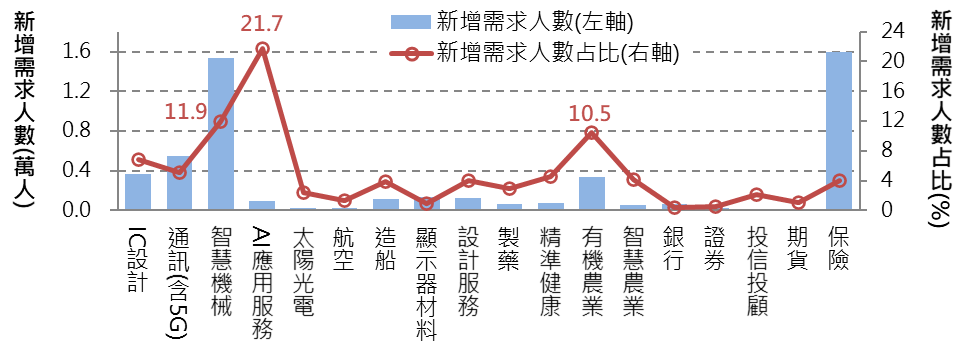 註：新增需求人數占比係指產業新增需求人數占該產業就業人數之比例。欠缺人才職業、原因及需求條件一、欠缺人才主要職業為利職業培訓及留、攬才相關單位迅速瞭解職業缺口所在，茲將18項重點產業廠商反映未來3年共134項職缺項目，按勞動部勞動力發展署「通俗職業分類」（詳見附錄2）綜整歸納為76種通俗職業，其中所含職缺項目含3項以上者計12種職業，排序如表2所示，並詳列該職業之產業分布以及學歷、年資及人才欠缺主要原因等質性需求資訊。舉例來說，「軟（韌）體設計工程師」之職缺需求分布於IC設計、通訊（含5G）、人工智慧應用服務、顯示器材料、精準健康、智慧農業等產業；另在質性需求方面，學歷要求以碩士為主，年資則以要求具備2-5年為大宗，人才欠缺主因為在職人員易被挖角，流動率過高、應屆畢業生供給數量不足、在職人員技能或素質不符等。表　重點產業欠缺人才之主要職業註：1.「欠缺職業」係由部會將廠商反映之原始職缺名稱，參考勞動部勞動力發展署「通俗職業分類」後，對應歸類而得。2.「人才欠缺主要原因」中僅列出占比前3高者。二、人才欠缺主要原因各重點產業主管部會透過雇主調查，取得業者反映各職缺之人才欠缺主要原因。為跨產業整體考量，以利政策規劃參考，茲將18項重點產業人才欠缺主要原因占比分布繪製如圖4所示。整體而言，業者反映之人才欠缺原因以「應屆畢業生供給數量不足」比例最高，占23.4%，表示勞動市場中人才數量供不應求仍是多數業者面臨的問題；其次為「在職人員易被挖角，流動率過高」，占18.0%，再者為「在職人員技能或素質不符」，占17.9%，代表廠商除須持續創新升級，減少人才外流，更須攜手政府及教育體系，強化產學鏈結，降低畢業生學用落差，同時與職訓單位共同加強在職訓練，提升人才實務技能及素質。圖4　重點產業人才欠缺主要原因占比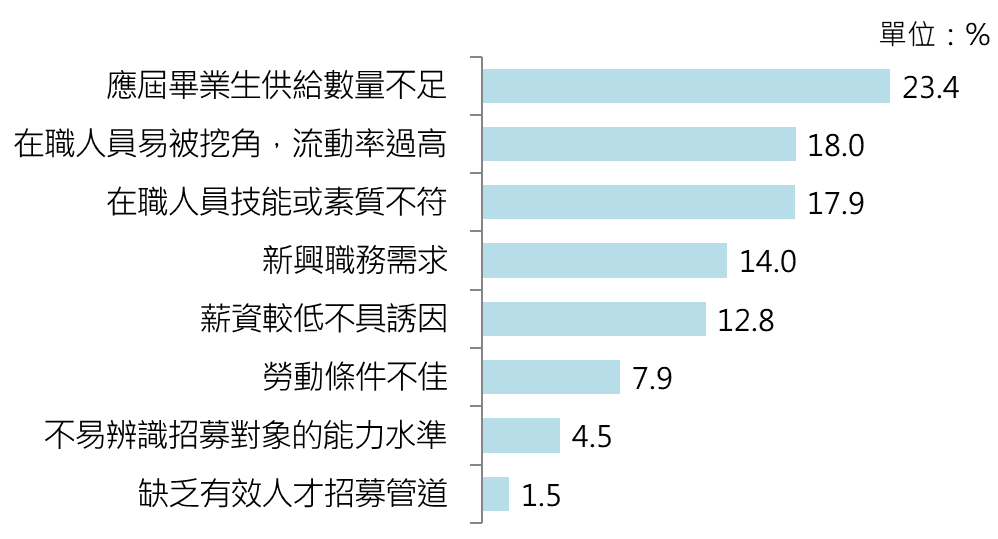 註：占比係以該原因占各項職缺項目所有原因之占比作為權數，加權計算而得。三、欠缺人才之質性需求條件表3綜整18項重點產業相關業者反映之欠缺人才質性需求條件，包含教育程度、學門背景及工作經驗等需求，分述如下：(一)教育程度需求方面各欠缺人才所需教育程度中，明顯以「大專」學歷需求最高，占70.9%；而要求「碩士」之職缺則占23.9%次之。(二)教育學門背景需求方面各欠缺人才所需教育科系背景中，主要集中於「工程及工程業」及「資訊通訊科技」學門，各占39.8%及24.2%，其中前者包含電機與電子工程、機械工程、化學工程及製程、其他工程及工程業、機動車輛、船舶及飛機、電力及能源等學類；後者包含軟體及應用的開發與分析、資料庫、網路設計及管理、其他資訊通訊科技等學類。(三)年資需求方面各欠缺人才之年資需求中，以具備「2至5年」工作經驗為主要需求，占58.2%；另「2年以下」之職缺占比次之，占33.6%。表3　重點產業欠缺人才之質性需求條件註：教育背景需求中，占比較低之其他學門(占比)尚包含：不限(1.5)、運輸服務(1.5)、漁業(1.4)、製造及加工(1.3)、社會及行為科學(0.5)、數學及統計(0.6)、語文(0.4)、建築及營建工程(0.2)、法律(0.1)。欠缺人才具招募困難及海外攬才需求情形一、依產業別觀察圖5綜整各重點產業相關業者反映欠缺人才具招募困難與海外延攬人才需求之情形，相關分析說明如下。人才招募難易程度上，從招募困難之職缺項目數量觀察，以「智慧機械」產業12項最多，其次為「精準健康」產業9項，「IC設計」及「造船」產業各有6項再次之。其中，「智慧機械」業者反映產業所需關鍵職能多屬跨領域，培養難度較高，且新進人員缺乏實務經驗，存在學用落差，再加上疫情影響及畢業生減少等因素，使人才供給數量不足，所需人才短期難尋，導致產業人才招募狀況相對困難。另一方面，「精準健康」產業因特別注重人才跨域能力，如資通訊、數據分析跨及生醫領域之通才，然此類跨域人才亦受到其他薪資水準較高之科技大廠磁吸作用影響，產業相互競才下導致人才招募狀況相對嚴峻；另企業內部對於營運與管理人才需求也相對提升，故經營管理、法務智財及醫療專業等人才供不應求、招募不易。海外攬才需求方面，從具海外攬才需求之職缺項目數量觀察，以「有機農業」8項最多，其次為「人工智慧應用服務」產業5項，「IC設計」產業4項及「精準健康」產業2項再次之，其餘產業則均以國內人才為主要招募對象。其中，「有機農業」海外攬才需求相對較為熱烈，究其原因，主要在於農業普遍存在季節性缺工，農忙期需大量生產作業類及採收、加工貯運類等臨時人員，人力需求波動較大，又因農村地區人口老化、求職者無法適應工作內容及環境，加上實際薪資待遇與理想間存在落差、產業吸引力不足等因素，以致應徵者少，人員招募相對不易，部分業者希望可透過彈性開放農業外勞以增加人力供給，解決農業生產力問題。另外值得注意的是，本次「人工智慧應用服務」係以醫療生技業之人工智慧應用人才為調查範疇，在產業AI化趨勢下，許多產業多少均有AI人才需求，促使AI人才需求相對多元，具高度跨域應用性質，以致國內就業市場短期內AI人才呈現供不應求之情形，人才招募困難度相對較高；此外，各業AI人才競爭激烈，尤其公立醫院囿於薪資限制，AI人才之招募與留才情形相對業界不易，故海外攬才需求程度上亦相對明顯，亟需自海外延攬相關人才，以滿足產業AI應用進程所需之人才需求。圖　重點產業所缺人才之招募難度及海外攬才需求情形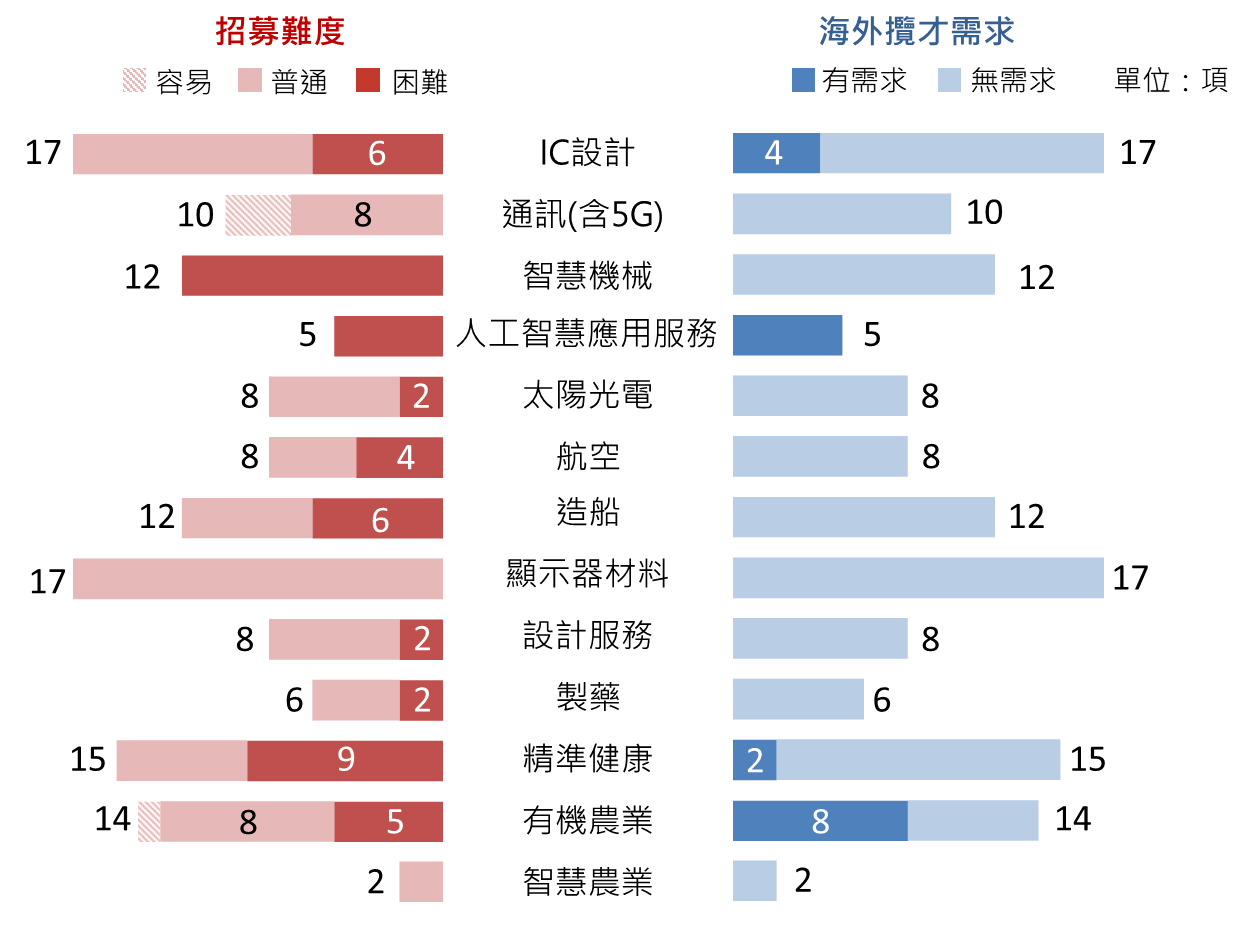 註：1.長條外之數字係指該產業中所有職缺項目數；長條中之數字係指該產業各種人才招募情形中的職缺項目數。　　2.銀行、證券、投信投顧、期貨、保險等金融產業及金融科技人才均無人才缺口，故未納入本圖。二、依職業別觀察76種重點產業欠缺之通俗職業中，屬招募困難及具海外攬才需求之主要職業彙整如表4所示，其中IC設計工程師、演算法開發工程師、運輸交通專業人員、電子工程師、電機工程師、資料庫管理人員、軟體專案主管、軟（韌）體設計工程師、系統分析師、包裝作業員、農作物栽培工、種苗栽培工、農牧綜合經營、行銷企劃人員等14項職業，面臨招募困難的同時亦需由海外延攬人才以補足人才缺口，後續人才供需狀況值得持續關注。表4　重點產業欠缺人才屬招募困難及具海外攬才需求之主要職業註：1.人才招募困難主要職業僅列出所含招募困難職缺項目較多之職業。　　2.粗標楷體為同時屬招募困難且具海外攬才需求之職業。需跨部會協商解決之人才供需重要議題隨著科技日新月異，各產業人才需求變化快速且愈趨複雜，人力供需相關對策也需採跨部會協商合作以達最佳效果，例如經濟部已與教育部、勞動部建立次長級平台會議、產學交流座談會等溝通平臺，如有需與教育部、勞動部協商解決之人才問題，將於平臺提案討論。本節綜整110年科技部針對精準健康產業、農委會針對智慧農業及有機農業所提需跨部會協商解決之人才議題如下。一、多元職能之跨域人才供不應求產業數位化、智慧化發展趨勢下，傳統單一領域背景與技能已無法滿足目前多元的產業人才需求。以精準健康產業為例，隨著數位科技導入，制定監理沙盒、建立資料治理制度與資安保護已然成為推動產業發展之關鍵要素，因此廠商對於法規、資料治理與資安等相關人才需求也隨之攀升。此外，生技醫療、醫療專業、臨床試驗等專業技術人才大多留滯在醫療體系當中，部分職務受到法規規範，且都為專一學科而非跨域人才，不利市場人才運用。鑑此，為滿足業界對於跨域人才需求，目前精準健康相關企業實務上多為對外招募具相關證照之人才，並以在職訓練加強專業技能，故科技部建議可跨部會持續強化辦理在職人才之跨領域職能培訓課程，並完善人才能力鑑定機制，使在職人員專業技能升級、進化，以吻合產業數位化發展下跨域之新興職能需求。此外，智慧農業人才調查顯示，隨著5G、AR技術與AI邊緣計算的發展與結合，將帶動農業未來的走向，相關科技產品開發人才也是未來農業重點人才需求之一。且智慧農業推動之重點及發展的關鍵環節，在於使農民瞭解資訊分析之成果如何應用，因此應培養能夠與農業和資訊產業雙向溝通之人才，才能準確掌握需求，開發解決農民問題的設備。因此，農委會建議可跨部會共同培育農業科技解題人才，成立農業科技解題聯盟，並檢討前瞻與基礎類計畫之平衡性。二、產學知識落差使人才不符業界需求智慧農業人才調查發現，資通訊及工程領域背景的人才，對於農業之工作環境之認知與實務所需之跨域知識有所落差，導致符合業界需求之專業人才招收不易。針對學用落差問題，農委會建議可跨部會增加農業專業、推廣教師員額，並研議教師與農委會合聘及公／教職等待遇轉換制度，共同解決研究教學人才斷層問題。此外，亦可強化農業教育推廣合作機制，增加領導人才碩士專班名額，深化農學教育對接農民輔導體系，激化大學農業推廣中心功能。並建立產學合作中心或擬訂相關產學合作計畫，根據不同職務面向提供培訓課程及相關證照之考核。三、薪資較低或工作條件不佳以致攬才不易精準健康產業的跨域人才需求包含資通訊、數據分析、生醫等領域人才，然而知名外商企業或科技大廠提供薪資水準較高，磁吸作用影響下人才招募不易。此外，智慧農業產業相較其他產業，在智慧科技人才薪資上具有相當落差，對智慧農業人才招募產生負面影響。且具資通訊及工程背景之人才仍較偏好工業領域，即便智慧農業相關業者提供同等薪資水準，也常受限於工作地點或環境偏遠而難以攬才。四、需藉由海外人才延攬補足企業人力需求精準健康涵蓋創新醫療產品應用，服務與商業模式推陳出新，故在高階管理者、法規智財人員以及瞭解需求、經營通路等關鍵人才方面甚為缺乏。對此，針對精準健康產業中專業技術與知識含量高之專業人才，廠商雖主要尚以國內人才為主要招募對象，但同時也具海外招攬需求；幹部培育方面亦同，大部分雖以在職訓練為主，但已經進軍國外市場之跨國企業已有部分海外人才需求。因此科技部建議可跨部會針對產業所需特定專業高階人才，加強海外延攬力道，促進國際人才與國內企業供需媒合。另在有機農業方面，由於鄉村地區人口老化，薪酬福利不足，面臨人才、人力流失困境，因此農委會反映部分農場主建議，可彈性開放農業外勞以弭補勞動力不足。第三章　各產業調查推估成果本章就各產業別之產業調查範疇、產業發展趨勢、人才量化供需推估、欠缺職務之人才質性需求調查等4面向進行成果說明，各產業之主管機關及辦理調查執行單位如表5所示。有關各產業之推估假設與方法，請至本會「產業人力供需資訊網」查閱各產業之報告書。其中，在人才量化供需推估部分，由於大部分之供給面推估係以學校相關科系畢業生人數，輔以問卷得出相關科系投入特定產業之意願比率，進而推算出該產業「潛在」可投入之人數，然實際投入該產業與否，仍受能力、薪資報酬、產業前景、工作環境等因素影響。鑒此，供給面推估結果可做為未來該產業人力投入可能數量之參考（未考慮人才素質狀況），並非實際能夠投入之數量，爰於引用數據時，應謹慎使用。表　重點產業人才供需調查及推估主管機關與調查執行單位IC設計產業辦理部會：經濟部一、產業調查範疇IC設計屬於IC生產流程的前段，包括邏輯設計、電路設計與佈局等，而IC設計廠商為不具自有晶圓廠的廠商，其設計好的IC需由晶圓廠代工製造。另依行政院主計總處110年第11次修訂「行業統計分類」，IC設計產業係屬「積體電路製造業」（2611），定義為從事晶圓、光罩、記憶體及其他積體電路製造之行業；積體電路設計，委外製造且擁有最終產品之所有權者亦歸入本類。二、產業發展趨勢無接觸需求帶動5G及HPC晶片成長新冠肺炎疫情催生無接觸需求，持續帶動5G及HPC的成長動能。2022年企業需求將推動5G結合大規模物聯網及關鍵物聯網的應用，包括多網路端點連結數據傳輸，如智慧工廠燈光開關及感測器、智慧電網自動化、遠端醫療、交通安全與工業控制等，另結合工業4.0案例，提供資產追蹤、預測性維護、現場服務管理和優化物流處理。低碳政策加速車用半導體需求歐盟宣布2035年起禁止銷售汽油車、柴油車和油電混合動力車；美國總統拜登也簽署行政命令，加速生產電動車，預估2030年時，電動車占新車比重將達5成。Deloitte預計至2030年，每輛車的半導體價值將成長十倍，2020-2025營收年均複合成長率將達14.3％。AI晶片新興應用走向多元發展隨著電子產品的設計朝創新及智慧化趨勢，AI相關應用的需求成長強勁，Tractica預估2020-2025年人工智慧的應用市場規模將以38%的年複合成長率達到2,300億美元水準，尤其AI半導體晶片產值，將由2016年的8.7億美元成長至2025年的702億美元，年複合成長高達62.9%。三、人才量化供需推估以下提供111-113年IC設計產業專業人才新增需求、新增需求占總就業人數比推估結果，惟本結果僅提供未來勞動市場供需之可能趨勢，並非決定性數據，爰於引用數據做為政策規劃參考時，應審慎使用；詳細的推估假設與方法，請參閱報告書。2021年上半年市場延續對行動運算晶片、大型顯示器驅動晶片等需求，除各應用領域主晶片需求增加外，周邊晶片市場銷售表現出色，包含智慧型手機、網路通訊、筆記型電腦等應用市場出貨動能維持強勁。加以全球晶圓代工產能緊缺，晶片交期時間持續遞延，並受惠於5G、Wi -Fi 6與驅動IC的大量新規格開出，產品組合優化，加上晶圓產出供不應求，使臺灣多家IC設計業者調漲價格。依據推估結果，IC設計產業專業人才每年平均新增需求為2,650~4,963人、每年平均新增需求占總就業人數比例為5.2~9.0%。註：1.持平景氣情勢下之新增需求係依據人均產值計算；樂觀=持平推估人數*1.5；保守=持平推估人數*0.8。2.最後需求推估數字以四捨五入至十位數呈現。3.占比係指新增需求人數占總就業人數之比例。資料來源：經濟部工業局（2021），IC設計產業2022-2024專業人才需求推估調查。四、欠缺職務之人才質性需求調查以下摘述IC設計產業專業人才質性需求調查結果，詳細之各職務人才需求條件彙總如下表。欠缺之專業人才包括：韌體、驅動程式設計、作業系統、應用程式、系統設計、系統測試、軟體設計、軟體測試、演算法、人工智慧、數位IC、佈局、類比IC、嵌入式軟體、電源、機構等16類工程師及數據分析師等17項職務，且需求占比前3大者依序為韌體、數位IC及類比IC工程師。綜整而言，人才欠缺原因主要在於「在職人員易被挖角、流動率過高」，以及「應屆畢業生供給數量不足」，其中韌體、演算法、數位IC、佈局、類比IC、嵌入式軟體等工程師尚有「薪資較低不具誘因」的困境，另軟體設計、軟體測試、人工智慧等工程師及數據分析師則因「新興職務需求」而產生人才缺口，此外電源、機構工程師更面臨「勞動條件不佳」問題。在學歷要求方面，絕大部分職務均要求需碩士以上教育程度，僅佈局工程師需大專學歷即可；在科系背景方面，主要需求集中於「資訊通訊科技」學門，包含「資訊技術」、「軟體開發」、「其他資訊通訊科技」、「系統設計」、「電算機應用」及「資料庫、網路設計及管理」細學類；其次為「工程及工程業」學門，以「電機與電子工程」細學類為大宗。在工作年資要求方面，除軟體測試工程師無相關需求外，其餘職務均需2至5年工作經驗外。在招募難易度上，以驅動程式設計、系統設計、演算法、人工智慧、數位IC及類比IC等6類工程師較為困難，其餘職務招募難度尚屬普通；另具海外攬才需求之職務包含系統設計、演算法、數位IC及類比IC等4類工程師。隨數位化、智慧化發展，未來可能消失的既有職類包含：生產管理人員及製造品管人員：系統設備製造及檢驗可取代人力。行政管理人員：因人工智慧持續發展而被取代。操作技術員及倉儲物流人員：隨產業智慧化持續發展，導致人力需求減少。另一方面，因應數位化、智慧化發展而可能出現的新興職務及職能需求包括：類比IC工程師：超低功耗電力電子轉換器、高精度低溫漂感測電路、高速電路設計、Mini LED技術、先進製程、藍芽IC相關經驗。數位IC工程師：digital PWM control circuit、高速電路設計、Mini LED技術、Audio 產品功能開發、熟悉USB3.0規格、先進製程。韌體工程師：超低功耗電力電子控制、藍芽系統開發、通訊協定相關演算法工程師：光學演算法、車用/家用音響相關演算法經驗、Mini LED技術、AI算法。註：1.欠缺人才職業係呈現部會調查、廠商反映之原始職缺名稱；代碼則係由部會參考勞動部勞動力發展署「通俗職業分類」後，對應歸類而得。2.學類代碼依據教育部106年第5次修訂「學科標準分類」填列。3.基本學歷分為高中以下、大專、碩士以上；工作年資分為無經驗、2年以下、2-5年、5年以上。4.職能基準級別依據勞動部勞動力發展署iCAP平台，填寫已完成職能基準訂定之職類基準級別，俾了解人才能力需求層級。「-」表示其職類尚未訂定職能基準或已訂定職能基準但尚未研析其級別。資料來源：經濟部工業局（2021）。通訊（含5G）產業辦理部會：經濟部一、產業調查範疇依行政院主計總處110年第11次修訂「行業統計分類」，通訊（含5G）產業屬「電話及手機製造業」（2721）及「其他通訊傳播設備製造業」（2729）。本次調查範疇包括智慧手持裝置、行業用手持裝置、穿戴式裝置、5G及通訊相關設備等，分述如下。智慧手持裝置：主要為採用手持式作業系統（泛指採用Android或iO作業系統）的智慧型手機與平板電腦。行業用手持裝置：滿足垂直領域解決方案新需求的手持裝置，如物流手持裝置、行動收銀機、車載裝置等。穿戴式裝置：受穿戴需求驅動，講求人性化設計並搭配適當之使用者介面，如智慧手錶、智慧眼鏡。5G頻寬技術：第五代行動通訊在符合3GPP R15…等標準之各式設備逐步出爐及R16版本定案後，各式服務也逐步進入商業化運轉階段，而台灣相關硬體設備輸出,也將隨服務普及而逐步提升。通訊相關：有別於前列四項外、與通訊相關之產品，如伺服器、接收器、整合型接取裝置（IAD）…等通訊相關設備。二、產業發展趨勢通訊（含5G）產業未來發展趨勢包含3大方向：5G多種技術持續蓬勃發展、非授權頻段技術瞄準5G訊號涵蓋缺口、網路基礎建設更新持續帶動通訊設備需求，相關分析詳述如下。5G持續蓬勃發展業者期望建構以應用需求為導向的新商業模式，通訊架構也不再採用過去點對點的方式進行；透過虛擬化及網路切片技術，可達到「一網多用」。無線區域網路技術輔助5G運用Wi-Fi 6技術標準提升，路由器可以同時連接並管理的裝置數量，並且明顯降低訊號衝突的等待及延遲時間，可望成為企業導入5G網路下的輔助網路；未來Wi-Fi 6與 5G技術混合組網模式的重要性與比重亦將逐步提升。網路基礎建設更新帶動通訊設備需求基礎建設支出，為各國政府振興後疫情時代總體經濟的措施之一。包括美國、歐盟等，均陸續推出針對國內或跨國的基礎建設相關方案，而通訊相關建設也持續帶動產業相關需求。三、人才量化供需推估以下提供111-113年通訊（含5G）產業專業人才新增需求、新增需求占總就業人數比推估結果，惟本結果僅提供未來勞動市場供需之可能趨勢，並非決定性數據，爰於引用數據做為政策規劃參考時，應審慎使用；詳細的推估假設與方法，請參閱報告書。5G技術發展已於2021年開始商轉，預估未來物聯網、5G產品及應用服務持續增加，相關技術與智慧運用等將同步帶動通訊產業專業人才新增需求數量成長，依推估結果，通訊產業專業人才每年平均新增需求為4,923~6,017人、每年平均新增需求占總就業人數比例為4.6~5.6%。註：1.持平景氣情勢下之新增需求係依據人均產值計算；樂觀=持平推估人數*1.1；保守=持平推估人數*0.9。2.最後需求推估數字以四捨五入至十位數呈現。3.占比係指新增需求人數占總就業人數之比例。資料來源：經濟部工業局（2021），通訊（含5G）產業2022-2024專業人才需求推估調查。四、欠缺職務之人才質性需求調查以下摘述通訊（含5G）產業專業人才質性需求調查結果，詳細之各職務人才需求條件彙總如下表。欠缺之專業人才包括：應用設計研發、軟（韌）體設計、IC設計、通訊軟體設計、程式設計開發、演算法開發、射頻／天線設計、機構設計、Internet程式設計（前後臺、APP）及電源設計等10類工程師人才，而人才欠缺主要原因主要為「在職人員技能或素質不符」及「應屆畢業生供給不足」，另應用設計研發、軟（韌）體設計、通訊軟體設計、程式設計開發、演算法開發、機構設計及Internet程式設計（前後臺、APP）等工程師職務亦面臨「在職人員易被挖角、流動率過高」之困難。在學歷要求方面，各職務均需至少大專以上教育程度，另通訊軟體設計及演算法開發2類工程師更需碩士以上學歷；在科系背景要求上，除所有職缺均要求具備「電機與電子工程」細學類背景外，大部分職缺亦有「軟體開發」細學類背景需求，另IC設計及機構設計工程師以額外具備「機械工程」細學類背景者為佳；程式設計開發工程師需額外具備「電腦運用」細學類背景。在工作年資要求方面，除機構設計與Internet程式設計（前後臺、APP）工程師要求較低，僅需2年以下工作經驗外，其餘職務均需2至5年年資。在招募難易度上，以機構設計及Internet程式設計（前後臺、APP）工程師招募狀況較為容易，其餘職務招募難度尚屬普通；另所有職務招募對象皆以國內人才為主，尚無海外攬才需求。註：1.欠缺人才職業係呈現部會調查、廠商反映之原始職缺名稱；代碼則係由部會參考勞動部勞動力發展署「通俗職業分類」後，對應歸類而得。2.學類代碼依據教育部106年第5次修訂「學科標準分類」填列。3.基本學歷分為高中以下、大專、碩士以上；工作年資分為無經驗、2年以下、2-5年、5年以上。4.職能基準級別依據勞動部勞動力發展署iCAP平台，填寫已完成職能基準訂定之職類基準級別，俾了解人才能力需求層級。「-」表示其職類尚未訂定職能基準或已訂定職能基準但尚未研析其級別。資料來源：經濟部工業局（2021）。智慧機械產業辦理部會：經濟部一、產業調查範疇本業別範疇包含凡經登記核准設立且符合機械產業中工具機、機械零組件、產業機械、工業機器人、電子及半導體生產用機械設備、工業自動化與系統整合等次領域者。惟上述領域係屬跨領域產業，較難以對應至行政院主計總處之「行業統計分類」。本次調查對象係由臺灣機械工業同業公會（TAMI）、台灣工具機暨零組件工業同業公會（TMBA）、台灣智慧自動化與機器人協會（TAIROA）及台灣電子設備協會（TEEIA）中，篩選具指標性廠商及對人才需求殷切之廠商為主。二、產業發展趨勢政府推動「智慧機械產業推動方案」，加速業界投入智慧化與數位轉型智慧製造為現今全球性發展趨勢，同時帶動產業數位轉型、跨界整合。製造業由智慧化轉型升級邁向高階製造，是臺灣產業轉型重點，行政院105年7月21日第3507次會議通過「智慧機械產業推動方案」，透過導入機器人、物聯網、大數據、CPS、精實管理、3D列印、感測器等智慧加值元素，期望達到產業轉型、產業創新與產業加值化目標，將台灣從精密機械升級為智慧機械、創造就業並擴大整線整廠輸出，打造台灣成為全球智慧機械及高階設備關鍵零組件的研發製造中心，並促使所有產業智慧化，進而促進國家整體產業升級轉型。在政府政策支持以及智慧化、數位轉型發展長期趨勢維持不變的情況下，臺灣各界在工業自動化軟硬體開發及整合應用方案仍將持續。主要重點包括：以物聯網（IoT）為基礎導入之自動化周邊整合的生產單元、生產線；機台導入感測器、機聯網及邊緣運算等，實現設備運作資訊可視化與即時監控；發展AI技術應用結合自動光學檢測（AOI）、機器學習與巨量資料等，發展設備健康診斷、預知保養、自動化瑕疵檢測與品質肇因分析等；產線與工廠透過雲端平台發展製造執行（如MES）與營運管理（如ERP）等資訊系統整合；基於5G通訊的高速度、低延遲及多連結特性的新世代智慧製造應用方案等。政府部門持續協助產業導入智慧製造，進而促進智慧機械產業應用擴散，並協助業者發展智慧化零組件、整機、產線及智慧工廠應用方案。全球製造市場的走向少量多樣、客製化彈性生產模式隨著資訊傳播速度日益加快，不論是設計或製造端，越來越靠近消費者的需求，連帶導致產品生命週期加速縮短。為滿足少量多樣及客製化的市場發展趨勢，透過智慧製造導入智慧化設備及產線，實現混線及彈性生產，使同一條產線能動態調整，快速生產不同規格的產品。三、人才量化供需推估以下提供111-113年智慧機械產業專業人才新增需求、新增需求占總就業人數比推估結果，惟本結果僅提供未來勞動市場供需之可能趨勢，並非決定性數據，爰於引用數據做為政策規劃參考時，應審慎使用；詳細的推估假設與方法，請參閱報告書。臺灣機械產業已發展成融合多元專業科技、技術及資本密集、加工層次與附加價值高、應用範圍種類多之特性，帶動人才需求逐年成長，依推估結果，智慧機械產業專業人才每年平均新增需求為14,567~16,100人、每年平均新增需求占總就業人數比例為12.0%。惟調查發現，有68%之智慧機械廠商反映人才供給不足，且新增需求人數占產業總就業人數比例高，後續人才供需狀況值得持續關注。註：1.持平景氣情勢下之新增需求係依據人均產值計算；樂觀=持平推估人數*1.05；保守=持平推估人數*0.95。2.最後需求推估數字以四捨五入至百位數呈現。3.占比係指新增需求人數占總就業人數之比例。資料來源：經濟部工業局（2021），智慧機械產業2022-2024專業人才需求推估調查。四、欠缺職務之人才質性需求調查以下摘述智慧機械產業專業人才質性需求調查結果，詳細之各職務人才需求條件彙總如下表。欠缺之專業人才包括：電控系統、機器人機電整合、工具機機械設計、機械設計、智慧生產、工具機軟體人機介面、機器人感知系統、物聯網應用及資訊安全等9類工程師，以及CNC銑床車床程式設計人員、自動控制工程人員與巨量資料分析師等共12類人才。而人才欠缺原因主要為「畢業生供給數量不足」與「在職人員技能或素質不符」，部分職類亦面臨「新興職務需求」、「在職人員易被挖角，流動率過高」及「缺乏有效人才招募管道」等問題，尤其CNC銑床車床程式設計人員更具「勞動條件不佳」困境，導致人才欠缺。在學歷要求方面，各職務均需至少大專以上教育程度；在科系背景要求方面，分布於「資訊通訊科技」及「工程及工程業」２種學門，尤其以「軟體開發」、「系統設計」、「電機與電子工程」及「機械工程」學科為主，而巨量資料分析師、物聯網應用工程師及資訊安全工程師更以具備「資訊技術」、「資料庫、網路設計及管理」相關科系背景尤佳。在工作年資要求方面，所有職務均需2至5年工作經驗。在招募難易度上，廠商反映所有職務均面臨招募困難，惟招募對象皆以國內人才為主，尚無海外攬才需求。註：1.欠缺人才職業係呈現部會調查、廠商反映之原始職缺名稱；代碼則係由部會參考勞動部勞動力發展署「通俗職業分類」後，對應歸類而得。2.學類代碼依據教育部106年第5次修訂「學科標準分類」填列。3.基本學歷分為高中以下、大專、碩士以上；工作年資分為無經驗、2年以下、2-5年、5年以上。4.職能基準級別依據勞動部勞動力發展署iCAP平台，填寫已完成職能基準訂定之職類基準級別，俾了解人才能力需求層級。「-」表示其職類尚未訂定職能基準或已訂定職能基準但尚未研析其級別。資料來源：經濟部工業局（2021）。人工智慧應用服務產業辦理部會：經濟部一、產業調查範疇本次調查目標鎖定於經主管機關核准登記在案之「醫療生技業」公司的人工智慧應用人才需求，並從「醫院評鑑及教學醫院評鑑合格名單」、「台灣生物產業發展協會」、「台灣生技產業聯盟」、「台灣製藥工業同業公會」、「台灣醫療暨生技器材工業同業公會」等公協會名單中，選定營業額排名前400大之業者做為調查目標，範疇屬主計總處110年第11次修訂「行業統計分類」中的醫療保健及社會工作服務業、生技製藥和醫療器材產業，詳細敘述如下。醫療保健及社會工作服務業（Q大類）：含「醫院」（8610）、「診所」（8620）、「醫學檢驗業」（8691）、「未分類其他醫療保健業」（8699）、「居住型長期照顧服務業」（8711）、「其他居住型護理照顧服務業」（8719）、「居住型身心障礙者照顧服務業」（8791）、「居住型老人照顧服務業」（8792）、「未分類其他居住型照顧服務業」（8799）、「居家式長期照顧服務業」（8811）、「社區式長期照顧服務業」（8812）、「兒童及少年之社會工作服務業」（8891）、「其他未分類社會工作服務業」（8899）等13項。生技製藥業：含「原料藥製造業」（2001）、「西藥製造業」（2002）、「醫用生物製品製造業」（2003）、「中藥製造業」（2004）、「醫用化學製品製造業」（2005）、「農藥及環境用藥製造業」（1910）、「其他技術檢測及分析服務業」（7129）、「自然及工程科學研究發展服務業」（7210）、「未分類其他醫療保健業」（8699）等9項。醫療器材業（332小類）：含「眼鏡製造業」（3321）、「其他醫療器材及用品製造業」（3329）2項。二、產業發展趨勢即便在疫情衝擊下，AI應用發展依然維持快速成長的趨勢，根據Statista的統計顯示，2020年全球AI市場規模估計為225.9億美元，相較2019年的146.9億美元成長了53.8%；2021年全球AI市場則預估將成長54.4%，達到348.7億美元。在疫情之中，AI應用的導入速度不只沒有降低，還被大量使用在醫療保健系統之中，以應付疫情所帶來的嚴峻挑戰，用來提高診斷、治療和預測的效率和準確性。除了醫療生技產業外，其他產業如零售、製造、交通和物流等，也都在疫情期間積極投資AI技術，以應對因疫情而波動的供需市場。若AI人才因供不應求，集中在擁有資源的產業或廠商，而非導入AI應用商業價值較高的產業，可能會使得產業AI應用走向外包化，形成以外包合作專案為主要的AI導入方式。三、人才量化供需推估以下提供111-113年人工智慧應用服務產業人才新增需求、新增需求占總就業人數比推估結果，惟本結果僅提供未來勞動市場供需之可能趨勢，並非決定性數據，爰於引用數據做為政策規劃參考時，應審慎使用；詳細的推估假設與方法，請參閱報告書。依據調查結果，約有三分之二的廠商／院所表示預估未來3年AI應用營業額的成長將持平，主要來自於尚未導入AI應用，以及僅將AI應用於內部而未營利的廠商／院所，另外則有3成的廠商／院所評估未來3年的營業額將會成長，顯示AI未來發展前景穩健樂觀。推估結果顯示，人工智慧應用服務產業專業人才每年平均新增需求為830~1,010人、每年平均新增需求占總就業人數比例為20.4~22.9%，為重點產業中較高者，面臨潛在人才缺口。註：1.持平景氣情勢下之新增需求係依據人均產值計算；樂觀=持平推估人數*1.1；保守=持平推估人數*0.9。2.最後需求推估數字以四捨五入至十位數呈現。3.占比係指新增需求人數占總就業人數之比例。資料來源：經濟部工業局（2021），人工智慧應用服務產業2022-2024專業人才需求推估調查。四、欠缺職務之人才質性需求調查以下摘述人工智慧應用服務產業專業人才質性需求調查結果，詳細之各職務人才需求條件彙總如下表。欠缺之專業人才包括：AI應用工程師、專業領域應用工程師、資料工程師、AI與資料科學家、AI專案經理等5類人才，欠缺主要原因為「在職人員易被挖角，流動率過高」、「薪資較低不具誘因」、「新興職務需求」及「在職人員技能或素質不符」。在學歷要求方面，各職務均需至少大專以上教育程度，而AI與資料科學家、AI專案經理更需碩士以上學歷；在科系背景方面，各項職務均要求「資訊通訊科技」學門背景，包含「資訊技術」、「資料庫、網路設計及管理」、「軟體開發」及「系統設計」細學類，此外，由於本次特別針對醫療生技產業之AI人才需求進行調查，是故其中AI專案經理更以額外具備「醫學」、「醫學技術及檢驗」、「公共衛生」及「企業管理」細學類背景者為佳。在工作年資要求方面，以AI專案經理要求最高，需5年以上年資，而其餘職務則需2至5年工作經驗。在招募難易度上，廠商反映所有職務召募狀況均屬困難，且皆具海外攬才需求。醫療生技領域因其與人體健康息息相關的產業特殊性，短期內既有職類受AI取代而消失的可能相較其他產業為低，AI應用將更多以輔助工具的角色存在於醫療生技產業中。若醫療生技AI未來發展走向以外包化為主流，則其AI人才需求中，同時兼具「醫療生技領域專業」與「基礎AI應用知識」的跨領域人才需求將會提高，並多以「AI專案經理」的職業角色擔任組織中AI應用專案的管理與溝通者。註：1.欠缺人才職業係呈現部會調查、廠商反映之原始職缺名稱；代碼則係由部會參考勞動部勞動力發展署「通俗職業分類」後，對應歸類而得。2.學類上表代碼依據教育部106年第5次修訂「學科標準分類」填列。3.基本學歷分為高中以下、大專、碩士以上；工作年資分為無經驗、2年以下、2-5年、5年以上。4.職能基準級別依據勞動部勞動力發展署iCAP平台，填寫已完成職能基準訂定之職類基準級別，俾了解人才能力需求層級。「-」表示其職類尚未訂定職能基準或已訂定職能基準但尚未研析其級別。資料來源：經濟部工業局（2021）。太陽光電產業辦理部會：經濟部一、產業調查範疇本次太陽光電產業調查係針對臺灣具代表性之太陽光電廠商，並分為3個次產業類別：系統整合、零組件製造（包含：太陽能矽晶片、太陽能電池、太陽光電模組）及其他（太陽光電變流器），以瞭解在太陽光電產業快速發展及變化環境下，業者所需人才及應具備之職能需求。另依行政院主計總處110年第11次修訂「行業統計分類」，本次調查範圍以「太陽能電池製造業」（2643）為主，其他尚包含「其他電力設備及配備製造業」（2890）、「工程服務及相關技術顧問業」（7112）及「電力供應業」（3510），分述如下。太陽能電池製造業：定義為從事太陽能電池及其模組製造之行業，本調查之太陽能矽晶片、電池及模組製造業者屬之。其他電力設備及配備製造業：定義為從事「發電、輸電及配電機械製造業」（281小類）至「家用電器製造業」（285小類）以外電力設備及配備製造之行業，如固態電池充電器、燃料電池、電力用之電容器、電阻器、換流器、整流裝置等製造，本調查之太陽光電變流器製造業者屬之。工程服務及相關技術顧問業：定義為從事工程服務及相關技術顧問之行業；測量及非建築工程製圖服務亦歸入本類，本調查之太陽光電系統工程服務業屬之。電力供應業：定義為從事發電、輸配電及售電之行業，本調查之再生能源發電業者屬之。二、產業發展趨勢全球太陽光電市場現況與趨勢太陽光電市場長期仍持續成長，依BNEF市調預估，因COVID-19（新冠肺炎）疫情影響，2021年全球太陽光電總設置量可能介於177~199GW之間。在全球減碳趨勢下，估計2022年設置量樂觀上看252GW。臺灣太陽光電產業現況與趨勢產業概況：臺灣太陽光電上中下游產業鏈發展完整，廠商家數約469家，2021年專業人才的就業人數約8,500人。產值狀況：我國太陽光電產業產值2021年為1,758.02億元。產業地位：我國為全球第六大太陽能電池生產國。目前業者逐漸改變經營策略，改採發展差異化產品，投入高附加價值之技術、產品開發。發展方向：加速國內太陽光電模組與系統產業發展，推動製造業者朝系統整合服務轉型，並以海外系統整合輸出為目標，邁向國際市場。三、人才量化供需推估以下提供111-113年太陽光電產業專業人才新增需求、新增需求占總就業人數比推估結果，惟本結果僅提供未來勞動市場供需之可能趨勢，並非決定性數據，爰於引用數據做為政策規劃參考時，應審慎使用；詳細的推估假設與方法，請參閱報告書。依據業者反映及預估結果，相較於產業上游（Wafer／Cell／Module），由於價格變動的影響，也反應到各家上游廠商對於未來人力需求的預估普遍保守；而在後端的系統整合及電廠的需求，則因為市場需求（特別是國內市場）仍在成長，對於人力的預估則相對樂觀。總體而言，推估太陽光電產業專業人才每年平均新增需求為57~399人、每年平均新增需求占總就業人數比例為0.7~4.4%。需注意的是，調查發現反映人才供給相對不足之廠商占77.8%，表示太陽光電產業仍普遍存在人才欠缺問題。註：1.樂觀、持平、保守新增需求人數，係各景氣條件下廠商回覆該年度新增人才需求加總。2.占比係指新增需求人數占總就業人數之比例。資料來源：經濟部工業局（2021），太陽光電產業2022-2024專業人才需求推估調查。四、欠缺職務之人才質性需求調查以下摘述太陽光電產業專業人才質性需求調查結果，詳細之各職務人才需求條件彙總如下表。欠缺之專業人才包括：光電工程研發主管、太陽能技術工程師、營建施工人員、財務主管、太陽能電廠財會人員、國內業務主管、太陽能電廠業務主管、太陽光電系統維運人員等8類人才，主要欠缺原因在於「在職人員易被挖角，流動率過高」，此外太陽能技術工程師則因「在職人才技能或素質不符」以致人才欠缺，太陽光電系統維運人員欠缺原因則為「勞動條件不佳」。在學歷要求方面，所有職務皆要求至少具大專以上教育程度；在科系背景方面，絕大部分集中於「工程及工程業」學門，尤其以「電機與電子工程」、「能源工程」及「機械工程」細學類為主，此外財務主管及太陽能電廠財會人員則更以具備「會計及稅務」學科背景者為佳。在工作年資要求方面，太陽能電廠財會人員無相關門檻，其餘職務均要求具備2至5年年資。在招募難易度上，除光電工程研發主管及財務主管2項人才招募困難外，其餘職務難度尚屬普通，且所有職缺項目之招募對象皆以國內人才為主，尚無海外攬才需求。註：1.欠缺人才職業係呈現部會調查、廠商反映之原始職缺名稱；代碼則係由部會參考勞動部勞動力發展署「通俗職業分類」後，對應歸類而得。2.學類代碼依據教育部106年第5次修訂「學科標準分類」填列。3.基本學歷分為高中以下、大專、碩士以上；工作年資分為無經驗、2年以下、2-5年、5年以上。4.職能基準級別依據勞動部勞動力發展署iCAP平台，填寫已完成職能基準訂定之職類基準級別，俾了解人才能力需求層級。「-」表示其職類尚未訂定職能基準或已訂定職能基準但尚未研析其級別。資料來源：經濟部工業局（2021）。航空產業辦理部會：經濟部一、產業調查範疇本調查範圍係航空產業之系統／零組件產業及維修產業（未含運輸及整機產業），船舶及飛機、軌道車輛之改造、拆檢大修、重製分別歸入行政院主計總處110年第11次修訂「行業統計分類」中的「船舶及浮動設施製造業」（3110）及「未分類其他運輸工具及其零件製造業」（3190），分述如下。船舶及浮動設施製造業：定義為從事船舶與海上浮動設施建造製造之行業，如客船、貨輪、漁船、帆船、水上摩托車、浮塢、浮碼頭、浮筒、橡皮艇等製造。未分類其他運輸工具及其零件製造業：定義為從事「船舶及浮動設施製造業」（311小類）、「機車及其零件製造業」（312小類）及「自行車及其零件製造業」（313小類），以外其他運輸工具及其專用零配件製造之行業，如軌道車輛、航空器、軍用戰鬥車輛、手推車、行李推車、購物車、畜力車、電動代步車、輪椅、嬰兒車、無人飛行載具（無人機）等製造。二、產業發展趨勢國際市場前景看好短期：近年受制於新冠肺炎疫情的持續蔓延以及新一波變種病毒的影響，世界各國採取嚴格的邊境管制政策以降低疫情傳播速度，嚴重影響航空運輸需求及航太市場，並導致航空公司原訂交機數量的減少及交機時程的遞延。但隨著各類疫苗的研發以及疫苗施打率的提高，全球經濟已在2021年第二季恢復至疫情前的GDP水平，航空運輸市場也因各國對旅遊限制的階段式放寬而逐漸復甦。長期：波音、空中巴士等航太大廠對未來20年全球航空運輸市場仍保持樂觀態度，波音預估未來20年間全球航空客運市場的年成長率約2.7%，航空客運量（RPK）成長率將達4%，市場對於商用飛機的需求量將達到43,500架以上；為因應後疫情時代之貨運需求及飛機製造需求，波音與空中巴士亦要求當地供應商維持產能，形成對臺灣業者的有利因素。內需市場政策支持：政府已將國防航太產業列入5+2創新產業及六大核心戰略產業，我國當前已採購66架F16V戰機，未來將擁有總數達200架以上的F16型機；因此推動F16型機維修中心成立以及高教機自研自製等國機國造政策，都將成為國內航空業者重要的商機來源。國際供應鏈接軌：國內航空業者在政府推動下已成功切入機體結構、發動機、內裝等領域的製造及維修市場，並憑藉高品質且穩定的交貨能力，與許多國際知名大廠如波音、空中巴士等公司建立長期且穩定的國際合作夥伴關係。三、人才量化供需推估以下提供111-113年航空產業專業人才新增需求、新增需求占總就業人數比推估結果，惟本結果僅提供未來勞動市場供需之可能趨勢，並非決定性數據，爰於引用數據做為政策規劃參考時，應審慎使用；詳細的推估假設與方法，請參閱報告書。航空產業因應全球經濟成長及航空公司換機與新增購熱潮，投入開發高效率、低油耗、低汙染的新世代航空發動機等趨勢影響，未來20年航空客運市場年成長率達4.0%，其中中東到亞洲的客運量年成長率高達5.0%，中國大陸境內的年成長率也達5.4%，高於北美、歐洲等地區。臺灣航空產業產值近十年複合成長率為3.34%，假設未來三年以過去十年複合成長率持續成長，未來每年新增人才需求數量將上升。依推估結果，航空產業專業人才每年平均新增需求為196~240人、每年平均新增需求占總就業人數比例為1.1~1.4%。但依據廠商反映，整體現況而言，仍有59%廠商反映人才供給不足，41%表示人才供需均衡，代表航空產業仍然面臨部分人才缺口。註：1.持平景氣情勢下之新增需求係依據人均產值計算；樂觀=持平推估人數*1.1；保守=持平推估人數*0.9。2.占比係指新增需求人數占總就業人數之比例。資料來源：經濟部工業局（2021），航空產業2022-2024專業人才需求推估調查。四、欠缺職務之人才質性需求調查以下摘述航空產業專業人才質性需求調查結果，詳細之各職務人才需求條件彙總如下表。欠缺之人才類型包括：研發工程師、製程工程師、品保工程師、專案管理工程師、行銷業務人才、採購工程師、維修工程師、線上技術人才等8類人才，而「畢業生供給數量不足」為人才欠缺主因，其次為「不易辨識招募對象能力水準」，其中品保、採購工程師及線上技術人才亦面臨「薪資較低不具誘因」的困境，另專案管理工程師則更有「在職人員易被挖角，流動率過高」之問題。在學歷要求方面，除線上技術人才無相關門檻外，其餘各職務均至少需大專以上教育程度；在科系背景方面，以「工程及工程業」學門為大宗，其中尤以「材料工程」及「機械工程」細學類為主，其餘尚包含「航空工程」、「工業工程」、「化學工程」、「電機與電子工程」等細學類，此外專案管理工程師及行銷業務人才因業務性質不同，故以額外具「外國語文」及「商業及管理」相關學科背景者為佳，而採購工程師也需具備「國際貿易」背景。在工作年資要求方面，除線上技術人才及維修工程師無相關門檻外，品保、及採購2類工程師及行銷業務人才需2年以下工作經驗，其餘職務則要求較高，需2至5年年資。在招募難易度上，以研發、製程、品保及專案管理4類工程師較為困難，其餘職務招募難度尚屬普通；但所有職務均以國內人才為主要招募對象，並無海外攬才需求。隨數位化、智慧化發展，未來可能減聘甚至消失的既有職類，包含基礎工具機（如CNC工具機）操作技術人員、倉儲物流人員及生產管理人員，前二者主要原因在於智慧化、自動化、機器人將取代重複性人工；後者主因為製造業生產管理已開始使用智慧化生產取代部分人工，故此3項面臨減聘之職務，職能上需強化人機協同工作能力以為因應。另一方面，由於智慧製造有助於提升效率、降低成本、強化管控、打造生產履歷，未來更需透過收集的數據，為業者發展加值創新的能力，因此「智慧製造工程師」為航空產業未來可能出現的新興職務，所需之職能包括視覺演算、圖形處理、通訊能力、安全認證、雲端運算、系統流程分析、資訊整合、資料庫、資料探勘、AI、軟硬整合等。註：1.欠缺人才職業係呈現部會調查、廠商反映之原始職缺名稱；代碼則係由部會參考勞動部勞動力發展署「通俗職業分類」後，對應歸類而得。2.學類代碼依據教育部106年第5次修訂「學科標準分類」填列。3.基本學歷分為高中以下、大專、碩士以上；工作年資分為無經驗、2年以下、2-5年、5年以上。4.職能基準級別依據勞動部勞動力發展署iCAP平台，填寫已完成職能基準訂定之職類基準級別，俾了解人才能力需求層級。「-」表示其職類尚未訂定職能基準或已訂定職能基準但尚未研析其級別。資料來源：資料來源：經濟部工業局（2021）。造船產業辦理部會：經濟部一、產業調查範疇本次人才需求調查範圍為造船產業之設計（含構想、初步、合約、細部施工等）、裝備與系統（含輪機、電機、艤裝等）、組裝與建造（除鏽工程、焊接、放樣、組合、塗料等）3大類，依行政院主計總處110年第11次修訂「行業統計分類」，屬「未分類其他金屬製品製造業」（2599）、「量測、導航及控制設備製造業」（2751）、「發電、輸電及配電機械製造業」（2810）、「照明器具製造業」（2842）、「未分類其他專用機械設備製造業」（2929）、「船舶及浮動設施製造業」（3110）、「未分類其他運輸工具及其零件製造業」（3190）及「產業用機械設備維修及安裝業」（3400），分述如下。未分類其他金屬製品製造業：從事「螺絲、螺帽及鉚釘製造業」（2591）及「金屬彈簧及線製品製造業」（2592）以外其他金屬製品製造之行業，如金屬鍋、碗、浴缸及臉盆、永久性磁鐵、武器及彈藥、保險箱、瓶蓋、徽章等製造。量測、導航及控制設備製造業：從事量測、導航及控制設備製造之行業，如航空器專用儀器、衛星導航系統（GPS）設備、雷達系統設備、聲納系統設備、環境自動控制及調節裝置、工業製程變數控制儀器及裝置、計量器（量測氧氣、水、電流等）、計程車表、機動車輛儀表、半導體檢測設備、實驗室專用分析儀器及系統設備等製造；非電力之量測、檢查、導航及控制設備製造亦歸入本類。發電、輸電及配電機械製造業：從事發電、輸電、配電機械製造之行業，如發電、配電設備及其專用變壓器、電動機、發電機、大電流控制開關及配電盤設備、電力繼電器及工業用電力控制設備等製造。照明器具製造業：從事電力照明設備、配備及其零件製造之行業，如吊燈、檯燈、手電筒、聚光燈、道路照明燈具等製造；以木炭、瓦斯、汽油、煤油等為燃料之非電力照明設備及配備製造亦歸入本類。未分類其他專用機械設備製造業：從事「農用及林用機械設備製造業」（2921）至「電子及半導體生產用機械設備製造業」（2928）以外其他專用機械設備製造之行業，如紙張加工機、紙製品製造機、製版機、排版機、印刷機、裝訂機、製磚機、陶瓷製造機、玻璃吹製機、燈泡製造機、特定產業用機器人等製造。船舶及浮動設施製造業：從事船舶與海上浮動設施建造製造之行業，如客船、貨輪、漁船、帆船、水上摩托車、浮塢、浮碼頭、浮筒、橡皮艇等製造。未分類其他運輸工具及其零件製造業：從事「船舶及浮動設施製造業」（311小類）、「機車及其零件製造業」（312小類）及「自行車及其零件製造業」（313小類）以外其他運輸工具及其專用零配件製造之行業，如軌道車輛、航空器、軍用戰鬥車輛、手推車、行李推車、購物車、畜力車、電動代步車、輪椅、嬰兒車、無人飛行載具（無人機）等製造。產業用機械設備維修及安裝業：從事產業用機械設備維修（以恢復機械設備正常運作為目的，含例行性保養維護）及安裝之行業，如機械、電子及光學設備、度量衡儀器、電力設備、船舶、航空器、軌道車輛、投幣式電動遊戲機、商用空調及冷凍冷藏設備等產業用機械設備之維修，以及廠房機械與保齡球道設備等安裝服務；大規模機械拆除服務亦歸入本類。二、產業發展趨勢配合國艦國造政策推動，建置國防船艦產業專業人才我國船廠已具備船艦之規劃、設計、組裝與建造能量，鑒於我國近年積極推動國艦國造，促使造船工程之設計、建造及維修需求量顯著增加，進而帶動產業專業人才需求上升，所需專業人才遍及設計、電力、系統、材料等各領域。智慧船舶成產業趨勢，船舶產業新興職務需求增加智慧船舶、複合動力船舶與能源效率管理的大數據應用於航海科技儼然躍昇為新世代的方向，將會增加對技術研發、系統及軟體架構、資安及網管、岸控系統等專業人才的需求；結合AI人工智慧與其他創新技術，發展具特色之創新應用，亦需不同應用領域之整合所需系統及模組的相關專業人才。建置我國離岸風場海事工程船機專業人才能量因應我國離岸風電產業政策推動，企業將增加海事工程施工船機之研發及設計等相關人才需求，未來隨著離岸風電產業發展及佈局，將逐步建置國產船隊供應人才培訓體系，因此需要整合機械及船舶專業領域知識之跨領域應用技術人才。三、人才量化供需推估以下提供111-113年造船產業專業人才新增需求、新增需求占總就業人數比推估結果，惟本結果僅提供未來勞動市場供需之可能趨勢，並非決定性數據，爰於引用數據做為政策規劃參考時，應審慎使用；詳細的推估假設與方法，請參閱報告書。鑒於近年我國積極推動「國艦國造」、「國防自主」等政策，藉由國防部海軍司令部及海洋委員會海巡署造艦需求，我國船廠積極投入各類型艦艇建造計畫中，造船產業須提升既有設計與建造技術能量、著重專業人才培育及訓練，藉此強化從業人員的專業知識及技術，以因應「國防自主、產業在地化」之趨勢發展。依推估結果，船艦業專業人才每年平均新增需求為1,030~1,200人、每年平均新增需求占總就業人數比例為3.6~4.2%。此外，調查顯示有52.9%廠商表示人才供給不足，表示造船產業仍有相當程度之人才缺口尚須填補。註：1.持平景氣情勢下之新增需求係依據人均產值計算；樂觀=持平推估人數*1.05；保守=持平推估人數*0.97。2.最後需求推估數字以四捨五入至十位數呈現。3.占比係指新增需求人數占總就業人數之比例。資料來源：經濟部工業局（2021），造船產業2022-2024專業人才需求推估調查。四、欠缺職務之人才質性需求調查以下摘述造船產業專業人才質性需求調查結果，詳細之各職務人才需求條件彙總如下表。所欠缺之專業人才包括：研發、基本設計、細部設計、機械設計、輪機及推進系統、船舶管路系統、船舶電力系統、機電整合、生產管理、品質管制與驗證等10類工程師，以及專案管理師、電銲技術師共12項人才，而人才欠缺原因主要為「新興職務需求」、「畢業生供給數量不足」以及「在職人員技能或素質不符」，而細部設計、機械設計、輪機及推進系統、船舶電力系統等工程師亦面臨「在職人員易被挖角，流動率過高」之情況，輪機及推進系統、生產管理工程師及專案管理師更具「薪資較低不具誘因」的困境。在學歷要求方面，除電銲技術師僅需高中以下之學歷門檻外，其餘各職務均需至少大專以上教育程度；在科系背景方面，主要集中於「工業及工程業」學門，主要包括「機械工程」、「造船工程」、「材料工程」、「工業工程」等細學類，而多數職務也將「航海」相關科系列為需求之一；此外研發、細部設計、機械設計、輪機及推進系統、船舶電力系統及機電整合等工程師因業務需要，更需額外具備「資訊技術」學歷背景，而生產管理工程師與專案管理施則以具備「商業」及「外語」相關科系背景者為佳。在工作年資要求方面，除研發、機電整合及生產管理工程師門檻較高，需2至5年工作經驗外，其餘職務則均要求至少2年以下年資。在招募難易度上，業者反映屬招募困難之人才包含研發、輪機及推進系統、船舶管路系統、機電整合、生產管理等工程師及專案管理師，其餘職務則尚屬普通；另所有職務招募對象皆以國內人才為主，尚無海外攬才需求。註：1.欠缺人才職業係呈現部會調查、廠商反映之原始職缺名稱；代碼則係由部會參考勞動部勞動力發展署「通俗職業分類」後，對應歸類而得。2.學類代碼依據教育部106年第5次修訂「學科標準分類」填列。3.基本學歷分為高中以下、大專、碩士以上；工作年資分為無經驗、2年以下、2-5年、5年以上。4.職能基準級別依據勞動部勞動力發展署iCAP平台，填寫已完成職能基準訂定之職類基準級別，俾了解人才能力需求層級。「-」表示其職類尚未訂定職能基準或已訂定職能基準但尚未研析其級別。資料來源：經濟部工業局（2021）。顯示器材料產業辦理部會：經濟部一、產業調查範疇本次顯示器材料產業主要係針對微發光二極體顯示器（Micro LED）產業做為調查範疇，依其結構展開及我國產業布局狀況，主要包含：LED、巨量轉移、驅動IC、材料、封裝、面板、設備等，並針對各零組件、材料與設備之臺灣廠商進行調查。依行政院主計總處110年第11次修訂「行業統計分類」，本次顯示器材料產業調查範疇可歸類為「顯示器及終端機製造業」（2712）。二、產業發展趨勢Micro LED顯示技術是繼OLED之後最被期望的新一代顯示技術，主要優點有：超高解析度與色彩飽和度、大視覺角度、低功耗、高亮度、反應速度快、體積小、輕薄、省電、壽命長及效率高等多項優勢。但在技術開發與產品製造上，仍有許多挑戰需克服，但隨著Micro LED技術逐漸成熟，相關產品應用也相繼亮相，被討論度也持續增加，目前應用將以超大尺寸及小尺寸市場為主，特別是穿戴式消費性電子，預估2025年整體Micro LED顯示器產值將達34億美元。三、人才量化供需推估以下提供111-113年顯示器材料產業專業人才新增需求、新增需求占總就業人數比推估結果，惟本結果僅提供未來勞動市場供需之可能趨勢，並非決定性數據，爰於引用數據做為政策規劃參考時，應審慎使用；詳細的推估假設與方法，請參閱報告書。依推估結果，半導體材料產業專業人才每年平均新增需求為1,287~1,413人、每年平均新增需求占總就業人數比例為0.9%。值得注意的是，目前Micro LED產業仍處於研發階段，尚未成為主流商品，故111年新增需求人數並不明顯，然而隨著技術與產品應用成熟，預估Micro LED出貨量在112年將大幅增加，帶動112-113年相關專業人才之新增需求人數進入爆發期的成長。註：1.持平景氣情勢下之新增需求係依據依據問卷回收占整體比例推估；樂觀與保守值訂為2022年經濟成長率的±5%，依據主計處預測2022年台灣經濟成長率為4.15%，故樂觀=持平推估人數*1.09；保守=持平推估人數*0.99。2.最後需求推估數字以四捨五入至十位數呈現。3.占比係指新增需求人數占總就業人數之比例。資料來源：經濟部工業局（2021），顯示器材料產業2022-2024專業人才需求推估調查。四、欠缺職務之人才質性需求調查以下摘述顯示器材料產業專業人才質性需求調查結果，詳細之各職務人才需求條件彙總如下表。欠缺之專業人才包括：材料研發、光學設計、製程研發、光電、電路設計、驅動IC設計、晶粒研發、元件研發、設備、自動化機構、製程整合、測試整合、產品開發、軟體、系統、電機、人工智慧等17類工程師，而人才欠缺原因主要為「畢業生供給數量不足」，「新興職務需求」次之，其中光學設計工程師則額外有「缺乏有效人才招募管道」的困難，驅動IC設計工程師則係面臨「人才易被挖角，流動率過高」之困境，設備工程師則因「勞動條件不佳」導致職務欠缺。在學歷要求方面，各職務均需至少大專以上教育程度，而晶粒研發、元件研發、產品開發、人工智慧等4類工程師更需碩士學歷；在科系背景方面，大部分需求集中於「工程及工程業學門」，主要包含「電機與電子工程」、「機械工程」、「材料工程」及「工業工程」等相關學歷，部分職務亦要求具備「物理及應用物理」科系背景，此外電路設計、驅動IC設計、軟體、系統、人工智慧等工程師則更以具備如「資訊技術」、「其他資訊通訊科技」、「資料庫、網路設計及管理」、「軟體開發」等「資訊通訊科技」學門相關科系者為佳。在工作年資要求方面，所有職務均至少需2年以下年資，而驅動IC工程師門檻較高，需2-5年工作經驗。在招募難易度上，所有職務招募難度尚屬普通，且均無海外攬才需求，以招募國內人才為主。經專家訪談調查發現，因應Micro LED產業需跨域整合（如半導體、顯示器與LED產業）以及高度製程整合，故「產品開發工程師」未來將是重要的新興職類，特別是有相關實務經驗者，其主要職能需求內容為：Micro LED新產品設計與開發、產品規劃／成本分析，以及專案進度管理。註：1.欠缺人才職業係呈現部會調查、廠商反映之原始職缺名稱；代碼則係由部會參考勞動部勞動力發展署「通俗職業分類」後，對應歸類而得。2.學類代碼依據教育部106年第5次修訂「學科標準分類」填列。3.基本學歷分為高中以下、大專、碩士以上；工作年資分為無經驗、2年以下、2-5年、5年以上。4.職能基準級別依據勞動部勞動力發展署iCAP平台，填寫已完成職能基準訂定之職類基準級別，俾了解人才能力需求層級。「-」表示其職類尚未訂定職能基準或已訂定職能基準但尚未研析其級別。資料來源：經濟部工業局（2021）。設計服務產業辦理部會：經濟部一、產業調查範疇本次調查範疇參考《文化創意產業發展法》及「設計驅動跨域整合創新計畫」，並依據財政部統計處106年第8次修訂「稅務行業標準分類」，可區分為產品設計、視覺傳達設計與設計品牌時尚等3大產業，各類別說明分述如下。產品設計產業：指從事產品設計調查、設計企劃、外觀設計、機構設計、人機介面設計、原型與模型製作、包裝設計、設計諮詢顧問等行業，屬「稅務行業標準分類」中之「工業設計」（7402-00）及「包裝設計」（7409-13）。視覺傳達設計產業：指從事企業識別系統設計、品牌形象設計、平面視覺設計、網頁多媒體設計、商業包裝設計等行業，屬「稅務行業標準分類」中之「企業識別標誌設計」（7409-11）、「商業設計」（7409-12）、「視覺傳達與平面設計」（7409-14）、「多媒體設計」（7409-16）。設計品牌時尚產業：指從事以設計師為品牌或由其協助成立品牌之設計、顧問、製造、流通等行業，屬「稅務行業標準分類」中之「流行時尚設計」（7409-15）、「未分類其他專門設計服務」（7409-99）。二、產業發展趨勢新興產業、公共及社會領域成為設計產業新藍海市場產業與環境的變化為設計開啟各種新的需求與領域，不論是新興產業應用如人工智慧（AI）、醫療照護、循環經濟等，以及公共政策與建設、社會創新等，對設計公司而言無疑是亟待開拓的藍海市場。然而，要因應市場需求須提升對產業知識（domain-knowledge）與技術應用的了解，融合設計與行業跨領域專業，才有辦法為產業帶來創新機會；欲進軍公共服務、社會設計領域，則須更加熟悉使用者研究、服務設計等方法，才能創造滿足大眾需求的服務。設計師及設計公司須提升跨領域能力與合作經驗，積極布局準備，把握創新與發揮機會。設計服務型態開始轉變，從設計接案逐步轉為策略顧問國內設計公司的商業模式多以承接單一設計專案、以案養案的經營方式，故應關注於如何發展創新模式，為產業創造更多成長空間與機會。例如國際知名設計公司Frog成立FrogVentures內部孵化器，以設計專長評估投資早期初創企業，並持有公司一定比例股份；新加坡設計委員也鼓勵設計公司取得管理顧問認證，強化諮詢診斷、設計策略等管顧能力。國內也有少部分設計公司採用設計入股、長期設計顧問服務等，此為多樣化商業模式之一，除了可以創造多元的營收來源外，也讓「設計」從一次性的服務，延伸至企業運作、品牌策略等決策面，有助提升設計的層級與高度。隨著設計在不同產業中的影響不斷擴大，台灣設計公司可以發展出創新商業形式，為產業帶來具競爭力的優勢與機會，同時也為自身創造正向利潤循環基礎。數位轉型趨勢，設計公司亦須善用數據引導設計與決策數位科技帶來的產業變革也反映在設計服務業身上，除了因應數位化、軟硬整合的產品服務，帶動市場對於介面設計、使用者經驗設計人才需求提升之外，設計工作需要大量專業知識與資訊，可透過數位工具進行數據收集、可視化及具體化設計概念。根據《2020台灣設計力調查》，設計公司認為「數位轉型」是未來影響產業的主要趨勢，設計公司要能解決數位化時代下的問題，也需發展「數據驅動設計」（Data-Driven Design）等相關應用，在設計過程中運用數位化工具，以另一種角度觀察設計對於使用者的影響，透過數據驗證假設並利用證據磨練直覺，輔助連結設計與商業，幫助設計師做對決策、擴大設計價值。三、人才量化供需推估以下提供111-113年設計服務產業人才新增需求、新增需求占總就業人數比推估結果，惟本結果僅提供未來勞動市場供需之可能趨勢，並非決定性數據，爰於引用數據做為政策規劃參考時，應審慎使用；詳細的推估假設與方法，請參閱報告書。研究結論顯示，隨著中國等國際市場興起，業者積極拓展外銷業務，以及在強化自有品牌經營等因素下，多數廠商表示對於未來三年產業景氣看法趨向樂觀，將增加設計專業人才聘用，帶動市場設計人才需求持續穩定提升。依推估結果，設計服務產業專業人才每年平均新增需求為1,183~1,310人、每年平均新增需求占總就業人數比例為3.8~4.2%。此外，依據調查結果，有42.3%廠商反映設計服務產業人才供需尚屬均衡，23.4%反映人才充裕，21.9%反映人才不足，顯示整體產業人才供需相對平衡。註：1.持平景氣情勢下之新增需求係依據人均產值計算；樂觀=持平推估人數*1.05；保守=持平推估人數*0.95。2.占比係指新增需求人數占總就業人數之比例。資料來源：經濟部工業局（2021），設計服務產業2022-2024專業人才需求推估調查。四、欠缺職務之人才質性需求調查以下摘述設計服務產業專業人才質性需求調查結果，詳細之各職務人才需求條件彙總如下表。欠缺之專業人才包括：工業／產品設計師、平面設計師（美術、商業設計師）、品牌設計師／企業形象設計師、多媒體／動畫設計師、使用者介面設計師（UI）、專案管理人員、行銷企劃人員、使用者經驗設計師（UX）等8類人才，而主要人才欠缺原因為「人才供給不足（素質問題）」以及「不易辨識招募對象的能力水準」，此外使用者介面設計師亦因「薪資與福利競爭力相對不足」導致人才欠缺。在學歷要求方面，各職務均需至少大專以上教育程度；在科系背景方面，絕大部分集中於「藝術」學門，包含「視覺傳達設計」、「應用藝術」、「產品設計、「時尚設計」、「美術工藝」等細學類，其中行銷企劃人員及使用者經驗設計師因業務需要，另以具備「心理」相關學歷者為佳，此外，使用者介面設計師、專案管理人員及行銷企劃人員對於畢業科系需求較為寬鬆，人才背景更為多元。在工作年資要求方面，除使用者經驗設計師門檻較低，僅需2年以下工作經驗外，其餘職務均需2至5年工作經驗。在招募難易度上，除使用者介面及使用者經驗2項設計師招募情況較為困難外，其餘職務招募狀況尚屬普通，惟招募對象皆以國內人才為主，尚無海外攬才需求。註：1.欠缺人才職業係呈現部會調查、廠商反映之原始職缺名稱；代碼則係由部會參考勞動部勞動力發展署「通俗職業分類」後，對應歸類而得。2.工作內容簡述主要參考勞動部力發展署Jobooks工作百科網站。3.各項職務之能力需求參考《2021年台灣設計人才調查報告》統計結果，除行銷企劃人員之能力需求主要參考勞動部力發展署iCAP職能基準。4.學類代碼依據教育部106年第5次修訂「學科標準分類」填列。5.基本學歷分為高中以下、大專、碩士以上；工作年資分為無經驗、2年以下、2-5年、5年以上。6.職能基準級別依據勞動部勞動力發展署iCAP平台，填寫已完成職能基準訂定之職類基準級別，俾了解人才能力需求層級。「-」表示其職類尚未訂定職能基準或已訂定職能基準但尚未研析其級別。資料來源：經濟部工業局（2021）。製藥產業辦理部會：經濟部一、產業調查範疇本次製藥產業之調查範疇涵蓋原料藥、西藥製劑、生物製劑及中藥製劑等產業，依行政院主計總處110年第11次修訂之「行業統計分類」，屬「原料藥製造業」（2001）、「西藥製造業」（2002）、「醫用生物藥品製造業」（2003）及「中藥製造業」（2004），分述如下。原料藥製造業：定義為從事以合成、抽取、發酵、組織培養等方法製造人或動物用醫藥品原料之行業。西藥製造業：定義為從事人或動物用西藥之加工，製成一定劑量及劑型之行業。醫用生物藥品製造業：定義為從事醫用生物製品加工調製之行業，如生物藥品、疫苗、菌苗、血清、血漿萃取物等。中藥製造業：定義為從事人或動物用中藥之加工，製成一定劑量及劑型之行業。二、產業發展趨勢近年因產業國際化之推動與新興市場的拓展，帶動生醫相關需求增加，研發、生產製造、以及瞭解各國國際法規、智財法務、行銷及經營管理等領域人才需求增加。國際標準持續精進，帶動品保、品管、法規及專利人才需求增加。為發展特色化及高階產品，開拓市場增加競爭力，帶動專精高階或創新產品研發、行銷企劃人才需求增加。具發展潛力之廠商近年有增加產能與擴廠的計畫，帶動國內相關生產製造人才的需求。三、人才量化供需推估以下提供111-113年製藥產業專業人才新增需求、新增需求占總就業人數比及新增供給推估結果，惟本結果僅提供未來勞動市場供需之可能趨勢，並非決定性數據，爰於引用數據做為政策規劃參考時，應審慎使用；詳細的推估假設與方法，請參閱報告書。我國製藥產業因海外市場長期深耕布局有成，且國內市場需求穩定，故過去多年來產值穩定成長，預估未來產值也將持續微幅增長。依推估結果，製藥產業專業人才每年平均新增需求為577~637人、每年平均新增需求占總就業人數比例為2.8~3.1%、每年平均新增供給為1,117人。整體而言，有59.4%的廠商反映人才供需尚屬均衡，18.8%反映人才充裕，21.8%反映人才不足，可知製藥產業並無明顯人才缺口。註：1.持平景氣情勢下之新增需求係依據人均產值計算；樂觀=持平推估人數*1.08；保守=持平推估人數*0.98。2.最後需求推估數字以四捨五入至十位數呈現。3.占比係指新增需求人數占總就業人數之比例。資料來源：經濟部工業局（2021），製藥產業2022-2024專業人才需求推估調查。四、欠缺職務之人才質性需求調查以下摘述製藥產業專業人才質性需求調查結果，詳細之各職務人才需求條件彙總如下表。欠缺之專業人才包括：品保、生產／製造、品管、產品開發等4類技術人員，以及法規／法務、行銷／業務等2類專業人員，共計６項專業人才，欠缺原因主要在於「在職人員技能或素質不符」以及「在職人員易被挖角、流動率過高」，另外生產／製造、品管技術人員及行銷／業務專業人員亦因「薪資較低不具誘因」以致人才欠缺。在學歷要求方面，各職務均需至少大專以上教育程度，而產品開發技術人員及法規／法務專業人員更須具備碩士學歷；在科系背景方面，除行銷／業務專業人員不限制畢業科系外，其餘職務均要求具備「化學」科系背景，其他細學類需求依序為「食品科學」、「藥學」、「化學工程」、「生物化學」、「生物科技」等。在工作年資要求方面，行銷／業務專業人員不限年資，無工作經驗亦可接受，而品保技術人員、產品開發技術人員及法規／法務專業人員等門檻較高，需具備至少2至5年年資，其餘大部分職務則要求2年以下工作經驗。在招募難易度上，以品保、產品開發2類技術人員較為困難，其餘職務招募難度尚屬普通；另所有職務招募對象皆以國內人才為主，尚無海外攬才需求。註：1.欠缺人才職業係呈現部會調查、廠商反映之原始職缺名稱；代碼則係由部會參考勞動部勞動力發展署「通俗職業分類」後，對應歸類而得。2.學類代碼依據教育部106年第5次修訂「學科標準分類」填列。3.基本學歷分為高中以下、大專、碩士以上；工作年資分為無經驗、2年以下、2-5年、5年以上。4.職能基準級別依據勞動部勞動力發展署iCAP平台，填寫已完成職能基準訂定之職類基準級別，俾了解人才能力需求層級。「-」表示其職類尚未訂定職能基準或已訂定職能基準但尚未研析其級別。資料來源：經濟部工業局（2021）。精準健康產業辦理部會：科技部一、產業調查範疇本次調查母體對象為「台灣精準健康發展協會」、「台灣精準醫療及分子檢測產業協會」、「台灣再生醫學學會」、「台灣精準醫學學會」等相關學會、公協會廠商名單中，凡經登記核准設立且符合精準健康產業範疇之精準檢測、精準預防、精準診斷、精準治療、精準照護等廠商，調查樣本則依據營業額多寡排名以及技術產品發展具指標性之重要廠商，進行問卷調查及實地訪查。依行政院主計總處110年第11次修訂「行業統計分類」，精準健康產業領域所可能涉入之相關產業包含：「保健營養食品製造業」（0898）、「西藥製造業」（2002）、「醫用生物製品製造業」（2003）、「中藥製造業」（2004）、「醫用化學製品製造業」（2005）、「輻射及電子醫學設備製造業」（2760）、「其他醫療器材及用品製造業」（3329）、「藥品及醫療用品批發業」（4571）、「電腦及其週邊設備、軟體批發業」（4641）、「其他食品、飲料及菸草製品零售業」（4729）、「藥品及醫療用品零售業」（4751）、「軟體出版業」（5820）、「有線電視業」（6101）、「無線電視業」（6102）、「電腦程式設計業」（6201）、「電腦諮詢及設備管理業」（6202）、「入口網站經營業」（6311）、「資料處理、主機及網站代管服務業」（6312）、「運動及休閒教育業」（8593）、「醫院」（8610）、「診所」（8620）、「醫學檢驗業」（8691）、「未分類其他醫療保健業」（8699）、「居住型長期照顧服務業」（8711）、「其他居住型護理照顧服務業」（8719）、「居住型身心障礙者照顧服務業」（8791）、「居住型老人照顧服務業」（8792）、「居家式長期照顧服務業」（8811）、「社區式長期照顧服務業」（8812）、「運動場館」（9312）、「其他運動服務業」（9319）等31類，因產業涉及範圍相當廣泛，故調查對象與結果分析僅以已經涉入的企業為主。二、產業發展趨勢全球高齡化趨勢，心血管、慢性疾病攀升，醫療支出負擔沉重全球人口老化加速，各國面臨醫療支出持續高漲的考驗，占GDP比重持續攀升，形成龐大的財政負擔。隨著年齡的增長，身體機能逐漸衰退，包含活動能力、感官能力、神經退化、視覺能力、慢性疾病能力下降，高齡化後衍生的生理功能退化與慢性疾病盛行率持續增加。現今全球健康意識風氣日漸興盛，全球醫療照護趨勢將從過去重視診斷、治療區塊，逐漸擴展到早期預防醫學、預防保健維護，對於健康議題不再只強調疾病的診斷、治療與治癒，而是更著重健康促進、預防保健、自主照護的能力邁進，此外，除了前端的預防保健、健康促進，也涵蓋到後端照護管理，希望人類壽命不僅可以活得更長久，而是可以活得更健康、更自主，因此，健康老化、疾病預防、早覺醫療、精準診斷、高效醫療、復能與智慧照護就成為緩解高齡社會經濟負擔的重要解方。AI與大數據探勘的技術加速醫藥研發隨著定序技術進步，運用AI與巨量生物數據探勘將加速尋找治療新解方，例如運用大數據、AI、機器學習方法，設計出多種與特定靶標相關的化合物新藥，或是AI舊藥新用與新藥設計技術加速多靶多功能藥物開發。而隨著新療法臨床試驗導入ICT技術亦可加速受試者招募與試驗，找出最適族群並催化以真實世界方式進行即時評估，讓新一代療法發更邁向個人化與精準化。數位科技導入推動數據共享互通與強化資料治理臺灣由於全民健保的實施，累積了龐大珍貴的健保資料，成為我國發展精準健康重要的資產。精準健康在既有醫藥、健康照護等產業下導入數位科技，串連既有資料庫如全民健保資料庫、臨床資料、基因資料庫與臺灣人體生物資料庫等，建立健康大數據共享平台。健康大數據為精準健康產業發展之基礎，因此在健康數據資料治理如資料庫整合、資料交換，以及資安管理、資料庫互通串聯機制為產業發展重要之一環，而相關法規配套措施，讓法規更具備應變彈性，並強化數據管理，將可鼓勵廠商數據應用推動產業跨域創新。全球高齡化持續攀升，高齡者、失能者的醫療照護需求持續成長，期待彌補神經、感官、器官退化的新興醫療科技美國《21世紀醫療法案》鼓勵創新研發、美歐日等地訂立再生醫療加速審查機制，間接鼓勵投資相關產業，帶動再生醫學市場成長，尤其是用於治療癌症的CAR-T細胞療法的開發與上市。此外，市場對於癌症治療、骨科疾病及慢性傷口的再生醫學需求增加，國際藥廠也大舉投入再生醫學的布局，藥廠與再生醫學公司合作頻繁，也順勢帶動全球再生醫學市場強勁成長。COVID-19疫情趨動數位轉型全球COVID-19疫情未歇，各國疫情陸續興起，對於COVID-19檢測、藥物和疫苗需求持續攀高。疫情期間一般醫療需求去中央化，醫療服務的地點開始變化，加上社交距離限制，趨動生醫產業數位轉型並加速遠距醫療快速拓展，民眾透過線上進行非面對面的會診，再搭配數位科技輔助醫療裝置並結合治療方案，讓醫療照顧範疇擴展、醫療服務品質提升，不只疾病診斷治療外，還可以向前延伸至健康促進，後端延伸至醫療照護與復健，以及新藥開發上，重塑人們對健康管理的思維與需求。三、人才量化供需推估以下提供111-113年精準健康產業專業人才新增需求、新增需求占總就業人數比推估結果，惟推估結果僅提供未來勞動市場供需之可能趨勢，並非決定性數據，爰於引用數據做為政策規劃參考時，應審慎使用；詳細的推估假設與方法，請參閱報告書。根據國家發展委員會對精準健康之定義、目標與達成技術，精準健康有5項次領域範疇，包括精準檢測、精準預防、精準診斷、精準治療及精準照護等，再由達成技術分為數位健康、精準醫療及再生與免疫醫療3大類，以計算精準健康產業營業額，並配合雇主調查問卷進行相關項目推估。依推估結果，精準健康產業專業人才每年平均新增需求為709~784人、每年平均新增需求占總就業人數比例為4.3~4.8%。總體而言，隨著ICT技術與數位科技導入，促使更多廠商投入精準健康相關產品與服務，推動創新商業模式與服務的建立，預估未來每年新增人才需求也將同步成長。註：1.持平景氣情勢下之新增需求係依人均產值計算；樂觀=持平推估人數*1.05；保守=持平推估人數*0.95。2.占比係指新增需求人數占總就業人數之比例。資料來源：科技部（2021），110年「精準健康產業專業人才需求調查」成果報告。四、欠缺職務之人才質性需求調查以下摘述精準健康產業專業人才質性需求調查結果，詳細之各職務人才需求條件彙總如下表。欠缺之專業人才包括：電機工程、資通工程、生技醫藥、數據分析、生產管理、品保品管、經營幕僚、法務智財、專案管理、行銷推廣、業務銷售、產品企劃、醫療專業、臨床試驗、醫療保健等15類人才，其中「人才（含應屆畢業生）供給數量不足」是各類人才欠缺之主要原因，其次為「在職人員技能或素質不符」、「薪資較低不具誘因」，另生技醫藥、品保品管、醫療專業３類人才更面臨「在職人員易被挖角，流動率過高」的困境，醫療保健人才則特別有「缺乏人才招募管道」之問題。在學歷要求方面，所有職務均至少需具備大專以上教育程度，其中生技醫藥、數據分析、法務智財、醫療專業、臨床試驗、醫療保健等6類人才更要求碩士以上學歷；在科系背景方面，以「商業及管理」學門需求最多，其中又以「醫療管理」、「企業管理」、「國際貿易」等細學類為主，其他主要學門需求包含「醫藥衛生」、「生命科學」、「資訊通訊科技」、「工程及工程業」等；此外數據分析、臨床試驗等2類專業人才另需「統計」或「數學」科系背景，專案管理、行銷推廣、業務銷售等3類專業人才則因業務需求，以額外具備「心理學」相關學歷者為佳，而法務智財類專業人才則更需具備「法律」學類背景。在工作年資要求方面，除醫療保健類專業人才無相關門檻外，其餘職務均要求至少2-5年年資。在招募難易度上，以電機工程、資通工程、生技醫藥、數據分析、經營幕僚、法務智財、專案管理、行銷推廣、醫療專業等9類專業人才招募情況較為困難，其餘職務招募難度尚屬普通；另僅電機工程、行銷推廣等2類專業人才具海外攬才需求，其餘職務則以國內人才為主要招募對象。註：1.欠缺人才職業係呈現部會調查、廠商反映之原始職缺名稱；代碼則係由部會參考勞動部勞動力發展署「通俗職業分類」後，對應歸類而得。2.學類代碼依據教育部106年第5次修訂「學科標準分類」填列。3.基本學歷分為高中以下、大專、碩士、博士；工作年資分為無經驗、2年以下、2-5年、5年以上。4.職能基準級別依據勞動部勞動力發展署iCAP平台，填寫已完成職能基準訂定之職類基準級別，俾了解人才能力需求層級。「-」表示其職類尚未訂定職能基準或已訂定職能基準但尚未研析其級別。資料來源：科技部（2021）。五、跨部會人才協商議題以下為業管機關就其調查結果，所綜整出需跨部會協商解決之人才問題。資料來源：科技部（2021）。有機農業辦理部會：農委會一、產業調查範疇為瞭解有機農業及友善環境耕作產業在人才及人力上的需求和供給，本次調查透過資料蒐集掌握產業目前概況，進一步透過業者實地訪談及問卷訪查，瞭解實務上人才供給與需求變動是否受到環境、政策等因素影響，以及產業人力訴求、對未來人才之期待及規劃。依行政院主計總處110年第11次修訂「行業統計分類」，有機農業與友善環境耕作產業屬行業統計分類中的「稻作栽培業」（0111）、「雜糧栽培業」（0112）、「特用作物栽培業」（0113）、「蔬菜栽培業」（0114）、「果樹栽培業」（0115）、「食用菇蕈栽培業」（0116）、「花卉栽培業」（0117）、「其他農作物栽培業」（0119）及「內陸養殖業」（0322）。二、產業發展趨勢有機農業為大自然永續循環體系中之重要環節，亦為提供安全食物來源之重要生產方式，故世界各國皆將有機農業視為國家綠色產業政策。農委會於105年提出新農業創新推動方案，將推廣有機及友善環境耕作列為重要推動政策，藉以引導臺灣農業結構轉型，108年5月30日有機農業促進法正式施行，促進我國有機農業永續發展。截至110年12月止，國內有機驗證面積11‚765公頃，友善耕作面積5‚162公頃，合計16‚927公頃，占我國耕地面積比2.14%，在亞太鄰近國家間如此發展成績已名列前茅。因應未來面對氣候變遷、淨零排放等環境生態重大議題，在農業調適策略上，有機農業勢將成為重要的關鍵角色，透過產銷並進輔導，促進有機農業穩定永續發展。三、人才量化供需推估以下提供111-113年有關有機農業專業人才新增需求、新增需求占總就業人數比、新增供給推估結果，惟本結果僅提供未來勞動市場供需之可能趨勢，並非決定性數據，爰於引用數據做為政策規劃參考時，應審慎使用；詳細的推估假設與方法，請參閱報告書。依據推估結果，有機農業專業人才每年平均新增需求為3,161~3,514人、每年平均新增需求占總就業人數比例為9.7~10.8%、每年平均新增供給為1,608人（人才新增供給部分僅以相關科系畢業生人數估算，未納入其他人才供給來源）。整體而言，因農委會持續推廣，以及民眾對健康的追求與對環境永續的保育意識逐漸提高，有機農業日益受到重視並蓬勃發展，預期111年至113年人才新增需求逐年增加，反之學校端新增供給部分逐年減少，若將政府機關培訓、其他領域社會人士投入計入人才供給，相關專業人才短期內供需尚可平衡，惟未來恐面臨人才略為不足的狀況，且由新增需求占總就業人數比例觀察，平均而言有機農業比例較其他重點產業高，人才供需狀況值得後續注意。註：1.樂觀景氣情勢下之新增需求係依據106-110年度有機農業戶數每年成長率平均值8.51%及本研究調查之有機農業場家人才需求平均值5.97人進行推估新增需求；持平=依據106-110年度有機農業戶數每年複合成長率平均值8.49%及本研究調查之有機農業場家人才需求平均值5.97人進行推估新增需求；保守=依據本研究之108-110年度（有機農業促進法正式施行）有機農業戶數線性方程式成長率7.47%及本研究調查之有機農業場家人才需求平均值5.97人進行推估新增需求。2.占比係指新增需求人數占總就業人數之比例。資料來源：行政院農委會農糧署（2021），有機農業（含友善環境耕作）人才供需調查及推估計畫。四、欠缺職務之人才質性需求調查以下摘述有機農業專業人才質性需求調查結果，詳細之各職務人才需求條件彙總如下表。欠缺之專業人才包括8類、14項職業生產作業類：農作物栽培工、種苗栽培工採收貯運類：農牧綜合生產人員、包裝作業員、運輸交通專業人員加工貯運類：食品處理工、食品製造機械操作工、運輸交通專業人員行銷商業類：行銷企劃人員研發品管類：農藝畜產研究人員行政事務類：行政總務人員經營管理類：經營管理主管資訊管理類：資料庫管理人員、其他資訊專業人員人才欠缺原因主要在於「勞動條件不佳」以及「薪資較低不具誘因」，而生產作業、採收貯運2類專業人才職缺，則更面臨「在職人員技能或素質不符」的問題。在學歷要求上，除生產作業、採收貯運2類相關職缺僅需高中以下學歷即可，其餘專業人才均要求大專以上學歷；另在科系背景方面，以「農業」學門需求為大宗，尤以「其他農業」細學類為主，「農作物生產」、「畜牧生產」、「水產養殖」、「園藝」等細學類次之，此外行銷企劃人員、行政總務人員、經營管理主管更要求需有「農業經濟及推廣」科系背景，而加工貯運類相關專業人才、農藝畜產研究人員則以額外具備「食品科學」科系背景者為佳。工作年資要求方面，除行銷企劃人員及行政總務人員無相關門檻，其餘職缺均要求至少具備2年以下工作年資。在招募難易度方面，總體而言，行政總務人員招募情況容易，而生產作業、採收貯運2類相關專業人才業者普遍反映招募困難，其餘職缺招募難度尚屬普通；另生產作業、採收貯運、加工貯運3類相關專業人才職缺具海外攬才需求，其餘職缺則以國內人才為主要招募對象。註：1.欠缺人才職業中，「生產作業類」、「採收貯運類」等8項分類，係調查單位依據人力銀行人才需求整理分類及廠商反映而來；另欠缺人才職業名稱及代碼則係參考勞動部勞動力發展署「通俗職業分類」後，對應歸類而得。2.學類代碼依據教育部106年第5次修訂「學科標準分類」填列。3.基本學歷分為高中以下、大專、碩士、博士；工作年資分為無經驗、2年以下、2-5年、5年以上。4.職能基準級別依據勞動部勞動力發展署iCAP平台，填寫已完成職能基準訂定之職類基準級別，俾了解人才能力需求層級。「-」表示其職類尚未訂定職能基準或已訂定職能基準但尚未研析其級別。資料來源：行政院農委會農糧署（2021）。五、跨部會人才協商議題以下為業管機關就其調查結果，所綜整出需跨部會協商解決之人才問題。資料來源：行政院農委會農糧署（2021）智慧農業辦理部會：農委會一、產業調查範疇由於智慧化資通技術為所有產業領域皆可應用之技術，智慧農業之產業範疇難以界定，本調查乃採美國商務部新興科技產業調查方式，廠商調查母體包含上市櫃及興櫃生技相關公司、園區進駐廠商名單及農委會輔導農企業名單，並由受調業者自行認定是否導入及應用物聯網（IoT）、資通訊技術（ICT）或人工智慧（AI）等新興科技，針對農田及植栽環境的變異給予最適當的耕作決策與處理，以減少資源之耗費，增加收益及減輕環境衝擊的經營管理手段，因此勾選於農業領域發展新興科技之有效樣本即具母體代表性，並透過問卷調查、實地訪查及人力銀行資料庫動態資料彙總，取得調查資料並進行相關分析。本次調查範疇依據主計總處110年第11次修正「行業統計分類」屬「稻作栽培業」（0111）、「雜糧栽培業」（0112）、「特用作物栽培業」（0113）、「蔬菜栽培業」（0114）、「果樹栽培業」（0115）、「食用菇蕈栽培業」（0116）、「花卉栽培業」（0117）、「其他農作物栽培業」（0119）、「農用及林用機械設備製造業」（2921）、「電腦程式設計業」（6201）、「其他通訊傳播設備製造業」（2729）等。二、產業發展趨勢依據MarketsandMarkets 在2020年的預測統計報告中指出，智慧農業的市場價值將以9.8%的年均複合增長率成長，預計到2025年將成長至220億美元。影響產業的正面因素包含：全球社會趨勢國內社會環境變遷政府農業政策影響國外技術引進或國內研發技術突破氣候變遷影響產業的負面因素包含：國際貿易競爭農業資訊整合性低智慧設備的前期建置成本高農民仍對完整的智慧農業耕作方式的操作和技術優勢沒有充分的認識與瞭解現階段的智慧農業結合資通訊技術（ICT）、物聯網（IoT）、大數據（Big Data）分析、區塊鏈（Block Chain）等跨領域前瞻技術，導入機械及感測元件，觀測環境溫度、濕度、光度、土壤水含量、營養成分、病蟲害，並將數據傳送至農民手機以判斷使用，讓農民可以不用隨時巡訪田地；配合機械播種、施肥、採收更能降低勞動力負擔。未來可能隨著5G的發展、AR技術與AI邊緣計算的結合，將帶動農業未來的走向，科技於農業範疇的結合及應用例如：5G、4K超高清晰攝影機用於病害防治，以及5G自走車用於採果、套袋或授粉等。三、人才量化供需推估以下提供111-113年有關智慧農業專業人才新增需求、新增需求占總就業人數比、新增供給推估結果，惟本結果僅提供未來勞動市場供需之可能趨勢，並非決定性數據，爰於引用數據做為政策規劃參考時，應審慎使用；詳細的推估假設與方法，請參閱報告書。依推估結果，智慧農業所需人才每年平均新增需求為465~568人、每年平均新增需求占總就業人數比例為3.8~4.6%、每年平均新增供給為430人（人才新增供給部分僅以全國大專院校相關科系人數估算，未納入其他人才供給來源）。另依調查結果觀之，約有42.4%的業者反映人才供給不足，36%反映人才供需尚屬均衡。註：1.持平景氣情勢下之新增需求係依據人均產值計算、樂觀=持平推估人數* 1.1、保守=持平推估人數* 0.9。2.占比係指新增需求人數占總就業人數之比例。資料來源：行政院農委會農試所（2021），智慧農業產業人才供需調查及分析報告。四、欠缺職務之人才質性需求調查以下摘述智慧農業專業人才質性需求調查結果，詳細之各職務人才需求條件彙總如下表。欠缺之專業人才包括：MIS／網管類人員及軟體設計工程師等2類人才，而人才欠缺主因為「在職人員技能或素質不符」、「勞動條件不佳」及「薪資較低不具誘因」。在學歷要求方面，2項職缺均需大專學歷；科系背景方面，以具備「軟體開發」、「資訊技術」及「電機與電子工程」細學類背景者為佳。在工作年資要求方面，2項職缺均無工作經驗要求。在人員招募上，2項職缺均屬普通，且無海外攬才需求。註：1.欠缺人才職業係呈現部會調查、廠商反映之原始職缺名稱；代碼則係由部會參考勞動部勞動力發展署「通俗職業分類」後，對應歸類而得。2.學類代碼係依據教育部106年第5次修訂「學科標準分類」填列。3.基本學歷分為高中以下、大專、碩士以上；工作年資分為無經驗、2年以下、2-5年、5年以上。4.職能基準級別依據勞動部勞動力發展署iCAP平台，填寫已完成職能基準訂定之職類基準級別，俾了解人才能力需求層級。「-」表示其職類尚未訂定職能基準或已訂定職能基準但尚未研析其級別。資料來源：行政院農委會農試所（2021）。五、跨部會人才協商議題以下為業管機關就其調查結果，所綜整出需跨部會協商解決之人才問題。資料來源：行政院農委會農試所（2021）。銀行業辦理部會：金管會一、產業調查範疇本次銀行業調查對象為中華民國銀行商業同業公會全國聯合會所屬36家會員銀行機構及16家金控公司（僅限金控母公司，不包括旗下銀行、證券及保險等子公司），另調查範疇依行政院主計總處110年第11次修訂「行業統計分類」屬「銀行業」（6412），定義為從事收受存款、辦理放款等業務之銀行。本調查主要針對銀行業核心關鍵性人才供需數量進行盤點，近年新加入科技金融類人才、法遵專業人才，洗錢防制及資安等人力全面性普查，調查涵蓋111年至113年銀行業人才供需質性及量化的人力需求調查，以深入瞭解我國銀行業的關鍵性高階人才供需動態，金融科技業的發展新況及法遵、洗錢防制及資安、永續金融等專業人才需求現況。二、產業發展趨勢2020-2021年國際新冠疫情對整體就業市場人力派遣、異動產生降溫效應。金融機構在跨國封鎖態勢下，海外市場布局步調趨緩、外派人員調派及頻率相對降低，整體數據指出關鍵性人員的供需狀況，今年調查呈現出連續2年供需均衡樣態，此現象有別於疫情前調查所呈現的顯著供不應求現象。在海外市場的設點布局策略上，國銀主要優先考慮順位依序為東協國家，其次為香港、紐澳、歐洲、新加坡、北美洲。海外市場的紐澳、歐洲等國家今年度排序較往年大幅上揚，具有相對政經情勢穩定度高的國家已成國銀海外市場布局關鍵評估因子。國銀在東協市場營運據點設點順位首選國家為緬甸，其次排序為柬埔寨、新加坡、泰國、越南、馬來西亞、菲律賓、印尼。東協多數國家金融深化程度仍低，深具人口紅利誘因，年輕消費族群龐大、專案放貸利差大，各項金融服務發展商機仍具豐富拓展潛力，近年除傳統銀行業務外，租賃業務受惠於各國基礎建設開發計劃所衍生的專案聯貸，融資業務商機龐大，國銀實須深入研議各國政經風險因子差異，以掌握東協市場潛藏金融商機。三、人才量化供需推估以下提供111-113年銀行業專業人才新增需求、新增需求占總就業人數比、新增供給推估結果，惟本結果僅提供未來勞動市場供需之可能趨勢，並非決定性數據，爰於引用數據做為政策規劃參考時，應審慎使用；詳細的推估假設與方法，請參閱報告書。依推估結果，銀行業專業人才每年平均新增需求為341~943人、每年平均新增需求占總就業人數比例為0.2~0.6%、每年平均新增供給為652人。整體而言，銀行業專業人才供需狀況相對均衡，且新增人才需求占總就業人數比例低，顯示人才供給及需求相對穩定，無明顯人才缺口問題。註：1.樂觀、持平、保守景氣情勢下之新增需求乃依據過去10年銀行業產值平均數據做推估，以做為經濟景氣相對樂觀及保守情境下的人力供需值的調整。2.占比係指新增需求人數占總就業人數之比例。資料來源：金融監督管理委員會銀行局（2021），110年銀行業人才供需調查及推估成果報告書。四、欠缺職務之人才質性需求調查銀行業職務選任主要以內部培訓、晉升為主，且由前項量化供需推估可知，銀行業人才供需尚屬平衡，職務上無明顯欠缺；另因金融科技興起，金融科技人才已成為銀行業轉型之關鍵人力，相關需求將另於金融產業之金融科技人才部分完整說明。證券業辦理部會：金管會一、產業調查範疇本次證券業調查對象為中華民國證券商業同業公會所屬68家專營證券商會員總公司（辦理調查時計有42家綜合證券商、26家專業證券商），另調查範疇依行政院主計總處110年第11次修訂「行業統計分類」屬「證券商」（6611），定義為從事有價證券之承銷、自行買賣及買賣行紀、居間或代理業務之行業，如證券承銷商、自營商、經紀商及股權群眾募資平台服務等。二、產業發展趨勢持續根植公司治理，強化企業社會責任與公司誠信經營。推動金融科技及金融商品創新，提升證券商競爭力。三、人才量化供需推估以下提供111-113年證券業專業人才新增需求、新增需求占總就業人數比、新增供給推估結果，惟本結果僅提供未來勞動市場供需之可能趨勢，並非決定性數據，爰於引用數據做為政策規劃參考時，應審慎使用；詳細的推估假設與方法，請參閱報告書。依推估結果，證券業專業人才每年平均新增需求為171~207人、每年平均新增需求占總就業人數比例為0.5~0.6%、每年平均新增供給為199人。值得注意的是，未來3年人才供給及需求人數逐年減少，但新增人才需求占總就業人數比例低且穩定；實際調查有約68.3%的證券商認為目前人才供給充裕或供需均衡，整體顯示證券業尚無明顯人才缺口。註：1.樂觀、持平、保守景氣情勢下之新增需求係依據業者填報彙整。2.占比係指新增需求人數占總就業人數之比例。資料來源：金融監督管理委員會證券期貨局（2021），110年證券業人才供需調查及推估成果報告書。四、欠缺職務之人才質性需求調查由前項量化供需推估可知，證券業人才供需尚屬平衡，無明顯職務缺口。另一方面，金融科技人才已是證券業轉型發展之關鍵人力，相關需求另於金融產業之金融科技人才部分做完整說明。投信投顧業辦理部會：金管會一、產業調查範疇本次投信投顧業調查範圍為中華民國證券投資信託暨顧問商業同業公會所屬125家會員（辦理調查時計有39家證券投資信託事業及86家證券投資顧問事業），另依行政院主計總處110年第11次修訂「行業統計分類」，調查範疇屬「基金管理業」（6640）及「投資顧問業」（6691），相關定義分述如下。基金管理業：定義為承作投資組合及基金管理之行業，如證券投資信託基金管理。投資顧問業：定義為從事提供個人或公司行號有關國內外投資之引介及諮詢、顧問之行業；證券投資顧問公司亦歸入本類。二、產業發展趨勢為推動資本市場發展，並因應ESG永續發展、數位科技及高齡社會等3大趨勢，以打造具前瞻性與國際競爭力之資本市場，金管會於2020年底宣布「資本市場藍圖」正式啟動，其中與投信投顧產業相關者分述如下，期望透過下述政策之推動，增進投信投顧產業成長動力。強化資本市場籌資功能：新增基金架構REIT。推動ESG永續發展：推動投信業者對於投資作業與風險管理內控納入ESG考量。結合金融科技，推動數位轉型：研議放寬自動化投資顧問服務，進行自動化再平衡交易之規範，以因應投資人需求及與國際接軌。推動投信業者參與境內基金集中清算平台(淨額交割)，提升境內基金市場作業效率。推動國人退休準備平台：採漸進式引導國人自我規劃退休理財方案。強化投資人保護：運用監理科技（SupTech）透過人工智慧、大數據及流程機器人精進投信之事業與商品監理。三、人才量化供需推估以下提供111-113年投信投顧業專業人才新增需求、新增需求占總就業人數比、新增供給推估結果，惟本結果僅提供未來勞動市場供需之可能趨勢，並非決定性數據，爰於引用數據做為政策規劃參考時，應審慎使用；詳細的推估假設與方法，請參閱報告書。依推估結果，投信投顧業專業人才每年平均新增需求為53~214人、每年平均新增需求占總就業人數比例為0.8~3.1%、每年平均新增供給為293人。此外，調查結果顯示，有67.6%投信投顧業者反映人才供給充裕或供需均衡，但亦有27.6%認為人才供給不足，主因在於部分職缺如資深業務人員、投資管理人員及數位行銷等部分人才較難徵得，而如初階業務人員、財務人員等部分則供給充裕。惟整體而言，投信投顧各類專業人才供給、需求尚屬平衡，無明顯人力缺口存在。註：1.樂觀、持平、保守景氣情勢下之新增需求係依據業者填報彙整。2.占比係指新增需求人數占總就業人數之比例。資料來源：金融監督管理委員會證券期貨局（2021），110年投信投顧業人才供需調查及推估成果報告書。四、欠缺職務之人才質性需求調查由前項量化供需推估及業者意見可知，投信投顧業人才供需尚屬平衡，職務方面無明顯欠缺；惟因金融科技之影響持續擴大，金融科技人才已成為投信投顧業轉型發展之重要人力，相關需求另於金融產業之金融科技人才部分做完整說明。期貨業辦理部會：金管會一、產業調查範疇本次調查對象為以期貨業為調查範圍，包括中華民國期貨業商業同業公會所屬53家會員（辦理調查時計有國內專營期貨商14家、國外專營期貨商1家、期貨顧問事業30家及期貨信託事業8家）。另依行政院主計總處110年第11次修訂「行業統計分類」，調查範疇屬「期貨商」（6621）、「期貨輔助業」（6622）及「基金管理業」（6640），相關定義分述如下。期貨商：從事衍生性金融商品之期貨契約、選擇權契約、期貨選擇權契約及槓桿保證金契約買賣業務之行業，如期貨自營商及經紀商等。期貨輔助業：從事期貨相關輔助業務之行業，如期貨經理及期貨顧問等。基金管理業：承作投資組合及基金管理之行業，如期貨信託基金等管理。二、產業發展趨勢持續推動綠色金融行動方案、普惠金融及積極強化對高齡金融消費者保護，並根植公司治理，強化企業社會責任與公司誠信經營，以提升期貨業服務品質及期貨從業人員專業能力。持續落實各項金融政策，積極協助期貨業發展，提升國際競爭力。三、人才量化供需推估以下提供111-113年期貨業專業人才新增需求、新增需求占總就業人數比、新增供給推估結果，惟本結果僅提供未來勞動市場供需之可能趨勢，並非決定性數據，爰於引用數據做為政策規劃參考時，應審慎使用；詳細的推估假設與方法，請參閱報告書。依推估結果，期貨業專業人才每年平均新增需求為80~131人、每年平均新增需求占總就業人數比例為0.8~1.3%、每年平均新增供給為113人。調查結果顯示，有超過9成之期貨業者表示人才供需均衡，其餘業者則表示人才供給充裕，代表整體而言，期貨業各類專業人才供需平衡，無明顯人才缺口問題。註：1.樂觀、持平、保守景氣情勢下之新增需求係依據業者填報資料彙整。2.占比係指新增需求人數占總就業人數之比例。資料來源：金融監督管理委員會證券期貨局（2021），110年期貨業人才供需調查及推估成果報告書。四、欠缺職務之人才質性需求調查由前項量化供需推估及業者調查反映可知，期貨業人才供需相對均衡；此外因金融科技快速興起，金融科技人才已成為期貨業轉型發展之關鍵人力，相關需求另於金融產業之金融科技人才中做完整說明。保險業辦理部會：金管會一、產業調查範疇本次保險業調查對象為中華民國人壽保險商業同業公會所屬22家會員及中華民國產物保險商業同業公會所屬19家會員，調查範疇依行政院主計總處110年第11次修訂「行業統計分類」，屬「人身保險業」（6510）及「財產保險業」（6520），定義為從事人身保險、財產保險之行業。二、產業發展趨勢因應高齡化社會發展趨勢，提供多元之年金保險、長期看護保險及醫療保險商品，建構更為完善之社會安全網。配合金管會開放壽險業辦理各項新型態商品之業務，包括結合健檢或殯葬服務的實物給付保單、鼓勵保戶自主管理健康的外溢保單等，除建置完整商品線提升國人保障外，更整合商品並與其他產業進行跨業合作，協助保戶從預防保健到守護人生尊嚴保障，以健全保險業之永續發展及回歸保障本質。為持續準備接軌IFRS17，保險業新一代清償能力制度等監理變革，因應新財務會計制度議題下，相關專業人才轉型與專業養成愈趨重要。遵循法令規範及提升內稽內控強度，強化ESG公司治理面向，提升資本市場國際競爭力，透過深化公司治理及企業社會責任文化、有效發揮董事職能，共同維護良好金融服務環境。運用區塊鏈技術，持續推出創新服務。由壽險公會規劃設置「保險科技應用共享平台」，與合作的保險業者及醫療院所，於110年1月起正式開辦「保全／理賠聯盟鏈」、「理賠醫起通」業務，提供保戶一站式的創新服務。針對人工作業進行技術優化，達成行政作業自動化，提升行政效能。應用流程機器人（RPA），將內部流程中屬於簡單且重複性高的任務（或動作），透過RPA執行完成。積極投入數位化經營，並開發各項行動服務和功能，且以客戶為中心出發，提供客戶更快捷、更滿意的專業服務，車聯網、健康相關保險商品結合科技創新已為市場所趨。另因應氣候變遷所需之相關綠色保險商品，亦將會是產險業未來商品創新之方向之一。疫情帶動線上投保、與客戶互動模式轉型，保險業者應重視在軟硬體、服務、產品及跨業方面的整合，確保公司的數位化能力及網路安全問題。強化資訊管理機制，注重資訊安全並嚴密保護客戶資料，以保障保戶隱私及權益。三、人才量化供需推估以下提供111-113年保險業專業人才新增需求、新增需求占總就業人數比、新增供給推估結果，惟本結果僅提供未來勞動市場供需之可能趨勢，並非決定性數據，爰於引用數據做為政策規劃參考時，應審慎使用；詳細的推估假設與方法，請參閱報告書。依推估結果，保險業專業人才每年平均新增需求為14,341~17,528人、每年平均新增需求占總就業人數比例為3.6~4.4%、每年平均新增供給為18,308人。整體而言，未來保險業專業人才供給尚屬充裕。註：1.持平景氣情勢下之新增需求係依據人均產值計；樂觀=持平推估人數*1.1；保守=持平推估人數*0.9。2.占比係指新增需求人數占總就業人數之比例。資料來源：金融監督管理委員會保險局（2021），110年保險業人才供需調查及推估成果報告書。四、欠缺職務之人才質性需求調查由前項量化供需推估可知，保險業人才供需在數量上屬充裕，尚無明顯欠缺職務。隨金融科技持續發展，金融科技人才已然成為保險業轉型發展之重要人力，相關需求將另於金融產業之金融科技人才部分做完整說明。金融業之金融科技人才辦理部會：金管會一、產業調查範疇我國於104年起積極推動金融科技相關政策，為瞭解金融產業發展金融科技所需之人才類型，金融監督管理委員會於進行金融相關產業人力流動供給因子及需求因子之調查及估算時，特別增列對金融科技相關人才部分之調查，以掌握金融相關產業短、中、長期金融科技人力之配置狀態。本次調查業別包含銀行業、證券業、投信投顧業、期貨業及保險業等5大金融產業，調查範疇分述如下。銀行業屬行政院主計總處110年第11次修訂「行業統計分類」中的「銀行業」（6412），定義為從事收受存款、辦理放款等業務之銀行。110年針對國內銀行業在金融科技領域的發展現況及專業人才供需進行調查，進行質性及量化的人力需求盤查，調查主要針對金融科技商品開發所需金融科技培訓課程為主，盤點金融科技技術人才供需面臨問題及培訓課程重點項目。證券業本次證券業調查對象為中華民國證券商業同業公會所屬68家會員之總公司（含42家綜合證券商、26家專業證券商），而本次調查範疇依行政院主計總處110年第11次修訂「行業統計分類」屬「證券商」（6611），定義為從事有價證券之承銷、自行買賣及買賣行紀、居間或代理業務之行業，如證券承銷商、自營商、經紀商及股權群眾募資平台服務等。投信投顧業本次投信投顧業調查對象為中華民國證券投資信託暨顧問商業同業公會所屬125家會員（辦理調查時計有39家證券投資信託事業及86家證券投資顧問事業），另依據行政院主計總處110年第11次修訂「行業統計分類」，本次調查範疇屬「基金管理業」（6640）及「投資顧問業」（6691），相關定義分述如下。基金管理業：定義為承作投資組合及基金管理之行業，如證券投資信託基金管理。投資顧問業：定義為從事提供個人或公司行號有關國內外投資之引介及諮詢、顧問之行業；證券投資顧問公司亦歸入本類。期貨業本次期貨業調查對象為中華民國期貨業商業同業公會所屬53家會員，其中包含國內專營期貨商14家、國外專營期貨商1家、期貨顧問事業30家及期貨信託事業8家，另調查範疇依行政院主計總處110年第11次修訂「行業統計分類」屬「期貨商」（6621）、「期貨輔助業」（6622）及「基金管理業」（6640），相關定義分述如下。期貨商：從事衍生性金融商品之期貨契約、選擇權契約、期貨選擇權契約及槓桿保證金契約買賣業務之行業，如期貨自營商及經紀商等。期貨輔助業：從事期貨相關輔助業務之行業，如期貨經理及期貨顧問等。基金管理業：承作投資組合及基金管理之行業，如期貨信託基金等管理。保險業本次保險業調查對象為中華民國人壽保險商業同業公會所屬22家會員及中華民國產物保險商業同業公會所屬19家會員，另本次調查範疇屬行政院主計總處110年第11次修訂「行業統計分類」中的「人身保險業」（6510）及「財產保險業」（6520），定義為從事人身保險與財產保險之行業。二、產業發展趨勢銀行業因應數位金融發展快速，民眾的金融交易模式轉化，電子數位載具多元且方便易獲取下，金融服務模式已漸次由傳統櫃檯交易轉型至通過網際網路管道即可進行金融服務交易，各銀行機構推陳出新研發新金融商品及金融交易APP輔助，此導致國內金融科技新興產業近年呈現快速發展趨勢。金融科技技術研發需大量具資訊專長者共同投入方得成事，該類具資訊專業人才延攬不易的部分成因在於國內其他高科技產業、新創企業或生醫業得以提供相對較具優渥薪資及員工入股分紅制，此對人才聘僱上足具吸引力，金融機構在人才延攬作業上面臨各產業間互相競逐有限人才之情形。金融機構針對金融科技發展所需專業人員之攬才作業需能衡量估算，及參考其他產業從業人員薪資之行業間差異性，研議一套足具誘因性的員工薪資福利方案，俾利提升金融機構在發展金融科技業務之攬才成效。證券業提升網路交易比率及強化資安。優化線上開戶作業及線上申辦業務服務。提升金融數位化服務。投信投顧業數位科技的廣泛運用，在2021年COVID-19疫情造成全球消費／投資行為更加顯現，數位化服務將扮演更重要角色，隨著投資人投資形態的改變，使得金融機構原先就在進行的數位化更加速，線上投資服務的未來發展趨勢更為明顯，線下到線上、傳統到數位，機器人理財將是未來可預見的服務趨勢，亦是產業未來發展重要方向之一。期貨業持續推動金融科技、金融商品創新及提升金融數位化服務並培育金融科技人才，以提升期貨業數位化服務及期貨從業人員專業能力。持續落實各項金融科技政策，期貨業者積極強化自身體質，以提升國際競爭力。保險業運用區塊鏈技術，持續推出創新服務：由壽險公會規劃設置「保險科技應用共享平台」，與合作的保險業者及醫療院所，於110年1月起正式開辦「保全／理賠聯盟鏈」、「理賠醫起通」業務，提供保戶一站式的創新服務。應用科技開發服務鏈運用，持續推出創新服務：人工智慧（AI）領域在電腦視覺（影像辨識）上技術越趨成熟，可應用的商業場景也會越來越多。數位化客戶旅程，由投保、繳費至理賠，均提供高效且流暢的服務體驗。透過收集使用者的數位行為軌跡、建立標籤庫、描繪客戶畫像，對客戶進行分群，以提供更適切的客戶服務。針對人工作業進行技術優化，達成行政作業自動化，提升行政效能：應用流程機器人（RPA），將內部流程中屬於簡單且重複性高的任務（或動作），透過RPA執行完成。積極投入數位化經營，並開發各項行動服務和功能，且以客戶為中心出發，提供客戶更快捷、更滿意的專業服務，車聯網、健康相關保險商品結合科技創新已為市場所趨。另因應氣候變遷所需之相關綠色保險商品，亦將會是產險業未來商品創新之方向之一。疫情帶動線上投保、與客戶互動模式轉型，保險業者應重視在軟硬體、服務、產品及跨業方面的整合，確保公司的數位化能力及網路安全問題。強化資訊管理機制，注重資訊安全並嚴密保護客戶資料，以保障保戶隱私及權益。金融科技發展下，受互聯網、行動裝置等科技衝擊下，可藉由隨車設備、行動裝置、定位系統等等，找出保戶習慣，即時蒐集、追蹤與掌握各項數據進行分析，以做為加減費率的參考依據之一，並藉以更精確計算個別保險費率，發展出更具競爭力的商品。三、人才量化供需調查以下提供111-113年銀行業、證券業、投信投顧業、期貨業及保險業等5大金融產業中，有關金融科技人才新增需求、新增需求占總就業人數比、新增供給推估結果，惟本結果僅提供未來勞動市場供需之可能趨勢，並非決定性數據，爰於引用數據做為政策規劃參考時，應審慎使用；詳細的推估假設與方法，請參閱報告書。銀行業在人才需求方面，由於銀行業相對屬於成熟產業，在台灣已經發展相當良好，業者之間已達充分競爭，故現階段金融科技主要發展核心設定在各種科技的導入，來發展新的金融商品，或是提升金融商品的服務效率。囿於銀行業行業（含金控公司）特性，其經營本身受相關法規高度監管，本諸於風險控管及穩健經營的理念，新種業務的開發均需長期審慎評估及做好相關人力資源規劃，經主管機關的審核批准方可經營，由於銀行業金融科技人才的需求屬於新起階段，各銀行仍屬開發建置期，多數銀行人力需求並不明顯。另在人才供給方面，各銀行藉由持續強化行員訓練來因應未來產業發展趨勢的人才需求，且囿於銀行業行業（含金控公司）特性，所需人才須對公司有強烈的向心力及認同感，故新增人才目前主要由既有行員轉任，俾降低求才成本並減少銀行對向外獵才的依賴性。但未來如遇有大幅新增業務（即樂觀情景）時或為激盪更多創意，也對外徵求各類型專業人員，包括電子商務、理工、管理、網路行銷、社群管理、資訊等皆不拘，並搭配現有專業人力進行合作，但除非積極有效開發新型態業務量，否則短期大幅擴張業務的空間並不顯著。此外，由於銀行業屬於薪資水準較高之企業，對於人力缺口的甄選、補充，多數銀行表示依過去攬才經驗尚不虞匱乏，故在人才供給端上，綜合上述兩種供給管道，要找到合適的人才目前尚無困難。依據推估結果，111-113年銀行業金融科技人才平均每年新增需求為79~309人、每年平均新增需求占總就業人數比例為0.6~2.4%、新增供給為222人，由推估數據及前述業者反映可知，整體而言，銀行業金融科技人才供需尚屬均衡，無明顯人力缺口存在。註：1.樂觀、持平、保守景氣情勢下之新增需求係依據過去10年銀行業產值平均數據做推估，以做為經濟景氣相對樂觀及保守情境下的人力供需值的調整。2.占比係指新增需求人數占總就業人數之比例。資料來源：金融監督管理委員會金融科技發展與創新中心（2021），110年金融科技人才供需調查及推估成果報告書。證券業依據推估結果，111-113年證券業金融科技人才平均每年需求為18~22人、每年平均新增需求占總就業人數比例為9.3~11.4%、新增供給為20人。另根據調查成果，約有31.7%證券業者認為金融科技人才供給充裕或供均衡，但更有56.1%的業者反映人才供應不足，因應對策上，為配合金融科技發展之推動，證券商公會已將相關數位行銷、創新、管理、法令遵循、資通安全、風險管理及人員轉型訓練，導入從業人員在職訓練中，以提升從業人員專業職能、創新思維與遵法能力，因應未來金融科技之發展趨勢。註：1.樂觀、持平及保守景氣情勢下之新增需求係依據業者填報彙整。2.占比係指新增需求人數占總就業人數之比例。資料來源：金融監督管理委員會金融科技發展與創新中心（2021）。投信投顧業依據推估結果，111-113年投信投顧業金融科技人才平均每年新增需求為5~20人、每年平均新增需求占總就業人數比例為2.6~11.0%、新增供給為24人。另根據調查成果，約有38.1%的投信投顧業者反映人才充裕或供需均衡；而有48.6%業者認為人才不足，主要是因為數位金融時代來臨，具備跨領域人才不易尋找，或具實戰經驗人才有限，需要培育時間；此外，亦有11.4%業者表示金融科技發展對公司業務影響尚未明確，因而暫無相關職缺需求。整體而言，投信投顧業之金融科技人才供給、需求尚屬平衡，無明顯人力缺口存在。註：1.樂觀、持平及保守景氣情勢下之新增需求係依據業者填報彙整。2.占比係指新增需求人數占總就業人數之比例。資料來源：金融監督管理委員會金融科技發展與創新中心（2021）期貨業依據推估結果，111-113年期貨業金融科技人才平均每年新增需求為56~107人、每年平均新增需求占總就業人數比例為19.8~37.9%、新增供給為66人，整體而言，人才供給略顯不足，且須注意人才新增需求占總就業人數比係各金融業之金融科技人才中最高者，對於人才的補充需求相對孔急。註：1.樂觀、持平及保守景氣情勢下之新增需求係依據業者填報資料彙整。2.占比係指新增需求人數占總就業人數之比例。資料來源：金融監督管理委員會金融科技發展與創新中心（2021）。保險業依據推估結果，111-113年保險業金融科技人才平均每年新增需求為125~153人、每年平均新增需求占總就業人數比例為7.0~8.5%、新增供給為194人，整體而言，未來供需人數均呈下滑趨勢，然人才供需尚屬均衡偏充裕，無明顯人力缺口存在。註：1.持平景氣情勢下之新增需求係依據人均產值計算；樂觀=持平推估人數*1.1；保守=持平推估人數*0.9。2.占比係指新增需求人數占總就業人數之比例。資料來源：金融監督管理委員會金融科技發展與創新中心（2021）。四、欠缺職務之人才質性需求調查由前述銀行、證券、投顧投信、期貨、保險等金融產業之金融科技人才量化供需推估結果可知，整體而言，各金融產業之金融科技人才供需尚屬均衡，無明顯欠缺職務。附錄1：歷年辦理之產業別註：「*」表該年度有進行人才供需調查之產業。　　(1)顯示器產業於110年辦理顯示器材料產業。　　(2)IC產業於100年辦理智慧電子(IC設計、製造、封裝測試等)調查，104-110年辦理IC設計調查。　　(3)通訊設備業於101-104年辦理智慧手持調查，106年辦理通訊暨物聯網裝置與設備調查。　　(4)食品業於100-101、108年辦理保健食品調查，104、109年辦理調理食品調查。　　(5)風力發電業於106-109年辦理離岸風力發電調查。　　(6)機械業於102-103年辦理工具機調查，104年辦理智慧機器人調查，107-110年辦理智慧機械調查。　　(7)紡織業於106年辦理智慧紡織調查。    (8)倉儲業於100-101年辦理國際物流調查。　　(9)連鎖加盟業於100年辦理國際化餐飲調查。　　(10)農業機械業於107年辦理智慧農業機械調查。　　(11)國際醫療產業於109年辦理通譯人才調查，惟因非整體產業調查，故不計入當年產業總數。　　(12)於105年起辦理金融產業之金融科技人才調查。附錄2：通俗職業分類資料來源：勞動部勞動力發展署「台灣就業通」網頁。項次重點產業別調查範疇主管機關1IC設計產業IC設計(邏輯設計、電路設計與佈局)經濟部2通訊(含5G)產業智慧手持裝置、行業用手持裝置、穿戴式裝置、5G頻寬技術及通訊相關產品製造業經濟部3智慧機械產業工具機、機械零組件、產業機械、工業機器人、電子及半導體生產用機械設備、工業自動化與系統整合經濟部4人工智慧應用服務產業醫療生技業人工智慧應用經濟部5太陽光電產業系統整合、零組件製造(太陽能矽晶片、太陽能電池、太陽光電模組)、其他(太陽光電變流器)經濟部6航空產業航空系統/零組件產業、航空維修產業經濟部7造船產業船艦之設計(構想、初步、合約、細部施工等設計)、裝備與系統(輪機、電機、艤裝等系統)、組裝與建造(除鏽工程、焊接、放樣、組合、塗料)經濟部8顯示器材料產業LED、巨量轉移、驅動IC、材料、封裝、面板、設備經濟部9設計服務產業產品設計、視覺傳達設計、設計品牌時尚產業經濟部10製藥產業原料藥、中藥製劑、生物製劑、西藥製劑經濟部11精準健康產業精準檢測(居家篩檢、專業篩檢)、精準預防(健康促進)、精準診斷(醫療診斷、醫療診斷決策輔助、遠距醫療、醫療資訊系統)、精準治療(精準醫療、高風險治療醫材、數位治療、再生醫療)、精準照護(疾病管理、照護管理、復健管理、智慧輔具)科技部12有機農業有機農場經營業者、友善環境耕作推廣團體及其合作農場農委會13智慧農業於農業領域導入、應用及發展智慧新興科技之上市櫃及興櫃生技相關公司、園區進駐廠商及農委會輔導農企業農委會14銀行業銀行機構及金融控股公司金管會15證券業綜合證券商、專業證券商金管會16投信投顧業證券投資信託事業、證券投資顧問事業金管會17期貨業國內、外專營期貨商、期貨顧問及期貨信託事業金管會18保險業人壽保險公司、產物保險公司金管會金融產業之金融科技人才＊金融產業之金融科技人才＊銀行業、證券業、投信投顧業、期貨業、保險業等金融產業中所需之金融科技(FinTech)相關人才。金管會欠缺職業1欠缺人才職業之產業分布學歷年資人才欠缺主要原因2軟(韌)體設計工程師IC設計、通訊(含5G)、人工智慧應用服務、顯示器材料、精準健康、智慧農業碩士2-5年在職人員易被挖角，流動率過高、應屆畢業生供給數量不足、在職人員技能或素質不符機械工程師智慧機械、航空、造船大專2-5年應屆畢業生供給數量不足、在職人員易被挖角，流動率過高、在職人員技能或素質不符IC設計工程師IC設計、顯示器材料、通訊大專2-5年在職人員易被挖角，流動率過高、應屆畢業生供給數量不足、薪資較低不具誘因製程工程師顯示器材料、精準健康碩士2年以下新興職務需求、應屆畢業生供給數量不足、在職人員技能或素質不符其他特殊工程師IC設計、智慧機械碩士2-5年應屆畢業生供給數量不足、在職人員易被挖角，流動率過高、新興職務需求資料庫管理人員IC設計、智慧機械、人工智慧服務、有機農業大專2-5年新興職務需求、應屆畢業生供給數量不足、薪資較低不具誘因演算法開發工程師IC設計、通訊(含5G)、人工智慧服務、顯示器材料碩士2-5年應屆畢業生供給數量不足、在職人員易被挖角，流動率過高、新興職務需求電子工程師IC設計、智慧機械碩士2-5年在職人員易被挖角，流動率過高、應屆畢業生供給數量不足、在職人員技能或素質不符機電整合工程師智慧機械、造船、顯示器材料大專2-5年應屆畢業生供給數量不足、新興職務需求、在職人員技能或素質不符通訊軟體工程師通訊(含5G)大專2-5年在職人員技能或素質不符、在職人員易被挖角，流動率過高、應屆畢業生供給數量不足品管/品保工程師航空、造船、精準健康大專2年以下應屆畢業生供給數量不足、在職人員技能或素質不符行銷企劃人員設計服務、精準健康、有機農業大專2-5年薪資較低不具誘因、在職人員技能或素質不符、勞動條件不佳、不易辨識招募對象的能力水準教育背景需求教育背景需求教育背景需求教育背景需求工作經驗需求工作經驗需求教育程度占比(%)學門占比(%)年資占比(%)博士0.0工程及工程業39.85年以上0.7碩士23.9資訊通訊科技24.22-5年58.2大專70.9農業8.52年以下33.6高中以下5.2商業及管理5.5無經驗可7.5藝術5.5醫藥衛生3.8生命科學2.5其他*7.8項目職業人才招募困難1機械工程師、軟(韌)體設計工程師2、IC設計工程師、電子工程師、機電整合工程師、其他工程研發主管、其他特殊工程師、資料庫管理人員、系統分析師、演算法開發工程師、營運管理師/系統整合/ERP專案師具海外攬才需求IC設計工程師、演算法開發工程師、運輸交通專業人員、電子工程師、電機工程師、資料庫管理人員、軟體專案主管、軟(韌)體設計工程師、系統分析師、包裝作業員、食品處理工、食品製造機械操作工、農作物栽培工、種苗栽培工、農牧綜合經營、行銷企劃人員項次重點產業別主管機關調查執行單位1IC設計產業經濟部財團法人資訊工業策進會2通訊產業經濟部財團法人工業技術研究院3智慧機械產業經濟部財團法人工業技術研究院4人工智慧應用服務產業經濟部財團法人資訊工業策進會5太陽光電產業經濟部財團法人工業技術研究院6航空產業經濟部經濟部航太產業發展推動小組7造船產業經濟部財團法人船舶暨海洋產業研發中心8顯示器材料產業經濟部台灣平面顯示器材料與元件產業協會9設計服務產業經濟部財團法人台灣設計研究院10製藥產業經濟部財團法人醫藥工業技術發展中心11精準健康產業科技部財團法人工業技術研究院產業科技國際策略發展所12有機農業農委會國立屏東科技大學農企業管理系13智慧農業農委會財團法人台灣經濟研究院14銀行業金管會中華民國銀行商業同業公會全國聯合會、財團法人台灣金融研訓院15證券業金管會中華民國證券商業同業公會16投信投顧業金管會中華民國證券投資信託暨顧問商業同業公會17期貨業金管會中華民國期貨業商業同業公會18保險業金管會中華民國產物保險商業同業公會、中華民國人壽保險商業同業公會金融產業之金融科技人才金融產業之金融科技人才金管會同相對應之銀行、證券、投信投顧、期貨、保險業景氣情勢111年111年111年112年112年112年113年113年113年景氣情勢新增需求新增需求新增供給(人)新增需求新增需求新增供給(人)新增需求新增需求新增供給(人)景氣情勢人數(人)占比(%)新增供給(人)人數(人)占比(%)新增供給(人)人數(人)占比(%)新增供給(人)樂觀3,8007.7-5,85010.5-5,2408.6-持平2,5305.2-3,9007.3-3,5006.1-保守2,0304.2-3,1206.1-2,8005.2-所欠缺之人才職業(代碼)人才需求條件人才需求條件人才需求條件人才需求條件招募難易海外攬才需求人才欠缺主要原因職能基準級別所欠缺之人才職業(代碼)工作內容簡述基本學歷/學類(代碼)能力需求工作年資招募難易海外攬才需求人才欠缺主要原因職能基準級別韌體工程師(080202)韌體設計、編碼；工具統整合；管理、發展與維護嵌入式軟體/韌體；因應分析客戶需求，進行產品研發與除錯、及通訊系統 Protocol相關Firmware Programming碩士/電機與電子工程細學類(07141)軟體開發細學類(06132)其他資訊通訊科技細學類(06199)資訊技術細學類(06131)系統設計細學類(06133)電算機應用細學類(06134)Firmware ProgrammingDSP韌體設計MCU介面技術USB Firmware ProgrammingEmbedded Controller (EC)通訊系統 Protocol相關 Firmware Programming2-5年普通無在職人員易被挖角，流動率過高應屆畢業生供給數量不足薪資較低不具誘因4驅動程式設計工程師(080202)為產品撰寫或移植裝置OS之驅動程式，並撰寫硬體模組測試程式，及進行硬體模組測試及驗証。需要進行分析系統問題及改善系統功耗等效能碩士/電機與電子工程細學類(07141)資訊技術細學類(06131)軟體開發細學類(06132)其他資訊通訊科技細學類(06199)機械工程細學類(07151)Driver Design (RTOS、Linux)驅動IC設計規格制定USB Driver DesignWindows Driver DesignWireless Device DriverBootloader design及進階驅動程式設計2-5年困難無在職人員易被挖角，流動率過高應屆畢業生供給數量不足-作業系統工程師(070291)作業系統移植、作業系統整合、處理器和系統晶片等級電源管理、系統績效優化(如CPU、匯流排、中斷分析)碩士/資訊技術細學類(06131)電機與電子工程細學類(07141)軟體開發細學類(06132)機械工程細學類(07151)BSP programming、Kernel ProgrammingLinux system programming RTOS Programming（例如 VxWorks, QNX）AndroidKernel Image configuration and designWindows2-5年普通無在職人員易被挖角，流動率過高應屆畢業生供給數量不足-應用程式工程師(070291)嵌入式作業系統應用程式開發，系統功能驗證，與測試部門溝通碩士/資訊技術細學類(06131)系統設計細學類(06133)電算機應用細學類(06134)電機與電子工程細學類(07141)Algorithm & Optimization programmingData Base Server and Client ProgrammingImage Processing Programming (Effect and Compression)伺服器架設、組態與管理2-5年普通無在職人員易被挖角，流動率過高應屆畢業生供給數量不足-系統設計工程師(070120)系統架構設計、演算法設計、系統應用設計、系統驗證規劃碩士/電機與電子工程細學類(07141)資訊技術細學類(06131)軟體開發細學類(06132)系統設計細學類(06133)系統設計與驗證系統設計架構設計系統規格訂定電路設計演算法設計(多媒體訊號處理，包括數位視訊壓縮、數位影像處理)2-5年困難有在職人員易被挖角，流動率過高應屆畢業生供給數量不足-系統測試工程師(070120)設計系統測試案例並建立高效的測試流程 、全面測試軟體系統的各項功能，包括工程整合測試、軟硬體整合測試、自動測試、效能測試、系統測試與分析碩士/電機與電子工程細學類(07141)資料庫、網路設計及管理細學類(06121)資訊技術細學類(06131)軟體開發細學類(06132)系統設計細學類(06133)電算機應用細學類(06134)Software/Hardware Integration TestEngineering Integration Test可靠度測試系統整合測試FT testing environment develop flow 認證流程2-5年普通無在職人員易被挖角，流動率過高應屆畢業生供給數量不足-軟體設計工程師(080202)負責軟體的分析、設計、程式撰寫與維護，並進行軟體的測試與修改，以及控管軟體設計進度碩士/電機與電子工程細學類(07141)資訊技術細學類(06131)軟體開發細學類(06132)其他資訊通訊科技細學類(06199)系統設計細學類(06133)電算機應用細學類(06134)通訊軟體設計Windows GUI applicationC compiler and assemblerMCU軟體及工具設計深度學習數位音樂及訊號處理設計2-5年普通無新興職務需求在職人員易被挖角，流動率過高4軟體測試工程師(080202)從事軟、韌體測試，包括規劃測試計畫，單元測試(含模組測試)、軟體整合測試、自動化測試、效能測試、相容性測試、撰寫測試報告，尋找問題，協助改善品質等工作碩士/電機與電子工程細學類(07141)資訊技術細學類(06131)軟體開發細學類(06132)電算機應用細學類(06134)其他資訊通訊科技細學類(06199)軟體整合測試自動化測試程式撰寫軟體測試基本概念與原則測試系統建置與管理單元測試專案控管無經驗可普通無新興職務需求在職人員易被挖角，流動率過高-演算法工程師(080305)演算法的研究(設計晶片專用演算法、設計軟體模組演算法、撰寫搜尋演算法專用的編譯程式)、分析、檢測並設計或修改相關軟體碩士/電機與電子工程細學類(07141)資訊技術細學類(06131)軟體開發細學類(06132)其他資訊通訊科技細學類(06199)電算機應用細學類(06134)數位訊號處理(DSP)演算法C/C++機器學習深度學習人工智慧設計軟體模組演算法2-5年困難有在職人員易被挖角，流動率過高應屆畢業生供給數量不足薪資較低不具誘因-人工智慧工程師(070291)發展深度學習、類神經網路及機器學習等演算法，探索併開發AI演算法在新產品之應用碩士/資訊技術細學類(06131)軟體開發細學類(06132)電機與電子工程細學類(07141)資料庫、網路設計及管理細學類(06121)深度學習機器學習軟體工程Comiled程式語言(C/C#/C++/Java)Scripting程式語言(R/Python)Tensorflow2-5年困難無新興職務需求應屆畢業生供給數量不足-數據分析師(080103)數據蒐集、整理、分析，並依據數據做出評估碩士/資料庫、網路設計及管理細學類(06121)資訊技術細學類(06131)軟體開發細學類(06132)電算機應用細學類(06134)電機與電子工程細學類(07141)大數據分析平台(Spark/Hadoop/Storm/Samza/Flink)Scripting程式語言(R/Python)資料探勘SQL/NoSQL深度學習Comiled程式語言(C/C#/C++/Java)2-5年普通無新興職務需求應屆畢業生供給數量不足-數位IC工程師(070101)依產品的系統規格(如：速度、面積、價格)和半導體製程，從事積體電路設計、修改、測試、改良、偵錯等工作碩士/電機與電子工程細學類(07141)資訊技術細學類(06131)其他資訊通訊科技細學類(06199)軟體開發細學類(06132)資料庫、網路設計及管理細學類(06121)系統設計細學類(06133)電算機應用細學類(06134)電子電路邏輯設計數位積體電路設計VLSI設計系統晶片架構設計EDA工具技術2-5年困難有在職人員易被挖角，流動率過高應屆畢業生供給數量不足薪資較低不具誘因5佈局工程師(070102)佈局設計與繪製、佈局成品之驗證、佈局成品pad座標大專/電機與電子工程細學類(07141)資訊技術細學類(06131)其他資訊通訊科技細學類(06199)軟體開發細學類(06132)其他工程及工程業細學類(07199)類比佈局概念類比電路設計類比佈局技巧與限制類比元件佈局考量DRC/LVS驗證技術( Assura、Calibre…)EDA軟體2-5年普通無在職人員技能或素質不符薪資較低不具誘因4類比IC工程師(070101)從事類比電子晶片之問題研究(例TFT-LCD Driver IC 設計、Power IC設計、TCON IC設計、Whole Chip 整合、高速interface Analog IP設計)發展及技術指導等工作碩士/電機與電子工程細學類(07141)資訊技術細學類(06131)其他資訊通訊科技細學類(06199)軟體開發細學類(06132)系統設計細學類(06133)電算機應用細學類(06134)電子電路邏輯設計混合信號積體電路設計訊號與系統電源管理電路設計驅動IC設計2-5年困難有在職人員易被挖角，流動率過高應屆畢業生供給數量不足薪資較低不具誘因5嵌入式軟體工程師(070214)嵌入式系統設計和開發，包括硬體系統的建立和相關軟體開發、移植、調試等工作、 韌體及硬體設計問題分析、解決、開發及維護、IP網路通訊架構問題處理、數位訊號處理碩士/電機與電子工程細學類(07141)資訊技術細學類(06131)軟體開發細學類(06132)其他資訊通訊科技細學類(06199)嵌入式系統整合C / C++ 語言撰寫Linux、RTOS平台程式撰寫嵌入式介面技術韌體及硬體設計問題之分析與解決韌體的開發及維護2-5年普通無在職人員易被挖角，流動率過高應屆畢業生供給數量不足薪資較低不具誘因-電源工程師(070115)研發與維修電源供應器；負責電源IC規格開發與驗證；訂定產品電源規格，並進行產品驗證、安規認證；設計、製作和測試電路板並撰寫結果報告；配合EMI解決電源EMI問題碩士/電機與電子工程細學類(07141)資訊技術細學類(06131)軟體開發細學類(06132)系統設計細學類(06133)其他資訊通訊科技細學類(06199)負責電源IC規格開發與驗證PCB電路板設計、分析類比IC電路設計類比IC電路設計配合EMI解決電源EMI問題PCB Layout軟體操作PCB樣品測試檢驗2-5年普通無在職人員易被挖角，流動率過高勞動條件不佳-機構工程師(070204)從事新產品機構設計、外型設計、包裝設計與模具開發，並執行機構材料遠用、圖面繪製與機構模型製作測試等工作碩士/系統設計細學類(06133)其他資訊通訊科技細學類(06199)資料庫、網路設計及管理細學類(06121)電機與電子工程細學類(07141)機械工程細學類(07151)產品機構設計與結構評估繪製機構設計圖面試產檢討及設計修正負責機構模型製作、測試分析與改善2-5年普通無在職人員易被挖角，流動率過高勞動條件不佳-景氣情勢111年111年111年112年112年112年113年113年113年景氣情勢新增需求新增需求新增供給(人)新增需求新增需求新增供給(人)新增需求新增需求新增供給(人)景氣情勢人數(人)占比(%)新增供給(人)人數(人)占比(%)新增供給(人)人數(人)占比(%)新增供給(人)樂觀5,4505.1-6,0005.6-6,6006.1-持平4,9604.7-5,4505.1-6,0005.6-保守4,4604.2-4,9104.6-5,4005.1-所欠缺之人才職業(代碼)人才需求條件人才需求條件人才需求條件人才需求條件招募難易海外攬才需求人才欠缺主要原因職能基準級別所欠缺之人才職業(代碼)工作內容簡述基本學歷/學類(代碼)能力需求工作年資招募難易海外攬才需求人才欠缺主要原因職能基準級別應用設計研發工程師(080205)熟各平台創新應用設計如iOS/ Android、雲端等平台大專/電機與電子工程細學類(07141)軟體開發細學類(06132)系統應用測試：軟體、硬體、網路、相容性、作業系統問題除錯及分析測試管理技能及新技術研究2-5年普通無在職人員技能或素質不符在職人員易被挖角，流動率過高應屆畢業生供給數量不足-軟(韌)體設計工程師(080202)嵌入式系統整合開發；進行軟硬體模組開發測試及驗證；分析及解決系統問題大專/電機與電子工程細學類(07141)軟體開發細學類(06132)嵌入式系統熟Linux操作環境2-5年普通無在職人員技能或素質不符在職人員易被挖角，流動率過高-IC設計工程師(070101)研究、設計研發、模擬與驗證電路等大專/電機與電子工程細學類(07141)機械工程細學類(07151)熟悉RTL數位電路設計/數位邏輯合成 (如 DesignerCompiler)瞭解C/C++語言具備信號處理之基本概念2-5年普通無應屆畢業生供給數量不足在職人員技能或素質不符-通訊軟體設計工程師(080205)開發multi-mode GSM/WCDMA/LTE L1 software；開發OFDM信號處理嵌入式系統；開發ASIP/DSP架構數位通訊系統碩士/電機與電子工程細學類(07141)軟體開發細學類(06132)具備數位通訊、計算機組織、RTOS、Embedded System等相關基本知識2-5年普通無在職人員易被挖角，流動率過高應屆畢業生供給數量不足在職人員技能或素質不符-程式設計開發工程師(080205)Android Framework與Linux ernel/Driver的設計與開發，開發平台包括移動裝置(手機)及穿戴式裝置平台大專/電機與電子工程細學類(07141)軟體開發細學類(06132)電腦運用細學類(06111)熟Google Android平台程式設計語言(如Java、Linux Shell Script、C /C++等)熟網頁技術(HTML、JavaScrip)/資料庫(MS SQLMySQL)/網頁程式(ASP.NET、PHP)/程式管理(Git)2-5年普通無在職人員易被挖角，流動率過高應屆畢業生供給數量不足在職人員技能或素質不符－演算法開發工程師(080305)設計軟體模組演算法、撰寫搜尋演算法專用的編譯程式，須熟悉熟各類的Patten、Match/Coding/IP Lookup/Fuzzy演算法、音訊影像特徵擷取演算法、C/C++等程式語言、 TCP/IP通訊協定及Dolby Digital、Plus、DTS、DTS MA等Codec演算法碩士/電機與電子工程細學類(07141)軟體開發細學類(06132)熟悉C/C++, Python等程式語言具機器學習等程式經驗2-5年普通無在職人員易被挖角，流動率過高應屆畢業生供給數量不足在職人員技能或素質不符－射頻/天線設計工程師(070110)平板、手機及消費型電子產品之天線設計；天線性能量測與報告整理；前瞻性天線研究開發與執行大專/電機與電子工程細學類(07141)熟RF射頻電路設計熟天線分析與設計/測試、報告撰寫2-5年普通無應屆畢業生供給數量不足在職人員技能或素質不符2機構設計工程師(070204)機構設計分析與改善新產品設計、零件尺寸設定。新零件配合模治具開發製作大專/電機與電子工程細學類(07141)機械工程細學類(07151)熟PRO/E開發工具、模具結構設計、產品測試/品管流程測試流程管控/軟硬體驗證導入/規劃測試計畫與流程2年以下容易無在職人員易被挖角，流動率過高應屆畢業生供給數量不足在職人員技能或素質不符-Internet程式設計(前後台、APP)(080304)規劃執行軟體架構及模組之設計，並控管軟體設計進度大專/電機與電子工程細學類(07141)軟體開發細學類(06132)熟悉Android Activity Layer、View、 ListView/GridView、 Gallery、 XML、 layout, Adaptor等介面API2年以下容易無在職人員易被挖角，流動率過高應屆畢業生供給數量不足在職人員技能或素質不符-電源設計工程師(070115)研究電源、變壓器、電池充電技術，控制電路的規格設計、製造與測試大專/電機與電子工程細學類(07141)熟AC/DC、DC/DC、Adaptor等電源電路及電源產品規格制訂電源電路相關零件之可靠度分析2-5年普通無應屆畢業生供給數量不足新興職務需求-景氣情勢111年111年111年112年112年112年113年113年113年景氣情勢新增需求新增需求新增供給(人)新增需求新增需求新增供給(人)新增需求新增需求新增供給(人)景氣情勢人數(人)占比(%)新增供給(人)人數(人)占比(%)新增供給(人)人數(人)占比(%)新增供給(人)樂觀15,70011.9-16,10012.0-16,50012.0-持平14,90011.9-15,30011.9-15,70012.0-保守14,20011.9-14,60012.0-14,90012.0-所欠缺之人才職業(代碼)人才需求條件人才需求條件人才需求條件人才需求條件招募難易海外攬才需求人才欠缺主要原因職能基準級別所欠缺之人才職業(代碼)工作內容簡述基本學歷/學類(代碼)能力需求工作年資招募難易海外攬才需求人才欠缺主要原因職能基準級別電控系統工程師(070120)根據市場及客戶需求，訂定產品規格與功能，選用零組件，進行電控軟、硬體設計、機電整合及製作作業標準書，在驗證後根據測試結果進行系統調整，最後完成各類文件之撰寫大專/電機與電子工程細學類(07141)機械工程細學類(07151)系統設計細學類(06133)機電整合之電子、電控及電路設計能力智慧機電整合基礎及應用能力機電整合之人機介面規劃與編程能力整機機電系統控制與設計能力整機機電系統人機介面規劃與應用能力2-5年困難無應屆畢業生供給數量不足在職人員技能或素質不符在職人員易被挖角，流動率過高5機器人機電整合工程師(070218)參與產品或專案先期設計及規劃，並依客戶功能需求，進行機械及電控系統模組之設計、整合與測試規劃，使其符合品質安全規範，進而達成機器人系統最佳化大專/電機與電子工程細學類(07141)機械工程細學類(07151)系統設計細學類(06133)PC及各類介面系統整合應用能力人機介面規劃機器人機電整合控制器及驅動器整合能力/(內部)控制器軟體應用能力電腦輔助設計/製造模擬分析能力2-5年困難無應屆畢業生供給數量不足新興職務需求在職人員技能或素質不符缺乏有效人才招募管道4工具機機械設計工程師(070216)能夠做模組的裝配設計，了解公差、裕度、設計強度剛性的需求與計算，並根據用途選定正確的機械元件，配合資深工程師/主管設計符合目的的機構整機與外觀護罩大專/機械工程細學類(07151)電機與電子工程細學類(07141)產品設計細學類(02123)繪圖與視圖能力電腦輔助繪圖軟體應用能力機電製圖與視圖能力設計實務的輔助工具運用 (CAD與CAE活用技術、創造性的設計輔助工具-TRIZ 發明問題的解決理論、假想演習法等思考方法)結構强度與剛性設計分析、評價等所需的經驗性及實驗性知識(破壞法則等)2-5年困難無應屆畢業生供給數量不足在職人員技能或素質不符在職人員易被挖角，流動率過高4CNC銑床車床程式設計人員(100118)從事判讀加工圖面、編排加工製程順序、編寫加工程式及進行程式模擬等工作大專/機械工程細學類(07151)電機與電子工程細學類(07141)產品設計細學類(02123)CNC銑床操作CAD/CAM 軟體應用CNC 車床操作刀具安裝及參數補正加工條件設定2-5年困難無應屆畢業生供給數量不足勞動條件不佳在職人員易被挖角，流動率過高4自動控制工程人員(070217)執行產業自動化系統工程施工規劃、建置及維修作業大專/機械工程細學類(07151)電機與電子工程細學類(07141)資訊技術細學類(06131)可程式控制器應用伺服馬達驅動器設定控制電路設計控制元件選用監控儀表設定(流量計、壓力計、溫控表、荷重元等)2-5年困難無應屆畢業生供給數量不足在職人員技能或素質不符缺乏有效人才招募管道4機械設計工程師(070216)根據顧客及市場需求，與相關部門共同訂定產品規劃書(包含機械元件與電控元件規格)，完成符合規格的整機及細部設計，並於產品製作過程中與相關單位人員進行溝通，且參與測試檢驗大專/機械工程細學類(07151)產品設計細學類(02123)電機與電子工程細學類(07141)機械構造與組成能力機械設計及應用能力視圖表達能力設計及機構應用能力機械產品性能與外觀設計2-5年困難無應屆畢業生供給數量不足在職人員技能或素質不符在職人員易被挖角，流動率過高5智慧化生產工程師(090205)依據訂單需求，落實智慧製造生產線的生產排程與流程管理，執行精實管理，以確保智慧生產線運作順暢，能快速處置智慧生產線異常及防止再發，以維持產線穩定度，有效提升產能，達成生產良率與效率目標，同時也配合新產品開發計畫進行試量產，以確認可進入量產階段及優化生產條件大專/機械工程細學類(07151)電機與電子工程細學類(07141)工業工程細學類(07191)機台操作與參數調整、測試能力長期重要資料之蒐集、分析、處理應用能力生產規劃排程分析與優化的能力生產線製程管理能力瞭解及執行生產計畫能力2-5年困難無應屆畢業生供給數量不足新興職務需求在職人員技能或素質不符4工具機軟體人機介面工程師(070216)針對工具機朝向高速化、智慧化與高精度等特點設計直覺式操作之人機介面與應用整合軟體大專/軟體開發細學類(06132)電機與電子工程細學類(07141)機械工程細學類(07151)工具機特性及應用之分析能力視窗程式軟體開發能力工具機操作及加工路徑程式編程能力軟體測試設備使用能力系統順序控制設計能力控制器軟體應用能力2-5年困難無應屆畢業生供給數量不足新興職務需求缺乏有效人才招募管道有職能，無級別機器人感知系統工程師(070291)依據機器人產品目的與特性，選用或研發適當的感測元件；將感測器擷取之訊號轉成可用資料後，運用高效能法則(演算法)的架構，使機器人具有環境感知能力，以協助空間定位、避障規劃、路徑規劃、人機互動等設計大專/電機與電子工程細學類(07141)機械工程細學類(07151)軟體開發細學類(06132)人員辨識軟體開發影像處理系統軟體設計/操作能力元件性能驗證可靠度分析2-5年困難無應屆畢業生供給數量不足新興職務需求在職人員技能或素質不符4巨量資料分析師(080103)依客戶或公司自訂目標，能具體執行資料加值的各項作業，協助產品建構與決策最佳化大專/資料庫、網路設計及管理細學類(06121)資訊技術細學類(06131)軟體開發細學類(06132)資料分析工具(如R, Python, SAS,SPSS等)時空資料分析(如時間序列分析、空間資料分析、序列資料分析等)資料分析工具程式探勘技術(如集群分析、頻繁型態分析、迴歸與分類、離群值分析等)應用系統整合測試能力生產製造流程效益優化能力機器感測資料處理(如聲音、影像及各類感測資料等)2-5年困難無應屆畢業生供給數量不足新興職務需求在職人員技能或素質不符4物聯網應用工程師(080304)以產業需求的思考角度出發，熟悉物聯網系統之組成架構與雲端服務模式，提出安全及可行之物聯網解決方案，並具備有效排解問題的能力以確保系統順利運作大專/資訊技術細學類(06131)資料庫、網路設計及管理細學類(06121)軟體開發細學類(06132)整合ERP、APS等系統架構與導入IoT輸出入裝置安裝與設定技術感知層感測器資料蒐集與分析能力雲端平台與中介軟體評估能力即時生產資訊應用開發技能2-5年困難無新興職務需求應屆畢業生供給數量不足在職人員技能或素質不符4資訊安全工程師(080104)具備相關資訊安全知識，藉由組織內部能力或尋求外部廠商、專家協助，建立符合法規與組織安全需求之系統、網路與安全防護架構，並執行相關維運作業與協助其他單位執行資訊安全相關活動大專/資訊技術細學類(06131)資料庫、網路設計及管理細學類(06121)軟體開發細學類(06132)系統建置與維運能力系統安全規劃與執行能力網路安全規劃與執行能力系統安全與弱點檢測能力安全警覺性能力2-5年困難無應屆畢業生供給數量不足新興職務需求在職人員技能或素質不符缺乏有效人才招募管道4景氣情勢111年111年111年112年112年112年113年113年113年景氣情勢新增需求新增需求新增供給(人)新增需求新增需求新增供給(人)新增需求新增需求新增供給(人)景氣情勢人數(人)占比(%)新增供給(人)人數(人)占比(%)新增供給(人)人數(人)占比(%)新增供給(人)樂觀95028.0-1,01023.0-1,07019.6-持平86026.0-92021.8-97018.7-保守78024.2-83020.5-88017.9-所欠缺之人才職業(代碼)人才需求條件人才需求條件人才需求條件人才需求條件招募難易海外攬才需求人才欠缺主要原因職能基準級別所欠缺之人才職業(代碼)工作內容簡述基本學歷/學類(代碼)能力需求工作年資招募難易海外攬才需求人才欠缺主要原因職能基準級別AI應用工程師(080202)負責AI相關產品之創造，除具備一般軟體工程師之程式撰寫／開發能力外，同時也具備AI應用知識，以及研發AI相關程式、演算法或系統之開發整合能力，此外也包括AI應用中硬體設備之設計開發大專/資訊技術細學類(06131)軟體開發細學類(06132)資料庫、網路設計及管理細學類(06121)程式設計機器/深度學習演算法電腦視覺2-5年困難有在職人員技能或素質不符在職人員易被挖角，流動率過高薪資較低不具誘因-專業領域應用工程師(080302)專職與應用端的技術提供與對接，包括可行性評估、產品的實裝與問題排除、提供售後服務，以及對於客戶、其他部門或現場進行技術支援等大專/資訊技術細學類(06131)軟體開發細學類(06132)系統設計細學類(06133)程式設計機器/深度學習演算法資料分析技術2-5年困難有新興職務需求在職人員技能或素質不符在職人員易被挖角，流動率過高薪資較低不具誘因-資料工程師(080103)負責將原始資料轉化為可供分析的格式，熟悉資料儲存環境系統結構，精通ETL
(Extract-Transform-Load)協助蒐集、分類與處理資料大專/資訊技術細學類(06131)資料庫.網路設計及管理細學類(06121)軟體開發細學類(06132)資料處理技術程式設計資料分析技術2-5年 困難有新興職務需求在職人員技能或素質不符在職人員易被挖角，流動率過高薪資較低不具誘因4AI與資料科學家(080305)因應業務需求或商業命題來建構統計分析模型或演算法，並提出預測分析結果及問題解答，以供決策與應用參考碩士/資訊技術細學類(06131)資料庫.網路設計及管理細學類(06121)系統設計細學類(06133)程式設計資料分析技術演算法設計、測試與驗證2-5年困難有新興職務需求在職人員易被挖角，流動率過高薪資較低不具誘因-AI專案經理(080201)協助專案團隊之內外溝通、時程規劃及預算控管，並熟悉AI應用基本知識，除了需求訪談及溝通協調外，本身亦常需具備基本資料分析與資料視覺化等技能碩士/資訊技術細學類(06131)醫學細學類(09121)醫學技術及檢驗細學類(09141)公共衛生細學類(09191)企業管理細學類(04131)專案管理醫療生技產業領域知識系統整合5年以上困難有新興職務需求在職人員技能或素質不符在職人員易被挖角，流動率過高薪資較低不具誘因-景氣情勢111年111年111年112年112年112年113年113年113年景氣情勢新增需求新增需求新增供給(人)新增需求新增需求新增供給(人)新增需求新增需求新增供給(人)景氣情勢人數(人)占比(%)新增供給(人)人數(人)占比(%)新增供給(人)人數(人)占比(%)新增供給(人)樂觀4064.6-4054.4-3864.0-持平1571.8-1742.0-1621.8-保守530.6-580.7-590.7-所欠缺之人才職業(代碼)人才需求條件人才需求條件人才需求條件人才需求條件招募難易海外攬才需求人才欠缺主要原因職能基準級別所欠缺之人才職業(代碼)工作內容簡述基本學歷/學類(代碼)能力需求工作年資招募難易海外攬才需求人才欠缺主要原因職能基準級別光電工程研發主管(070211)負責太陽能電池或模組的設計研發、製造與測試，及新材料評估開發與模組規格制定及洽談大專/材料工程細學類(07112)電機與電子工程細學類(07141)能源工程細學類(07132)太陽光電設備開發工程太陽光電系統設計工程太陽光電系統機電設計2-5年困難無在職人員易被挖角，流動率過高-太陽能技術工程師(070213)負責供應商品質管理評鑑、稽核及原物料、半成品、成品、包裝、出廠之品質檢驗以及品質問題原因之追查、改善分析、報告以及因應處理大專/工業工程細學類(07191)能源工程細學類(07132)電機與電子工程細學類(07141)太陽光電系統技術太陽光電系統設計工程太陽光電系統機電設計2-5年普通無在職人員技能或素質不符-營建施工人員(110301)負責太陽能工程工地現場之施作工程，依設計圖進行如結構、設施、系統、營建或維護相關之工作大專/其他建築及營建工程細學類(07399)電機與電子工程細學類(07141)能源工程細學類(07132)太陽光電系統機電設計太陽光電系統設計工程太陽光電系統設備安裝2-5年普通無在職人員易被挖角，流動率過高-財務主管(040101)為管理專案工程之進度與預算、負責廠商內部各部門與外部客戶之溝通協調、供應鏈管理大專/會計及稅務細學類(04111)機械工程細學類(07151)電機與電子工程細學類(07141)太陽光電系統技術財務會計管理太陽光電系統設計工程2-5年困難無在職人員易被挖角，流動率過高-太陽能電廠財會人員(040101)專案工程之進度與預算、成本管控與電費收入管理大專/會計及稅務細學類(04111)機械工程細學類(07151)電機與電子工程細學類(07141)太陽光電系統技術財務會計管理太陽光電系統設計工程無經驗可普通無在職人員易被挖角，流動率過高-國內業務主管(020101)負責公司對外行銷活動規劃與執行，如太陽能光電展等產品行銷活動、市場資訊收集與分析、各種文案撰寫、經營品牌形象大專/行銷及廣告細學類(04143)電機與電子工程細學類(07141)能源工程細學類(07132)銷售業務管理太陽光電系統技術太陽光電系統維運2-5年普通無在職人員易被挖角，流動率過高-太陽能電廠業務主管(020101)太陽能電廠銷售含策略性區域土地租賃與事前、事後談判、在地客戶關係維繫大專/能源工程細學類(07132)電機與電子工程細學類(07141)銷售業務管理太陽光電系統技術太陽光電系統維運2-5年普通無在職人員易被挖角，流動率過高-太陽光電系統維運人員(080190)負責太陽光電系統維護、保養、故障排除及太陽光電系統效率分析與改善大專/電機與電子工程細學類(07141)能源工程細學類(07132) 機械工程細學類(07151)太陽光電系統維運太陽光電系統通訊監控太陽光電系統機電設計太陽光電系統技術2-5年普通無勞動條件不佳-景氣情勢111年111年111年112年112年112年113年113年113年景氣情勢新增需求新增需求新增供給(人)新增需求新增需求新增供給(人)新增需求新增需求新增供給(人)景氣情勢人數(人)占比(%)新增供給(人)人數(人)占比(%)新增供給(人)人數(人)占比(%)新增供給(人)樂觀2201.3-2401.4-2611.5-持平2001.2-2181.3-2371.4-保守1801.1-1961.1-2131.2-所欠缺之人才職業(代碼)人才需求條件人才需求條件人才需求條件人才需求條件招募難易海外攬才需求人才欠缺主要原因職能基準級別所欠缺之人才職業(代碼)工作內容簡述基本學歷/學類(代碼)能力需求工作年資招募難易海外攬才需求人才欠缺主要原因職能基準級別研發工程師(070216)熟習設計、材料、航電、程式、製程等相關知識，具備現場實作與管理、航空專業英/日語能力，且了解智慧製造、大數據之產品研發人員大專/機械工程細學類(07151)航空工程細學類(07162)化學工程細學類(07111)材料工程細學類(07112)電腦輔助設計/分析製程設計/分析結構學材料學英/日語能力2-5年困難無應屆畢業生供給數量不足-製程工程師(090202)熟習設計、材料、製程、CNC加工等相關知識，具備現場實作與管理、航空專業英/日語能力，且了解智慧製造、大數據以導入、管控、精進製程大專/機械工程細學類(07151)航空工程細學類(07162)化學工程細學類(07111)材料工程細學類(07112)工業工程細學類(07191)電腦輔助設計/分析製程設計/分析2D/3D電腦繪圖.CNC控制系統材料學英/日語能力2-5年困難無應屆畢業生供給數量不足不易辨識招募對象的能力水準-品保工程師(090107)具備品質管理、航空認證、供應鏈管理相關知識，且具備航空專業英/日語能力，以負責品管/品保事務大專/機械工程細學類(07151)航空工程細學類(07162)材料工程細學類(07112)工業工程細學類(07191)電腦輔助設計/分析檢查/修護品管/品保/品質管理航太認證英/日語能力2年以下困難無應屆畢業生供給數量不足薪資較低不具誘因不易辨識招募對象的能力水準-專案管理工程師(210302)透過專業知識、管理能力、智慧製造與大數據能力及航空專業英/日語能力，管理、推進專案進度大專/機械工程細學類(07151)材料工程細學類(07112)工業工程細學類(07191)外國語文細學類(02311)  一般商業細學類(04191)企業管理細學類(04131)電腦輔助設計/分析專利/專案管理英/日語能力2-5年困難無應屆畢業生供給數量不足在職人員易被挖角，流動率過高不易辨識招募對象的能力水準-行銷業務人才(020102)以航空專業英/日語能力及國內外業務能力爭取訂單，並具備供應鏈管理能力以協助客戶了解、掌握供應鏈大專/外國語文細學類(02311)一般商業細學類(04191)企業管理細學類(04131)國際貿易細學類(04141)行銷及廣告細學類(04143)庫存/供應商管理專利/專案管理英/日語能力國內/外業務能力2年以下普通無應屆畢業生供給數量不足不易辨識招募對象的能力水準-採購工程師(150301)具備航空專業英/日語能力、管理庫存與供應鏈能力，有效採購物料與服務大專/機械工程細學類(07151)材料工程細學類(07112)國際貿易細學類(04141)庫存/供應商管理專利/專案管理英/日語能力國內/外業務能力2年以下普通無應屆畢業生供給數量不足薪資較低不具誘因不易辨識招募對象的能力水準-維修工程師(070216)具備航空專業英/日語能力以確認相關規定，且可執行機械與航電之檢查與修護大專/電機與電子工程細學類(07141)機械工程細學類(07151)材料工程細學類(07112)CNC控制系統結構學檢查/修護無經驗可普通無應屆畢業生供給數量不足-線上技術人才(100202)具備CNC機械加工機台操作與基本控制能力、基礎檢驗量測等能力高中以下/機械工程細學類(07151)材料工程細學類(07112)CNC控制系統相關教育訓練證書相關證照/操作執照無經驗可普通無應屆畢業生供給數量不足薪資較低不具誘因不易辨識招募對象的能力水準-景氣情勢111年111年111年112年112年112年113年113年113年景氣情勢新增需求新增需求新增供給(人)新增需求新增需求新增供給(人)新增需求新增需求新增供給(人)景氣情勢人數(人)占比(%)新增供給(人)人數(人)占比(%)新增供給(人)人數(人)占比(%)新增供給(人)樂觀1,2104.4-1,2004.2-1,1904.0-持平1,1504.2-1,1404.0-1,1303.8-保守1,0403.8-1,0303.6-1,0203.4-所欠缺之人才職業(代碼)人才需求條件人才需求條件人才需求條件人才需求條件招募難易海外攬才需求人才欠缺主要原因職能基準級別所欠缺之人才職業(代碼)工作內容簡述基本學歷/學類(代碼)能力需求工作年資招募難易海外攬才需求人才欠缺主要原因職能基準級別研發工程師(070290)使用繪圖工具或電腦輔助設計(CAD)或草擬設備與軟體，協助製圖員設計新研發產品的架構、測試、檢測與分析設備、組件與系統之可行性、設計、操作與性能表現大專/機械工程細學類(07151)造船工程細學類(07163)資訊技術細學類(06131)航海細學類(10414)材料工程細學類(07112)工業工程細學類(07191)船舶基本設計船舶系統設計船舶輪機設計船舶管路裝配船艇配電工程2D合成與基本平面影像處理2D配電配置軟體工程整合船艇3D建模英文能力2-5年困難無新興職務需求應屆畢業生供給數量不足-基本設計工程師(110109)從事船舶基本性能分析大專/航海細學類(10414)機械工程細學類(07151)造船工程細學類(07163)材料工程細學類(07112)船舶基本設計船舶系統設計船舶輪機設計船舶管路裝配船艇3D建模2D合成與基本平面影像處理英文能力2年以下普通無新興職務需求-細部設計工程師(110109)從事船舶計算能力及工程圖學、電腦輔助設計、程式設計大專/航海細學類(10414)機械工程細學類(07151)造船工程細學類(07163)工業工程細學類(07191)資訊技術細學類(06131)材料工程細學類(07112)船舶細部施工設計船舶系統設計船舶輪機設計船舶管路裝配船艇品質檢驗管理船艇3D建模2D合成與基本平面影像處理英文能力2年以下普通無在職人員易被挖角，流動率過高-機械設計工程師(070216)負責產品機構及結構設計評估，並測試及選用機構材料，除須了解相關機械加工流程、模具設計概念及機構設計概念、開發專案執行、設計、分析制訂新產品檢驗標準大專/機械工程細學類(07151)造船工程細學類(07163)航海細學類(10414)資訊技術細學類(06131)材料工程細學類(07112)工業工程細學類(07191)船舶基本設計船舶細部施工設計船舶系統設計船舶輪機設計船舶管路裝配船艇品質檢驗管理船艇配電工程船艇3D建模2D合成與基本平面影像處理10.英文能力2年以下普通無新興職務需求在職人員技能或素質不符在職人員易被挖角，流動率過高應屆畢業生供給數量不足-輪機及推進系統工程師(070216)從事船舶輪機、推進系統之設計、分析、計算、繪圖及審圖、細部施工圖說繪製大專/機械工程細學類(07151)造船工程細學類(07163)航海細學類(10414)資訊技術細學類(06131)材料工程細學類(07112)船舶基本設計船舶細部施工設計船舶輪機設計船舶管路裝配船艇品質檢驗管理2D合成與基本平面影像處理船舶系統設計船艇3D建模英文能力2年以下困難無新興職務需求在職人員易被挖角，流動率過高勞動條件不佳應屆畢業生供給數量不足薪資較低不具誘因-船舶管路系統工程師(110115)從事船舶管路設計、配置、分析、計算、繪圖及審圖工作大專/航海細學類(10414)機械工程細學類(07151)造船工程細學類(07163)材料工程細學類(07112)船舶輪機設計船舶管路裝配船舶基本設計船舶細部施工設計船舶系統設計船艇品質檢驗管理2D合成與基本平面影像處理船艇3D建模英文能力2年以下困難無新興職務需求-船舶電力系統工程師(070119)指導及協調製造、設置、 維護以及測試電機設備，以確保其符合規格、法規及顧客要求。維修電機設備，並定期保養。協助電機設備的研發業務大專/機械工程細學類(07151)造船工程細學類(07163)航海細學類(10414)資訊技術細學類(06131)電機與電子工程細學類(07141)船舶系統設計船舶輪機設計船舶管路裝配船艇配電工程2D配電配置軟體工程整合2D合成與基本平面影像處理船艇3D建模2年以下普通無在職人員技能或素質不符在職人員易被挖角，流動率過高應屆畢業生供給數量不足-機電整合工程師(070218)負責機電系統整合，涵蓋控制/自控、監控、電控與電機之系統分析規劃、輸配電系統併聯、機械與電腦輔助工程，同時具備外語之溝通與專業能力大專/電算機應用細學類(06134)資訊技術細學類(06131)機械工程細學類(07151)造船工程細學類(07163)工業工程細學類(07191)材料工程細學類(07112)控制/自控系統程序分析監控系統技術建置系統整合規劃、設計、測試、應用輸配電系統併聯分析電機系統整合控制機械與電腦輔助工程電控系統規劃英文能力2-5年困難無在職人員技能或素質不符應屆畢業生供給數量不足-生產管理工程師(090213)預測銷售量，並擬定生產計畫、負責產銷協調、規劃生產排程、提出有關現存的品質或生產標準方面的修改建議，以達到最理想的產品品質。整理分析生產記錄報告，並對進度加以催查及管制大專/工業工程細學類(07191)材料工程細學類(07112)機械工程細學類(07151)航海細學類(10414)外國語文細學類(02311)一般商業細學類(04191)1.	船艇品質檢驗管理2.	船舶管路裝配3.	生管相關知識4.	船舶基本設計 5.	船艇配電工程 6.	船舶輪機設計2-5年困難無新興職務需求在職人員技能或素質不符應屆畢業生供給數量不足薪資較低不具誘因-品質管制與驗證工程師(090107)建立與監控生產標準、審查初級產品之樣品並進行測試、開發及實施產品追蹤與品管系統，分析生產、品管、維護與其他操作報告、建立工作經驗知識庫(包含作業流程、構想、概念等)，以避免問題重複發生大專/航海細學類(10414)機械工程細學類(07151)造船工程細學類(07163)工業工程細學類(07191)材料工程細學類(07112)船舶品質檢驗管理船舶基本設計船舶系統設計船舶輪機設計船舶管路裝配船舶配電工程英文能力2年以下普通無在職人員技能或素質不符應屆畢業生供給數量不足-專案管理師(210302)為管理專案工程之進度與預算、負責廠商內部各部門與外部客戶之溝通協調、供應鏈管理，需具備跨領域能力，還需具備外語之溝通與專業能力大專/一般商業細學類(04191)外國語文細學類(02311)行銷及廣告細學類 (04143)機械工程細學類(07151)工業工程細學類(07191)造船工程細學類(07163)專案執行、時程修訂專案執行預算掌控內部控制與稽核跨部門溝通協調客戶產品規格對應溝通工程施工管理供應鏈管理 英文能力2年以下困難無新興職務需求在職人員技能或素質不符應屆畢業生供給數量不足薪資較低不具誘因-電銲技術師(100123)主要從事船體結構之製作、組立組裝與銲接等高中以下/機械工程細學類(07151)造船工程細學類(07163)電機與電子工程細學類(07141)航海細學類(10414)材料工程細學類(07112)辨別材料特性判斷適合的焊接方式及填料、焊條，進行金屬加工工序檢測焊道2年以下普通無新興職務需求-景氣情勢111年111年111年112年112年112年113年113年113年景氣情勢新增需求新增需求新增供給(人)新增需求新增需求新增供給(人)新增需求新增需求新增供給(人)景氣情勢人數(人)占比(%)新增供給(人)人數(人)占比(%)新增供給(人)人數(人)占比(%)新增供給(人)樂觀4800.3-1,6601.1-2,1001.4-持平4600.3-1,5801.1-2,0001.3-保守4400.3-1,5101.0-1,9101.3-所欠缺之人才職業(代碼)人才需求條件人才需求條件人才需求條件人才需求條件招募難易海外攬才需求人才欠缺主要原因職能基準級別所欠缺之人才職業(代碼)工作內容簡述基本學歷/學類(代碼)能力需求工作年資招募難易海外攬才需求人才欠缺主要原因職能基準級別材料研發工程師(070303)Micro LED相關材料開發新材料的評估、測試、分析與選擇大專/化學工程細學類(07111)材料工程細學類(07112)合成高分子塗料/黏著劑配方材料檢測化學分析塗佈蒸餾2年以下普通無新興職務需求應屆畢業生供給數量不足-光學設計工程師(070108)MicroLED光學模擬與分析元件與模組量測結構設計與驗證大專/電機與電子工程細學類(07141)物理及應用物理細學類(05331)光學設計機構/光學原理光學元件結構光學模擬2年以下普通無應屆畢業生供給數量不足欠缺有效招募管道3製程研發工程師(090211)製程優化、工程實驗執行新製程開發、導入量產巨量轉移應用開發大專/工業工程細學類(07191)電機與電子工程細學類(07141)膜製程半導體元件物理微影製程製程模擬光學對位laser lift-off2年以下普通無無特別主因4光電工程師(070107)顯示器相關技術之光學設計、光學模擬、實驗分析顯示器新材料開發大專/物理及應用物理細學類(05331)電機與電子工程細學類(07141)整合光電系統半導體元件物理Array & Cell基本概念機構/光學原理電性和TFT Apply介面光學元件結構2年以下普通無新興職務需求5電路設計工程師(070101)晶片設計邏輯閘元件設計面板電路設計大專/資訊技術細學類(06131)電機與電子工程細學類(07141)機械工程細學類(07151)電路設計光罩設計Array & Cell基本概念電性和TFT Apply介面相關程式語言2年以下普通無無特別主因5驅動IC設計工程師(070101)顯示器電路設計驅動電路設計大專/資訊技術細學類(06131)電機與電子工程細學類(07141)電路設計Array & Cell基本概念電性和TFT Apply介面相關程式語言2-5年普通無在職人員易被挖角，流動率過高5晶粒研發工程師(090211)Micro LED晶粒製程開發碩士/電機與電子工程細學類(07141)材料工程細學類(07112)薄膜製程半導體元件物理光學元件結構2年以下普通無新興職務需求5元件研發工程師(090211)Micro LED元件模擬、設計與電性測試新技術開發及材料應用碩士/物理及應用物理細學類(05331)材料工程細學類(07112)電機與電子工程細學類(07141)薄膜製程半導體元件物理材料檢測光學元件結構雛型品製作2年以下普通無新興職務需求-設備工程師(090210)Micro LED製程設備維護與改善新設備開發與導入大專/機械工程細學類(07151)電機與電子工程細學類(07141)薄膜製程機械原理機電相關知識2年以下普通無勞動條件不佳-自動化機構工程師(070217)自動化機台/生產線機構設計與開發大專/機械工程細學類(07151)新介面發展相關程式語言機械原理生產排程機電相關知識2年以下普通無無特別主因4製程整合工程師(090211)製程優化、工程實驗執行新製程開發、導入量產巨量轉移應用開發大專/工業工程細學類(07191)電機與電子工程細學類(07141)薄膜製程Array & Cell基本概念機構/光學原理專案管理LCD OM、EE ＆ ACD設計整合品質管理Panel驅動原理生產排程2年以下普通無應屆畢業生供給數量不足-測試整合工程師(090207)製程改良與提升良率生產效能及成本效益改善量產導入大專/工業工程細學類(07191)電機與電子工程細學類(07141)化學細學類(05311)Array & Cell基本概念機構/光學原理電性和TFT Apply介面品質管理修補技術2年以下普通無新興職務需求應屆畢業生供給數量不足-產品開發工程師(070203).Micro-LED新產品設計&開發規畫/管理專案進度產品成本分析新物料/製程開發碩士/電機與電子工程細學類(07141)機械工程細學類(07151)物理及應用物理細學類(05331)Array & Cell基本概念機構/光學原理專案管理LCD OM、EE ＆ ACD設計整合電性和TFT Apply介面Panel驅動原理2年以下普通無新興職務需求應屆畢業生供給數量不足-軟體工程師(080202)顯示器製程軟體設計使用者介面程式開發大專/其他資訊通訊科技細學類(06199)軟體開發細學類(06132)繪圖工具應用相關程式語言2年以下普通無應屆畢業生供給數量不足-系統工程師(070218)系統開發與管理維護機台自動化整合大專/其他資訊通訊科技細學類(06199)工業工程細學類(07191)資料庫、網路設計及管理細學類(06121)Array & Cell基本概念LCD OM、EE ＆ ACD設計整合新介面發展相關程式語言Panel驅動原理2年以下普通無新興職務需求應屆畢業生供給數量不足-電機工程師(070121)機台設備自動化設計開發大專/電機與電子工程細學類(07141)機械工程細學類(07151)Array & Cell基本概念機構/光學原理LCD OM、EE ＆ ACD設計整合相關程式語言Panel驅動原理2年以下普通無應屆畢業生供給數量不足-人工智慧工程師(080305)數據分析開發AI、深度學習或演算法模型品質監控與預測碩士/電機電子工程細學類(07141)數學細學類(05411)資料庫、網路設計及管理細學類(06121)Array & Cell基本概念LCD OM、EE ＆ ACD設計整合新介面發展相關程式語言2年以下普通無新興職務需求應屆畢業生供給數量不足-景氣情勢111年111年111年112年112年112年113年113年113年景氣情勢新增需求新增需求新增供給(人)新增需求新增需求新增供給(人)新增需求新增需求新增供給(人)景氣情勢人數(人)占比(%)新增供給(人)人數(人)占比(%)新增供給(人)人數(人)占比(%)新增供給(人)樂觀1,2204.2-1,3104.2-1,4004.2-持平1,1604.0-1,2504.0-1,3404.0-保守1,1003.7-1,1803.8-1,2703.8-所欠缺之人才職業(代碼)人才需求條件人才需求條件人才需求條件人才需求條件招募難易海外攬才需求人才欠缺主要原因職能基準級別所欠缺之人才職業(代碼)工作內容簡述基本學歷/學類(代碼)能力需求工作年資招募難易海外攬才需求人才欠缺主要原因職能基準級別工業/產品設計師(050307)兼顧產品造形、色彩、功能及安全性等方面要求條件下，設計出符合顧客群需求的產品，並使產品標準化，進而大量生產產品之設計及開發大專/產品設計細學類(02123)視覺傳達設計細學類(02112)應用藝術細學類(02121)電腦輔助繪圖-3D產品外觀設計電腦輔助繪圖-2D2-5年普通無在職人員技能不符不易辨識招募對象的能力水準4平面設計師(美術、商業設計師)(050301)從事各種商品形象、平面媒體形象相關的產品、物品之概念設計與繪圖工作，以強化商品的視覺形象大專/視覺傳達設計細學類(02112)美術工藝細學類(02141)應用藝術細學類(02121)電腦輔助繪圖-2D手繪設計標準和規格訂定2-5年普通無不易辨識招募對象的能力水準人才供給不足(素質問題)3品牌設計師/企業形象設計師(050310)負責將企業經營理念與精神文化融入設計中，使企業內部與社會大眾，對企業產生認同感或價值觀，從而達到形成良好的企業形象大專/視覺傳達設計細學類(02112)應用藝術細學類(02121)時尚設計與管理細學類(02125)品牌管理電腦輔助繪圖-2D設計標準和規格訂定文案撰寫2-5年普通無不易辨識招募對象的能力水準人才供給不足(素質問題)-多媒體/動畫設計師(050312)藉由使用電影、視頻、電腦或其他電子工具和媒體設計開發特殊效果或動畫，以用於如電腦遊戲、電影、音樂視頻和廣告產品大專/視覺傳達設計細學類(02112)應用藝術細學類(02121)美術工藝細學類(02141)電腦輔助繪圖-2D設計標準和規格訂定電腦輔助繪圖-3D2-5年普通無不易辨識招募對象的能力水準人才供給不足(素質問題)4使用者介面設計師(UI)(080302)透過系統規劃與分析使用者需求，了解存在的問題以及需要執行的任務，負責定義使用介面、程式編碼、切割功能模分析，然後根據公司或客戶的目標建立適合的資訊系統大專/視覺傳達設計細學類(02112)應用藝術細學類(02121)不限設計標準和規格訂定電腦輔助繪圖-2D數據和資訊視覺化資料分析與解讀2-5年困難無人才供給不足(素質問題)薪資與福利競爭力相對不足3專案管理人員(210301)分析並協調每個項目的進度、時程表、採購、人員配備和預算。管理和指導技術人員的工作。可作為客戶的聯繫窗口大專/不限視覺傳達設計細學類(02112)時尚設計與管理細學類(02125)專案管理文案撰寫業務報告能力資料分析與解讀2-5年普通無不易辨識招募對象的能力水準人才供給不足(素質問題)3行銷企劃人員(210103)從事行銷企劃擬定，透過廣告、公關、媒體、品牌的資源整合與運用，達成產品或活動最佳的曝光效果，以提升公司形象及產品競爭力大專/不限視覺傳達設計細學類(02112)心理學細學類(03131)蒐集與分析產品/服務資訊擬定活動企劃洽談與管理現場活動操作2-5年普通無不易辨識招募對象的能力水準人才供給不足(素質問題)4使用者經驗設計師(UX)(060101)針對使用者在使用產品或服務時的流程、體驗及感受進行研究，針對服務缺口及痛點提出改善作法，從中找出可以優化方向大專/視覺傳達設計細學類(02112)心理學細學類(03131)產品設計細學類(02123)質性研究設計標準和規格訂定資料分析與解讀數據和資訊視覺化2年以下困難無不易辨識招募對象的能力水準人才供給不足(素質問題)4景氣情勢111年111年111年112年112年112年113年113年113年景氣情勢新增需求新增需求新增供給(人)新增需求新增需求新增供給(人)新增需求新增需求新增供給(人)景氣情勢人數(人)占比(%)新增供給(人)人數(人)占比(%)新增供給(人)人數(人)占比(%)新增供給(人)樂觀6303.11,1006403.11,1206403.01,120持平5802.91,1005902.91,1205902.81,120保守5702.81,1005802.81,1205802.71,120所欠缺之人才職業(代碼)人才需求條件人才需求條件人才需求條件人才需求條件招募難易海外攬才需求人才欠缺主要原因職能基準級別所欠缺之人才職業(代碼)工作內容簡述基本學歷/學類(代碼)能力需求工作年資招募難易海外攬才需求人才欠缺主要原因職能基準級別品保技術人員(090102)負責GMP作業、藥廠品質管理系統，確保出廠產品品質，執行內部稽核改善等工作大專/藥學細學類(09161)化學細學類(05311)化學工程細學類(07111)生物化學細學類(05123)食品科學細學類(07211)GMP相關法規稽核管理確效作業2-5年困難無在職人員技能或素質不符在職人員易被挖角，流動率過高4生產/製造技術人員(090203)從事產品調配、生產製造、製程改善、現場問題解決等工作大專/藥學細學類(09161)化學細學類(05311)化學工程細學類(07111)熟悉生產製造流程製劑製程管理GMP管理2年以下普通無在職人員技能或素質不符薪資較低不具誘因3品管技術人員(090102)負責產品分析、檢驗等工作大專/化學細學類(05311)食品科學細學類(07211)生物科技細學類(05121)熟悉儀器分析分析方法開發2年以下普通無在職人員技能或素質不符薪資較低不具誘因3產品開發技術人員(070206)負責產品開發、配方設計、技術開發等工作碩士/藥學細學類(09161) 化學細學類(05311)化學工程細學類(07111)生物化學細學類(05123)食品科學細學類(07211)儀器設備操作製程開發有機合成生技工程2-5年困難無在職人員技能或素質不符在職人員易被挖角，流動率過高4產品開發技術人員(070206)負責產品開發、配方設計、技術開發等工作碩士/藥學細學類(09161) 化學細學類(05311)化學工程細學類(07111)生物化學細學類(05123)食品科學細學類(07211)配方設計/分析研發劑型研發設計2-5年困難無在職人員技能或素質不符在職人員易被挖角，流動率過高5法規/法務專業人員(030302)負責產品查驗登記送件、資料彙整，與主管機關、合作單位溝通、協調等工作碩士/藥學細學類(09161)化學細學類(05311)生物化學細學類(05123)食品科學細學類(07211)各國查驗登記法規GMP作業臨床試驗管理2-5年普通無在職人員技能或素質不符在職人員易被挖角，流動率過高-行銷/業務專業人員(020306)負責行銷推廣、產品銷售、客戶開發等大專/不限客戶管理銷售能力無經驗可普通無在職人員易被挖角，流動率過高薪資較低不具誘因4景氣情勢111年111年111年112年112年112年113年113年113年景氣情勢新增需求新增需求新增供給(人)新增需求新增需求新增供給(人)新增需求新增需求新增供給(人)景氣情勢人數(人)占比(%)新增供給(人)人數(人)占比(%)新增供給(人)人數(人)占比(%)新增供給(人)樂觀6954.6-7784.8-8784.9-持平6624.4-7414.5-8364.7-保守6294.2-7044.3-7944.4-所欠缺之人才職業(代碼)人才需求條件人才需求條件人才需求條件人才需求條件招募難易海外攬才需求人才欠缺主要原因職能基準級別所欠缺之人才職業(代碼)工作內容簡述基本學歷/學類(代碼)能力需求工作年資招募難易海外攬才需求人才欠缺主要原因職能基準級別電機工程(070121)主要負責電子、電機、控制工程產品系統等研發大專/電機與電子工程細學類(07141)軟體開發細學類(06132)資訊技術細學類(06131)機械工程細學類(07151)生醫工程細學類(07193)技術/產品/配方研究與開發產品機構設計資訊網路系統設計2-5年困難有在職人員技能或素質不符人才供給數量不足薪資較低不具誘因-資通工程(070109)主要負責資訊、通訊工程的產品研發大專/軟體開發細學類(06132)資料庫、網路設計及管理細學類(06121)電腦運用細學類(06111)資訊技術細學類(06131)系統設計細學類(06133)電算機應用細學類(06134)資訊網路系統設計技術/產品/配方研究與開發數據/統計分析專案規劃與申請2-5年困難無人才供給數量不足在職人員技能或素質不符薪資較低不具誘因-生技醫藥(070207)主要從事生技、醫材、醫藥產品研發碩士/生物科技細學類(05121)其他生命科學細學類(05199)醫學技術及檢驗細學類(09141)生醫工程細學類(07193)生物化學細學類(05123)生物訊息及遺傳細學類(05124)技術/產品/配方研究與開發數據/統計分析臨床試驗設計/規劃/執行GMP製程管理專案規劃與申請產品/服務的行銷與開發2-5年困難無人才供給數量不足在職人員易被挖角，流動率過高在職人員技能或素質不符-數據分析(080202)主要負責數據分析、資料處理與運算等研發碩士/統計細學類(05421)資料庫、網路設計及管理細學類(06121)資訊技術細學類(06131)數學細學類(05411)軟體開發細學類(06132)電算機應用細學類(06134)生醫工程細學類(07193)醫學技術及檢驗細學類(09141)數據/統計分析資訊網路系統設計技術/產品/配方研究與開發臨床試驗設計/規劃/執行專案規劃與申請2-5年困難無人才供給數量不足新興職務需求在職人員技能或素質不符-生產管理(090211)主要負責產品生產的管理與製程開發大專/生物化學細學類(05123)生物科技細學類(05121)生物訊息及遺傳細學類(05124)生醫工程細學類(07193)工業工程細學類(07191)企業管理細學類(04131)技術/產品/配方研究與開發GMP製程管理臨床試驗設計/規劃/執行法規撰寫/申請/查驗專案規劃與申請2-5年普通無人才供給數量不足在職人員技能或素質不符新興職務需求-品保品管(090107)主要負責製程品質管理、規劃、協調、指導等工作大專/生物科技細學類(05121)其他生命科學細學類(05199)生物化學細學類(05123)生醫工程細學類(07193)醫學技術及檢驗細學類(09141)醫療管理細學類(04133)法規撰寫/申請/查驗GMP製程管理技術/產品/配方研究與開發專案規劃與申請臨床試驗設計/規劃/執行數據/統計分析2-5年普通無人才供給數量不足在職人員易被挖角，流動率過高在職人員技能或素質不符-經營幕僚(010101)從事公司組織營運策略的規劃與指導大專/企業管理細學類(04131)財務金融細學類(04121)會計及稅務細學類(04111)國際貿易細學類(04141)資料庫、網路設計及管理細學類(06121)其他生命科學細學類(05199)醫學細學類(09121)營運發展與經營管理國際行銷/商務拓展活動企劃、客戶管理財務管理2-5年困難無人才供給數量不足新興職務需求在職人員技能或素質不符-法務智財(030302)主要負責企業或組織內部的法務、專利、商標等工作碩士/一般法律細學類(04211)醫療管理細學類(04133)生物科技細學類(05121)會計及稅務細學類(04111)財務金融細學類(04121)資料庫、網路設計及管理細學類(06121)生醫工程細學類(07193)醫學細學類(09121)專財布局/專利分析法規撰寫/申請/查驗專案規劃與申請臨床試驗設計/規劃/執行GMP製程管理2-5年困難無人才供給數量不足薪資較低不具誘因新興職務需求-專案管理(070290)主要負責專案的計劃、進度掌控、指揮及協調管理大專/企業管理細學類(04131)醫療管理細學類(04133)行銷及廣告細學類(04143)資料庫、網路設計及管理細學類(06121)生醫工程細學類(07193)心理學細學類(03131)國際貿易細學類(04141)專案規劃與申請活動企劃、客戶管理產品/服務的行銷與開發營運發展與經營管理數據/統計分析2-5年困難無人才供給數量不足薪資較低不具誘因新興職務需求3行銷推廣(210103)主要負責市場資訊蒐集，擬定產品或活動行銷企劃案大專/行銷及廣告細學類(04143)企業管理細學類(04131)國際貿易細學類(04141)心理學細學類(03131)生物科技細學類(05121)醫學技術及檢驗細學類(09141)醫學細學類(09121)產品/服務的行銷與開發活動企劃、客戶管理國際行銷/商務拓展營運發展與經營管理技術/產品/配方研究與開發2-5年困難有人才供給數量不足新興職務需求薪資較低不具誘因3業務銷售(020102)主要從事業務銷售、通路開發推廣等工作大專/行銷及廣告細學類(04143)企業管理細學類(04131)國際貿易細學類(04141)醫學技術及檢驗細學類(09141)醫學細學類(09121)心理學細學類(03131)其他生命科學細學類(05199)產品/服務的行銷與開發國際行銷/商務拓展活動企劃、客戶管理營運發展與經營管理技術/產品/配方研究與開發2-5年普通無人才供給數量不足在職人員技能或素質不符新興職務需求-產品企劃(210205)主要負責產品開發設計、商品定位、產品行銷企劃大專/行銷及廣告細學類(04143)企業管理細學類(04131)醫療管理細學類(04133)國際貿易細學類(04141)醫學細學類(09121)產品/服務的行銷與開發活動企劃、客戶管理國際行銷/商務拓展技術/產品/配方研究與開發專案規劃與申請2-5年普通無人才供給數量不足在職人員技能或素質不符薪資較低不具誘因-醫療專業(170105)主要從事醫療專業工作碩士/醫學細學類(09121)醫學技術及檢驗細學類(09141)醫療管理細學類(04133)藥學細學類(09161)技術/產品/配方研究與開發臨床試驗設計/規劃/執行法規撰寫/申請/查驗專案規劃與申請2-5年困難無人才供給數量不足薪資較低不具誘因在職人員易被挖角，流動率過高-臨床試驗(170190)主要從事臨床試驗、臨床研究工作碩士/醫學技術及檢驗細學類(09141)醫學細學類(09121)醫療管理細學類(04133)統計細學類(05421)護理及助產細學類(09131)生物科技細學類(05121)臨床試驗設計/規劃/執行法規撰寫/申請/查驗技術專案規劃與申請產品/配方研究與開發數據/統計分析2-5年普通無人才供給數量不足薪資較低不具誘因在職人員技能或素質不符-醫療保健(170113)主要從事醫療照護、醫事服務等工作碩士/醫療管理細學類(04133)醫學細學類(09121)醫學技術及檢驗細學類(09141)護理及助產細學類(09131)技術/產品/配方研究與開發活動企劃、客戶管理產品/服務的行銷與開發不限普通無人才供給數量不足新興職務需求缺乏有效人才招募管道-需跨部會協商解決之人才問題涉及之部會跨域能力在精準健康產業類別最為重要，除了資通訊、數據分析，也需要生醫領域人才。然資通訊、數據分析優秀人才多往知名外商企業或是受臺灣科技大廠磁吸作用，且科技廠商提供薪資水準較高，人才招募不易。專業技術與知識含量高，廠商主要以國內招募人才為主，也具海外招攬需求。勞動部─在職培訓科技部─國際人才延攬教育部─產學合作數位科技導入，廠商對於法規、資安與資料治理人才需求增加，目前國內廠商先以滿足數據分析人才為主，也期待法規能更具彈性與更具有健全的框架協助產業發展與運行，因此制定監理沙盒、建立資料治理制度與資安保護為推動產業發展之要素，相關人才需求也隨之攀升。衛福部─健全法規框架與監理沙盒科技部─國際人才延攬勞動部─在職培訓精準健康涵蓋創新醫療產品應用，對於高階管理者在企業營運方向以及法規智財人員相當重要，人才招募不易。此外，精準健康產業創新服務與商業模式推陳出新，產業應用多元，需清楚掌握客戶標的，了解需求、經營通路之人才缺乏。以國內招募為主，幹部培育以在職訓練為主，少部分已經/打算進軍國外市場企業會有海外人才需求。勞動部─在職培訓科技部─國際人才延攬生技醫療、醫療專業、臨床試驗等專業技術人才大多在醫療體系當中，部分職務受到法規規範，且都為專一學科，非跨域人才，對於市場人才運用造成不便。目前企業措施為對外招募具相關證照者，並以在職訓練加強專業技能。勞動部─在職培訓/人才能力鑑定景氣情勢111年111年111年112年112年112年113年113年113年景氣情勢新增需求新增需求新增供給(人)新增需求新增需求新增供給(人)新增需求新增需求新增供給(人)景氣情勢人數(人)占比(%)新增供給(人)人數(人)占比(%)新增供給(人)人數(人)占比(%)新增供給(人)樂觀2,2467.91,7413,89112.01,6254,40411.91,458持平2,2407.81,7413,88412.01,6254,39111.91,458保守1,9707.01,7413,54311.11,6253,97011.11,458所欠缺之人才職業(代碼)人才需求條件人才需求條件人才需求條件人才需求條件招募難易海外攬才需求人才欠缺主要原因職能基準級別所欠缺之人才職業(代碼)工作內容簡述基本學歷/學類(代碼)能力需求工作年資招募難易海外攬才需求人才欠缺主要原因職能基準級別生產作業類生產作業類生產作業類生產作業類生產作業類生產作業類生產作業類生產作業類生產作業類農作物栽培工(200101)包括作物之育苗、整地、播種、田間管理、病蟲害防治、採收、生產資材、機械設備操作維護與生產設施維護等高中以下/農作物生產細學類(08111)畜牧生產細學類(08112)園藝細學類(08121)水產養殖細學類(08312)需具備農業知識及實務經驗需具備良善的工作態度2年以下困難有在職人員技能或素質不符勞動條件不佳薪資較低不具誘因-種苗栽培工(200103)包括作物之育苗、整地、播種、田間管理、病蟲害防治、採收、生產資材、機械設備操作維護與生產設施維護等高中以下/農作物生產細學類(08111)畜牧生產細學類(08112)園藝細學類(08121)水產養殖細學類(08312)需具備農業知識及實務經驗需具備良善的工作態度2年以下困難有在職人員技能或素質不符勞動條件不佳薪資較低不具誘因-採收貯運類採收貯運類採收貯運類採收貯運類採收貯運類採收貯運類採收貯運類採收貯運類採收貯運類農牧綜合生產人員(200403)包括產品採後處理、揀選、分級、包裝、倉儲、運輸、配送等高中以下/農作物生產細學類(08111)畜牧生產細學類(08112)園藝細學類(08121)水產養殖細學類(08312)其他農業細學類(08199)需具備農業知識及實務經驗2年以下困難有在職人員技能或素質不符勞動條件不佳薪資較低不具誘因-包裝作業員(090218)包括產品採後處理、揀選、分級、包裝、倉儲、運輸、配送等高中以下/農作物生產細學類(08111)畜牧生產細學類(08112)園藝細學類(08121)水產養殖細學類(08312)其他農業細學類(08199)需具備農業知識及實務經驗2年以下困難有在職人員技能或素質不符勞動條件不佳薪資較低不具誘因-運輸交通專業人員(150101)包括產品採後處理、揀選、分級、包裝、倉儲、運輸、配送等高中以下/農作物生產細學類(08111)畜牧生產細學類(08112)園藝細學類(08121)水產養殖細學類(08312)其他農業細學類(08199)需具備農業知識及實務經驗2年以下困難有在職人員技能或素質不符勞動條件不佳薪資較低不具誘因-加工貯運類加工貯運類加工貯運類加工貯運類加工貯運類加工貯運類加工貯運類加工貯運類加工貯運類食品處理工(100305)負責產品採後處理、揀選、分級、加工、認證、分裝、倉儲、運輸、配送等大專/食品科學細學類(07211)農作物生產細學類(08111)畜牧生產細學類(08112)園藝細學類(08121)水產養殖細學類(08312)其他農業細學類(08199)需具備良善的工作態度2年以下普通有勞動條件不佳薪資較低不具誘因-食品製造機械操作工(100306)負責產品採後處理、揀選、分級、加工、認證、分裝、倉儲、運輸、配送等大專/食品科學細學類(07211)農作物生產細學類(08111)畜牧生產細學類(08112)園藝細學類(08121)水產養殖細學類(08312)其他農業細學類(08199)需具備良善的工作態度2年以下普通有勞動條件不佳薪資較低不具誘因-運輸交通專業人員(150101)負責產品採後處理、揀選、分級、加工、認證、分裝、倉儲、運輸、配送等大專/食品科學細學類(07211)農作物生產細學類(08111)畜牧生產細學類(08112)園藝細學類(08121)水產養殖細學類(08312)其他農業細學類(08199)需具備良善的工作態度2年以下普通有勞動條件不佳薪資較低不具誘因-行銷商業類行銷商業類行銷商業類行銷商業類行銷商業類行銷商業類行銷商業類行銷商業類行銷商業類行銷企劃人員(210103)包括市場調查、品牌行銷、宣傳企劃、活動籌辦、銷售貿易、客服及解說等大專/農業經濟及推廣細學類(08193)其他農業細學類(08199)需具備農企業行銷企劃能力需具備農業知識無經驗可普通無勞動條件不佳薪資較低不具誘因-研發品管類研發品管類研發品管類研發品管類研發品管類研發品管類研發品管類研發品管類研發品管類農藝畜產研究人員(070209)負責產品、技術、流程、服務的改良創新、品管及綠能、生技的開發應用等大專/食品科學細學類(07211)農作物生產細學類(08111)畜牧生產細學類(08112)水產養殖細學類(08312)需具備農業知識及實務經驗需具備食品加工知識2年以下普通無勞動條件不佳薪資較低不具誘因-行政事務類行政事務類行政事務類行政事務類行政事務類行政事務類行政事務類行政事務類行政事務類行政總務人員(010302)負責農場紀錄、處理行政文書事務、會計、採購、人事、園區清潔維護等大專/農業經濟及推廣細學類(08193)其他農業細學類(08199)需具備文書處理能力無經驗可容易無勞動條件不佳薪資較低不具誘因-經營管理類經營管理類經營管理類經營管理類經營管理類經營管理類經營管理類經營管理類經營管理類經營管理主管(010101)負責統籌、規劃、分析、決策、財務配置、風險管理等大專/農業經濟及推廣細學類(08193)其他農業細學類(08199)需具備農場經營管理經驗2年以下普通無勞動條件不佳薪資較低不具誘因-資訊管理類資訊管理類資訊管理類資訊管理類資訊管理類資訊管理類資訊管理類資訊管理類資訊管理類資料庫管理人員(080103)包括資訊系統、電腦設備、網站資料、智慧農業設施等軟硬體使用與維護大專/其他農業細學類(08199)需具備資訊化管理能力2年以下普通無勞動條件不佳薪資較低不具誘因-其他資訊專業人員(080190)包括資訊系統、電腦設備、網站資料、智慧農業設施等軟硬體使用與維護大專/其他農業細學類(08199)需具備資訊化管理能力2年以下普通無勞動條件不佳薪資較低不具誘因-需跨部會協商解決之人才問題涉及之部會人才需求仍以生產作業類、採收貯運類為主，加上鄉村地區人口老化，薪酬福利不足，人才留任之問題不易。部分農場主建議彈性開放農業外勞以弭補勞動力不足。勞動部國發會農委會現行人力招募平台功能不足，有機農業經營者反應，應成立地域性招募平台，並施予教育訓練，推廣平台的使用。農委會科技部現行消費市場環境轉變，多以健康安全為主軸。但有機農產品與農產品仍存在價格差異，故應在有機農產品推廣倡導有機農產品安全生產的價值。教育部農委會景氣情勢111年111年111年112年112年112年113年113年113年景氣情勢新增需求新增需求新增供給(人)新增需求新增需求新增供給(人)新增需求新增需求新增供給(人)景氣情勢人數(人)占比(%)新增供給(人)人數(人)占比(%)新增供給(人)人數(人)占比(%)新增供給(人)樂觀5384.53795684.64505984.7462持平4894.13795164.24505444.3462保守4403.73794643.84504903.8462所欠缺之人才職業(代碼)人才需求條件人才需求條件人才需求條件人才需求條件招募難易海外攬才需求人才欠缺主要原因職能基準級別所欠缺之人才職業(代碼)工作內容簡述基本學歷/學類(代碼)能力需求工作年資招募難易海外攬才需求人才欠缺主要原因職能基準級別MIS／網管類人員(080306)負責將原始資料轉化為可供分析的格式，熟悉資料儲存環境系統結構，協助蒐集、分類與處理資料大專/軟體開發細學類(06132)資訊技術細學類(06131)電機與電子工程細學類 (07141)作業系統基本操作資料備份與復原電腦設備裝配資訊設備環境設定安裝與維護網安全系統規劃與管理防火牆無經驗可普通無在職人員技能或素質不符勞動條件不佳薪資較低不具誘因4軟體設計工程師(080202)專職與應用端的技術提供與對接，包括可行性評估、產品實際的問題排除、提供售後服務，以及對於客戶、其他部門或現場進行技術支援等大專/軟體開發細學類(06132)資訊技術細學類(06131)電機與電子工程細學類 (07141)網路資料傳輸信號與系統設計無線通訊技術開發資料通訊與網路應用韌體程式設計與整合網路程式設計軟體程式設計網路程式設計資料庫系統管理維護10.網頁軟體操作11.網頁語法撰寫12.功能測試13.使用者測試14.問題追蹤處理15.測試環境建置規劃16.測試計劃及測試報告書撰寫無經驗可普通無在職人員技能或素質不符勞動條件不佳薪資較低不具誘因4需跨部會協商解決之人才問題涉及之部會生產面面臨缺工及人力老化問題，具有資訊軟體之人才對於農業的工作環境認知上有落差，人員無法適應農業之工作環境。資通訊及工程領域背景的人才，對農業知識的不足，使得產學知識落差大，難以招收符合業界需求之專業人才。需增加農業專業、推廣教師員額，並研議教師與農委會合聘及公/教職等待遇轉換制度，共同解決研究教學人才斷層問題。共同強化農業教育推廣合作機制，增加領導人才碩士專班名額，深化農學教育對接農民輔導體系，激化大學農業推廣中心功能。建立產學合作中心或是相關產學合作計畫，以及根據不同職務面向提供培訓課程及相關證照之考核。教育部農委會勞動部科技部智慧農業的推動，其重點著重於資訊分析與應用，使農民了解資訊如何使用，是智慧農業發展的關鍵環節，準確的了解需求，才能開發解決農民問題的設備，因此應培養能與農業和資訊產業雙向溝通之人才。隨著5G的發展，AR技術與AI邊緣計算的結合，將帶動農業未來的走向，如5G、4K超高清晰攝影機用於病害防治；5G自走車用於採果、套袋或授粉，因此相關技術產品開發人才也是未來的需求。共同培育農業科技解題人才，成立農業科技解題聯盟，並檢討前瞻與基礎類計畫之平衡性。教育部農委會科技部智慧農業產業相較其他產業的智慧科技人才薪資上的落差，也影響智慧農業人才的招募。此外，具資通訊及工程領域背景較仍偏好工業領域，就算業者提供薪資達到同等水平也常受限於工作環境較屬鄉下難以攬才。經濟部勞動部農委會景氣情勢111年111年111年112年112年112年113年113年113年景氣情勢新增需求新增需求新增供給(人)新增需求新增需求新增供給(人)新增需求新增需求新增供給(人)景氣情勢人數(人)占比(%)新增供給(人)人數(人)占比(%)新增供給(人)人數(人)占比(%)新增供給(人)樂觀9100.66309460.66509740.6675持平6000.46306240.46506420.4675保守2910.26303530.26503790.2675景氣情勢111年111年111年112年112年112年113年113年113年景氣情勢新增需求新增需求新增供給(人)新增需求新增需求新增供給(人)新增需求新增需求新增供給(人)景氣情勢人數(人)占比(%)新增供給(人)人數(人)占比(%)新增供給(人)人數(人)占比(%)新增供給(人)樂觀2560.72411860.51811800.5175持平2340.62411690.51811640.5175保守2120.62411520.41811480.4175景氣情勢111年111年111年112年112年112年113年113年113年景氣情勢新增需求新增需求新增供給(人)新增需求新增需求新增供給(人)新增需求新增需求新增供給(人)景氣情勢人數(人)占比(%)新增供給(人)人數(人)占比(%)新增供給(人)人數(人)占比(%)新增供給(人)樂觀2303.33262233.22991892.8253持平1862.73261772.62991622.4253保守480.7326580.8299530.8253景氣情勢111年111年111年112年112年112年113年113年113年景氣情勢新增需求新增需求新增供給(人)新增需求新增需求新增供給(人)新增需求新增需求新增供給(人)景氣情勢人數(人)占比(%)新增供給(人)人數(人)占比(%)新增供給(人)人數(人)占比(%)新增供給(人)樂觀1481.41371291.21061161.196持平1101.11371011.0106991.096保守830.8137810.8106770.896景氣情勢111年111年111年112年112年112年113年113年113年景氣情勢新增需求新增需求新增供給(人)新增需求新增需求新增供給(人)新增需求新增需求新增供給(人)景氣情勢人數(人)占比(%)新增供給(人)人數(人)占比(%)新增供給(人)人數(人)占比(%)新增供給(人)樂觀18,1774.617,47116,9374.218,74517,4714.218,709持平16,5254.217,47115,3973.918,74515,8833.918,709保守14,8723.817,47113,8583.518,74514,2943.518,709景氣情勢111年111年111年112年112年112年113年113年113年景氣情勢新增需求新增需求新增供給(人)新增需求新增需求新增供給(人)新增需求新增需求新增供給(人)景氣情勢人數(人)占比(%)新增供給(人)人數(人)占比(%)新增供給(人)人數(人)占比(%)新增供給(人)樂觀2952.41953072.42203252.5250持平1751.41952051.62202401.8250保守560.5195870.7220950.7250景氣情勢111年111年111年112年112年112年113年113年113年景氣情勢新增需求新增需求新增供給(人)新增需求新增需求新增供給(人)新增需求新增需求新增供給(人)景氣情勢人數(人)占比(%)新增供給(人)人數(人)占比(%)新增供給(人)人數(人)占比(%)新增供給(人)樂觀2412.9222211.3202010.018持平2211.8222010.3201809.018保守2010.8221809.3201608.018景氣情勢111年111年111年112年112年112年113年113年113年景氣情勢新增需求新增需求新增供給(人)新增需求新增需求新增供給(人)新增需求新增需求新增供給(人)景氣情勢人數(人)占比(%)新增供給(人)人數(人)占比(%)新增供給(人)人數(人)占比(%)新增供給(人)樂觀2413.4262011.225168.620持平1206.726105.62563.220保守603.42652.82531.620景氣情勢111年111年111年112年112年112年113年113年113年景氣情勢新增需求新增需求新增供給(人)新增需求新增需求新增供給(人)新增需求新增需求新增供給(人)景氣情勢人數(人)占比(%)新增供給(人)人數(人)占比(%)新增供給(人)人數(人)占比(%)新增供給(人)樂觀11442.57610537.16710134.455持平9134.0768329.3677625.955保守5723.3765920.8675117.355景氣情勢111年111年111年112年112年112年113年113年113年景氣情勢新增需求新增需求新增供給(人)新增需求新增需求新增供給(人)新增需求新增需求新增供給(人)景氣情勢人數(人)占比(%)新增供給(人)人數(人)占比(%)新增供給(人)人數(人)占比(%)新增供給(人)樂觀1649.42011498.31971457.9183持平1498.52011357.61971327.2183保守1347.72011226.81971196.5183產業別100年101年102年103年104年105年106年107年108年109年110年內政部內政部內政部內政部內政部內政部內政部內政部內政部內政部內政部內政部智慧綠建築******都市更新*國防部國防部國防部國防部國防部國防部國防部國防部國防部國防部國防部國防部國防航太***國防船艦**經濟部經濟部經濟部經濟部經濟部經濟部經濟部經濟部經濟部經濟部經濟部經濟部顯示器(1)**生技****數位內容*****資訊服務*****設計服務********IC(2)********通訊設備(3)**********LED***雲端服務******電子用化學材料**半導體產業材料*食品(4)******塑膠*橡膠**風力發電(5)*****機械(6)*********車輛**自行車**石化**面板**紡織(7)**鑄造*航空*****健康福祉**資料服務****無形資產評價*太陽光電****數位印刷**造船****綠色創新材料**人工智慧應用服務****製藥*會展*******倉儲(8)***連鎖加盟(9)***智慧聯網商務**華文電子商務**能源技術服務******再生水*智慧水務*交通部交通部交通部交通部交通部交通部交通部交通部交通部交通部交通部交通部旅行*****旅宿*****觀光遊樂*****行政院農業委員會行政院農業委員會行政院農業委員會行政院農業委員會行政院農業委員會行政院農業委員會行政院農業委員會行政院農業委員會行政院農業委員會行政院農業委員會行政院農業委員會行政院農業委員會休閒農場*石斑魚*蝴蝶蘭*動物疫苗*植物種苗*觀賞魚*種豬*有機農業***農業設施*生物農藥*雜糧栽培*林業*農業機械(10)**檢驗*家畜科技化設備*家禽科技化設備*多元加工技術*智慧養殖漁業*動物防檢疫*農產品冷鏈物流*精準農業*智慧農業*衛生福利部衛生福利部衛生福利部衛生福利部衛生福利部衛生福利部衛生福利部衛生福利部衛生福利部衛生福利部衛生福利部衛生福利部國際醫療(11)*****長期照護**文化部文化部文化部文化部文化部文化部文化部文化部文化部文化部文化部文化部文創*電視內容*********電影內容********流行音樂*科技部科技部科技部科技部科技部科技部科技部科技部科技部科技部科技部科技部生醫*精準健康*金融監督管理委員會金融監督管理委員會金融監督管理委員會金融監督管理委員會金融監督管理委員會金融監督管理委員會金融監督管理委員會金融監督管理委員會金融監督管理委員會金融監督管理委員會金融監督管理委員會金融監督管理委員會銀行(12)***********證券(12)***********投信投顧(12)***********期貨(12)***********保險(12)***********總計262826302125233226211801 經營／行政／總務0101經營：經營管理主管、管理部經理、總幹事、幹事、儲備幹部0102行政：主管特別助理、行政事務秘書、電腦操作及輸入(Key in)人員、檔案資料管理人員、接待人員、行政助理0103總務：行政總務主管、行政總務人員、總機接待人員02 業務／貿易／銷售0201業務：業務主管、業務人員、業務助理、網購助理0202貿易：國貿人員、押匯及報關人員、保稅人員0203銷售：銷售經理、電話行銷人員、展店開發人員、不動產銷售人員、汽機車銷售人員、醫藥業務代表、廣告AE業務人員、駐校代表03 人資／法務／智財0301人資：人力資源主管、人力資源專員、人力資源助理、教育訓練人員、人力／外勞仲介0302法務：律師、法律顧問人員、不動產代書、法律助理人員、代書／地政士、工商登記服務人員0303智財：專利代理人、法務／智財主管04 財務／金融／保險0401財務：財務主管、會計師、會計主管、主辦及成本會計、一般會計及出納、審計人員、稽核人員、會計助理、財務專業人員、股務代理事務員、稅務人員、不動產鑑價／估價師0402金融：金融專業人員、融資授信業務人員、銀行櫃員、金融投資人員、金融研究員、證券營業員、理財專員、證券商後線人員、催收人員、銀行/投顧經理、金融專業主管0403保險：保險業務經紀人、統計精算人員、核保／保險內勤人員、理賠人員05 廣告／公關／設計0501廣告：廣告公關企劃主管、廣告公關文案撰稿員、創意指導0502公關：媒體公關宣傳或購買、公關主管／發言人、公關企劃人員、廣告公關媒體企劃人員0503設計：美術、商業設計師、電腦繪圖美工人員、美編人員及助理、商業設計人員、服裝設計師、家具設計師、工業產品設計師、珠寶設計師、產品包裝設計師、企業形象設計師、平面廣告設計員、多媒體／動畫設計人員、網頁設計師、花藝設計人員、展場／櫥窗佈置人員、織品設計、皮件／鞋類設計06 客服／門市0601客服：客戶服務主管、客戶服務人員、產品售後服務0602門市：賣場主管／管理人員、賣場（人員／儲備幹部）、專櫃／門市（人員／儲備幹部）、售票／收銀人員、連鎖店管理人員07 工程／研發／生技0701工程：IC設計工程師、IC佈局工程師、IC封裝／測試工程師、半導體工程師、PCB設計工程師、PCB技術人員、光電工程師、光學工程師、通訊系統工程師、RF通訊工程師、SMT工程師、EMC電子安規工程師、電腦硬體工程師、微機電工程師、電源工程師、助理工程師、零件工程師、工程助理、電力系統工程師、電子工程師、電機工程師0702研發：電腦硬體研發主管、通訊工程研發主管、產品研發工程師、機構工程師、聲學／噪音工程師、醫藥研發人員、生物科技研發人員、病理藥理研究人員、農藝／畜產研究人員、醫療器材研發工程師、光電工程研發主管、硬體研發工程師、太陽能技術工程師、電子產品系統工程師、熱傳工程師、機械工程師、自動控制工程師、機電整合工程師、紡織染整化學工程師（染整技術員）、其他工程研發主管、其他特殊工程師0703生技：化學工程師、食品化學工程技術員、材料研發人員、實驗化驗人員、特用化學工程師、食品研發人員、其他化學工程技術員08 資訊／軟體／系統0801資訊：資訊管理部門主管、電子商務技術主管、資料庫管理人員、網路安全工程師、資訊助理員、資訊設備管制人員、其他資訊專業人員0802軟體：軟體專案主管、軟（韌）體設計工程師、網路軟體程式設計師、遊戲軟體程式設計師、通訊軟體工程師0803系統：MIS程式設計師、系統分析師、系統操作人員、Internet程式設計師、演算法開發工程師、MIS／網管類人員、MIS／網管主管、MES工程師、網路管理工程師09 品管／製造／環衛0901品管：工廠主管、品管／品保主管、品管測試技術員、測試校正人員、品管檢驗人員、ISO／品保人員、品管／品保工程師0902製造：工業工程技術員、工業工程師、製程技術員、工廠配置技術員、生產管制技術員、製造業繪圖工程師、可靠度工程師、軟軔體測試工程師、硬體測試工程師、生產設備工程師、製程工程師、LCD設備工程師、生管助理、廠務助理、機械組裝工、手工組裝體力工、家庭代工、包裝作業員、生產管理主管、廠務0903環衛：勞工安全衛生管理員、工安／環工主管、安全／衛生相關檢驗人員、環境工程人員、防火及建築檢驗人員、公共衛生人員10 技術／維修／操作1001技術：機械製圖員、電機技術人員、模具技術人員、空調冷凍技術人員、印刷及排版技術人員、自動化機械加工技術人員、汽車維修技術人員、測量儀校技術人員、環保工安專業人員、塑膠射出技術人員、成衣製作打版人員、製鞋類人員、銑床技術人員、CNC車床技術人員、沖壓、模具技術人員、染整技術人員、塗裝技術人員、CNC程式編排人員、粉末冶金模具人員、板金技術員、鑄造／鍛造模具技術人員、FAE工程師、焊接、切割工、紡織及針織機械操作人員、樂器製造及調音技術員、珠寶及貴金屬技術員、精密拋光技術人員、線切割技術員、傳統車床技術人員1002維修：機車維修技術人員、飛機裝修人員、精密儀器製造工及修理工、農業及工業用機器裝修工、電信及電力線路架設工、電腦組裝作業員、電子設備組裝作業員、電子設備裝修技術員、客服支援工程師、通訊產品維修人員、電話及電報機裝修工、其他產品維修人員1003操作：金屬電鍍工、蒸汽引擎及鍋爐操作工、塑膠製品操作工、木製品操作工、食品處理工、食品製造機械操作工、橡膠製品操作工、紙製品操作工、金屬製品操作工、汽車美容專業人員、烤漆人員、針車操作人員、農業及林業設備操作、車縫／裁縫類人員、雷射操作技術員、其它機械操作工11 營建／製圖／施作1101營建：建築師、土木工程師、營造工程師、室內設計師、工地安全衛生工程師、交通運輸規劃師、裝潢及景觀設計、結構工程師、設計工程師、工地監工、營建主管、水利工程師、工務人員／助理、金屬建材架構人員、水電工程師、水保技師／水保工程師、都市規劃人員1102製圖：建築製圖員、水電製圖人員、工程配管繪圖、機械設計／繪圖人員、CAD／CAM工程師1103施作：營建施工人員、水電配線技術員、堆高機操作員、吊車、起重機操作員、推土機、怪手操作員、混凝土工、營建木工、泥水工、粗工、裝潢工、油漆工、鋁門窗製造工、噴漆工、石材安裝工、模板工、鋼筋綁紮工、鷹架工、建築物電力系統維修工、防水施工人員、量測／儀校人員12 新聞／出版／印刷1201新聞：傳播媒體主管、新聞採訪記者、攝影記者、中英翻譯、中日翻譯、中法翻譯、中俄翻譯、中西翻譯、中阿翻譯、中印（尼）翻譯、中越翻譯、中泰翻譯、中韓翻譯、中德翻譯、其它雙語翻譯人員1202出版：書籍編譯人員、文字編輯校對人員、編輯1203印刷：排版人員13 傳播／娛樂／藝術1301傳播：主播、電台工作人員、播音人員、影片製作專業人員、攝影師、攝影助理、節目企劃、節目製作人員、節目助理人員、燈光／音響師、視聽工程類人員、其他媒體事業人員1302娛樂：導演、演員、模特兒、節目主持人1303藝術：音樂／作曲／歌唱家及演奏家、舞蹈專業人員、藝術指導／創意總監14 教育／學術／研究1401教育：中小學教師、幼教老師、電腦補習班老師、語言補習班老師、升學補習班老師、補習班助理教師、課輔老師、中高職教師、幼稚園園長、補習班主任、補習班導師／管理人員、安親班老師、珠心算老師、美術老師、音樂老師、講師、助教、特殊教育教師、汽車駕駛教練、社工人員、教保員、其他補習班老師、其他才藝類老師1402學術：教授／副教授／助理教授、研究助理1403研究：物理天文研究人員、氣象學研究人員、地質及地球科學研究人員、數學專業研究人員、統計學研究人員、社會／人類學研究人員、哲學／歷史／政治相關研究人員、心理學研究人員、生物學專業與研究、化學相關研究員15 物流／運輸／資材1501物流：運輸交通專業人員、職業大貨車司機、小客（貨）車司機、外務及快遞人員、貨物搬運人員、郵物處理及投遞人員、倉儲物流人員、物流中心經理、運儲經理、職業聯結車司機1502運輸：交通運輸部門主管、職業大客車司機、飛行機師、飛航安全技術員、空中服務員、地勤服務員、鐵路車輛駕駛員、船長／大副／船員、客（貨）運站長1503資材：採購主管、資材主管、採購人員、倉管人員、物管／資材、採購助理16 旅遊／餐飲／休閒1601旅遊：旅遊經理人員、導遊、領隊、櫃檯服務人員、房務員、導覽解說員、旅遊休閒類主管、OP／旅行社人員1602餐飲：飯店、餐廳主管、中／西餐烹飪廚師、西點、麵包烘焙人員、調酒員、飯店工作人員、廚師助理、餐飲服務及接待員、廚務清潔員、食品衛生管理師、日式廚師、生鮮處理人員、其他類廚師1603休閒：運動教練、水上救生員17 醫療／美容／保建1701醫療：醫師、牙醫師、麻醉科醫師、醫事放射師、醫事檢驗師、心理復健師、驗光師、藥師、營養師、診所助理、助產士、醫院行政管理人員、照顧服務員、獸醫、護理師／護士、醫院診所掛號員、復建技術師、公共衛生醫師、中醫師、藥學助理、呼吸治療師、職能治療師、物理治療師、語言治療師、牙醫助理、放射性設備使用技術員、醫療設備控制人員、其他醫院從業人員1702美容：美容技術員、美髮技術員、寵物美容專業人員、按摩技術員、整體造型師、美容類助理、美髮類助理、美療／芳療師、美甲彩繪師1703保建：社會工作師18 保全／軍警消1801保全：保全人員、大樓管理員、工地、倉庫監守員、運鈔員、停車場管理員、保全技術人員1802軍警消：職業軍人、消防專業人員19 清潔／家事／保姆1901清潔：大樓及辦公室清潔員、清潔工／資源回收人員、工友、環境清潔工1902家事：家事服務員、管家1903保姆：托嬰保姆人員20 農林漁牧相關2001農：農作物栽培工、園藝栽培工、種苗栽培工2002林：育苗造林工、林木伐運工、森林防護工2003漁：遠洋漁業工、水產養殖工2004牧：家畜飼育工、養蜂及養蠶工、農牧綜合經營21 行銷／企劃／專案2101行銷：行銷企劃部門主管、品牌宣傳主管、行銷企劃人員、產品行銷企劃人員、市場調查／市調分析2102企劃：遊戲企劃人員、網站行銷企劃、活動企劃人員、產品企劃主管、產品企劃開發人員、發行企劃／出版人員2103專案：專案管理主管、營運管理師／系統整合／ERP專案師、軟體相關專案管理師22 其他職類2201其他：工讀生、加油服務生、禮儀師、私家偵探（徵信員）、派報人員、顧問、藝術品／珠寶鑑價／拍賣人員、志工人員、星象占卜人員111-113年重點產業人才供需調查及推估（110年辦理成果彙整報告）/國家發展委員會- 初版. - 臺北市 : 國發會, 民111.04　面 ; 　公分  編號: (111)004.0801  (平裝)人力資源542.71111-113年重點產業人才供需調查及推估（110年辦理成果彙整報告）編 著 者：國家發展委員會出版機關：國家發展委員會地　　址：100223臺北市中正區寶慶路3號 電　　話：02-23165300   網　　址：https://www.ndc.gov.tw/中華民國111年4月初版    第1刷電子出版品：本書同時刊載於國家發展委員會產業人力供需資訊網，網址：https://goo.gl/fjEdjo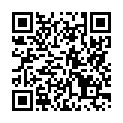 編　　號：(111)004.0801  (平裝)